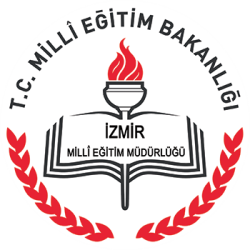 2017- 2018YILLIKFAALİYET PLANI T.C.BUCA KAYMAKAMLIĞITuğsavul İlkokulu Müdürlüğü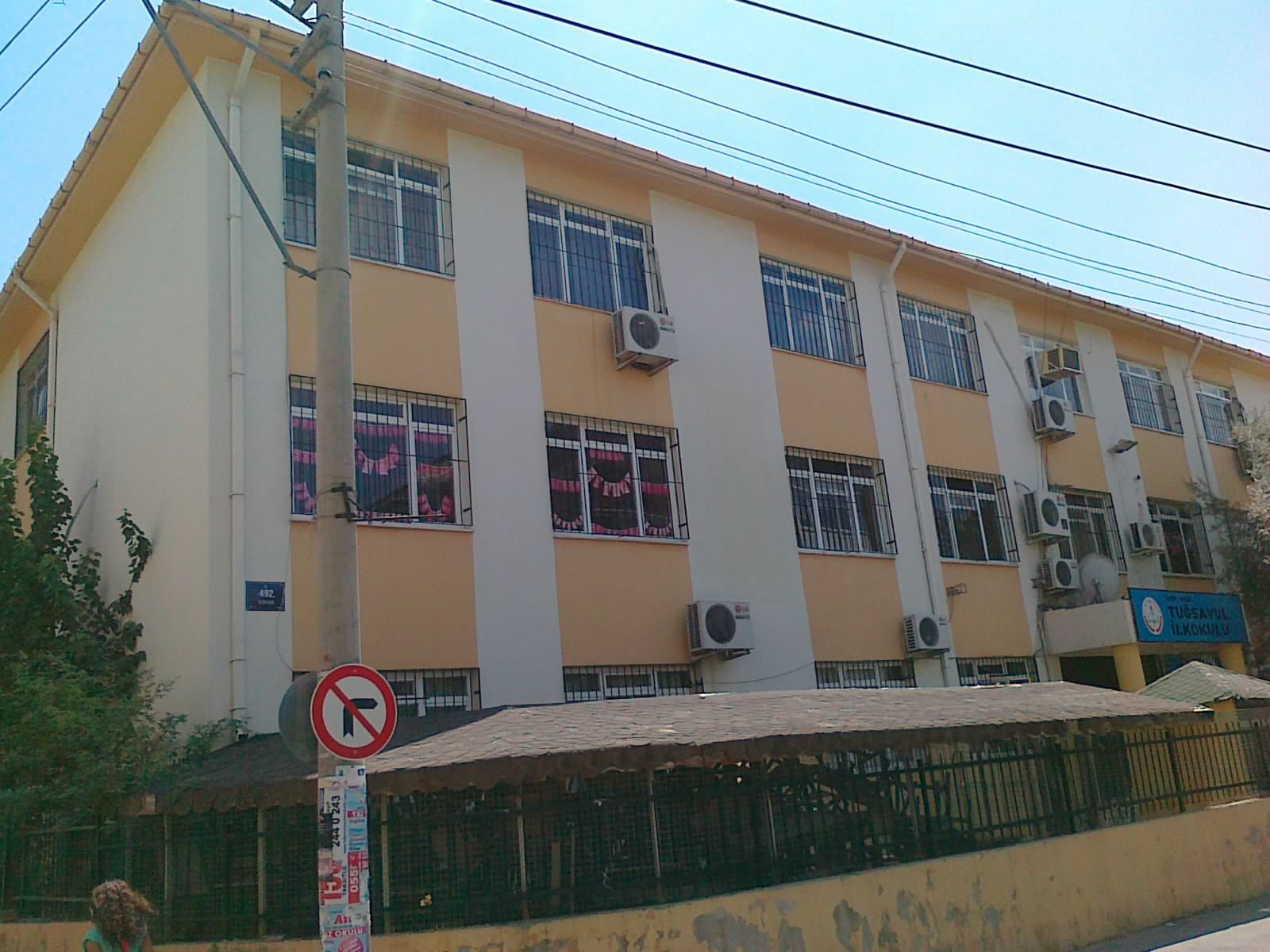 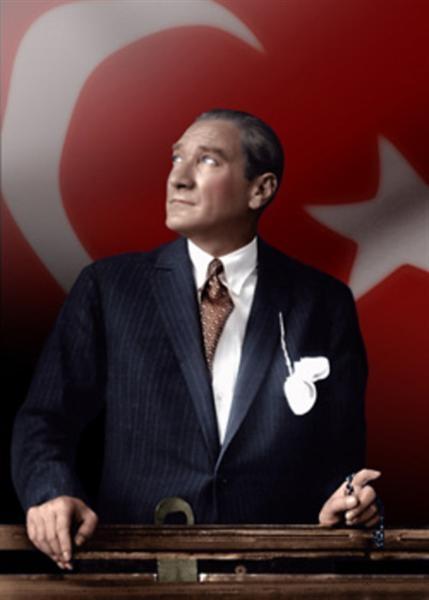 “Çalışmadan, yorulmadan, üretmeden, rahat yaşamak isteyen toplumlar, önce haysiyetlerini, sonra hürriyetlerini ve daha sonrada istiklal ve istikballerini kaybederler”. Mustafa Kemal ATATÜRK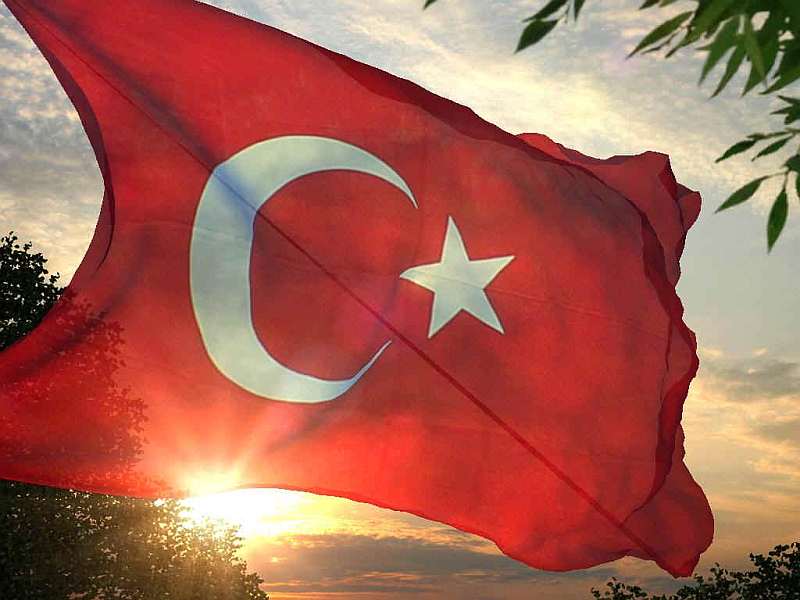 İSTİKLAL MARŞI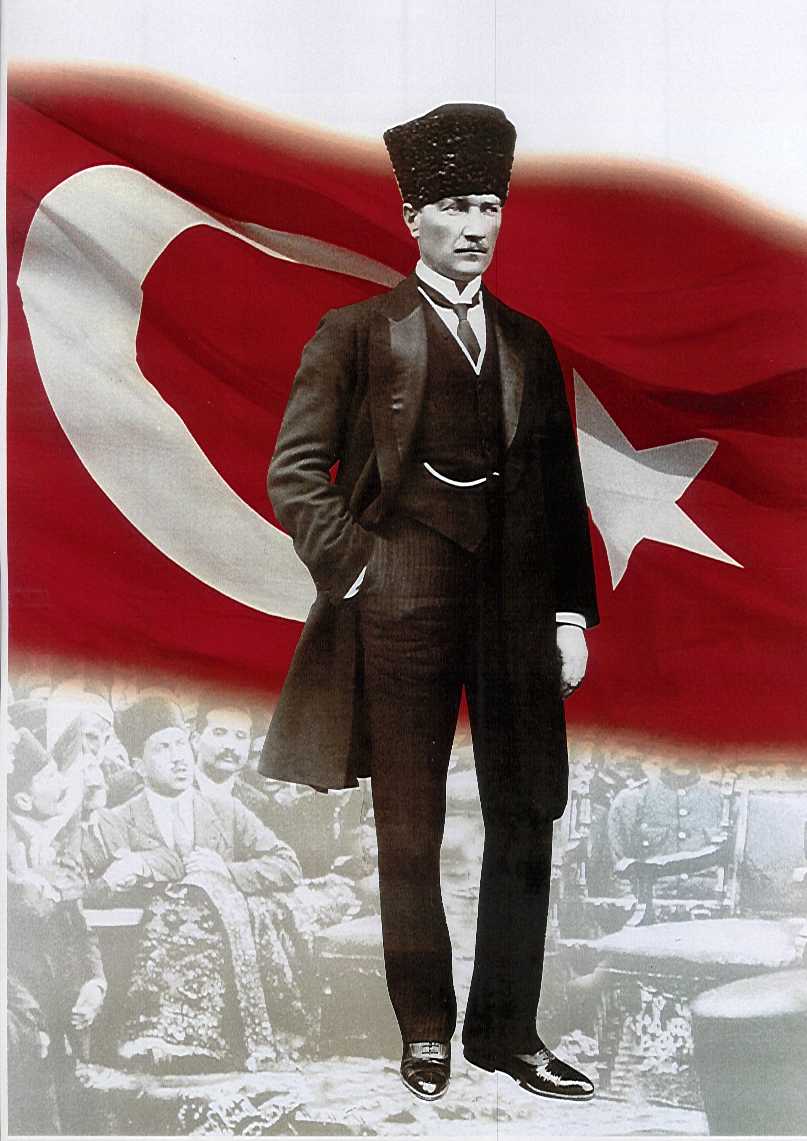 ATATÜRK’ÜN GENÇLİĞE HİTABESİEy Türk gençliği! Birinci vazifen, Türk istiklâlini, Türk cumhuriyetini, ilelebet, muhafaza ve müdafaa etmektir.Mevcudiyetinin ve istikbalinin yegâne temeli budur. Bu temel, senin, en kıymetli hazinendir. İstikbalde dahi, seni, bu hazineden, mahrum etmek isteyecek, dâhilî ve haricî, bedhahların olacaktır. Bir gün, istiklâl ve cumhuriyeti müdafaa mecburiyetine düşersen, vazifeye atılmak için, içinde bulunacağın vaziyetin imkân ve şeraitini düşünmeyeceksin! Bu imkân ve şerait, çok nâmüsait bir mahiyette tezahür edebilir. İstiklâl ve cumhuriyetine kastedecek düşmanlar, bütün dünyada emsali görülmemiş bir galibiyetin mümessili olabilirler. Cebren ve hile ile aziz vatanın, bütün kaleleri zapt edilmiş, bütün tersanelerine girilmiş, bütün orduları dağıtılmış ve memleketin her köşesi bilfiil işgal edilmiş olabilir. Bütün bu şeraitten daha elîm ve daha vahim olmak üzere, memleketin dâhilinde, iktidara sahip olanlar gaflet ve dalâlet ve hattâ hıyanet içinde bulunabilirler. Hattâ bu iktidar sahipleri şahsî menfaatlerini, müstevlilerin siyasî emelleriyle tevhit edebilirler. Millet, fakr u zaruret içinde harap ve bîtap düşmüş olabilir.Ey Türk istikbalinin evlâdı! İşte, bu ahval ve şerait içinde dahi, vazifen; Türk istiklâl ve cumhuriyetini kurtarmaktır! Muhtaç olduğun kudret, damarlarındaki asîl kanda, mevcuttur!                                                            
                                                 Mustafa Kemal ATATÜRK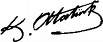 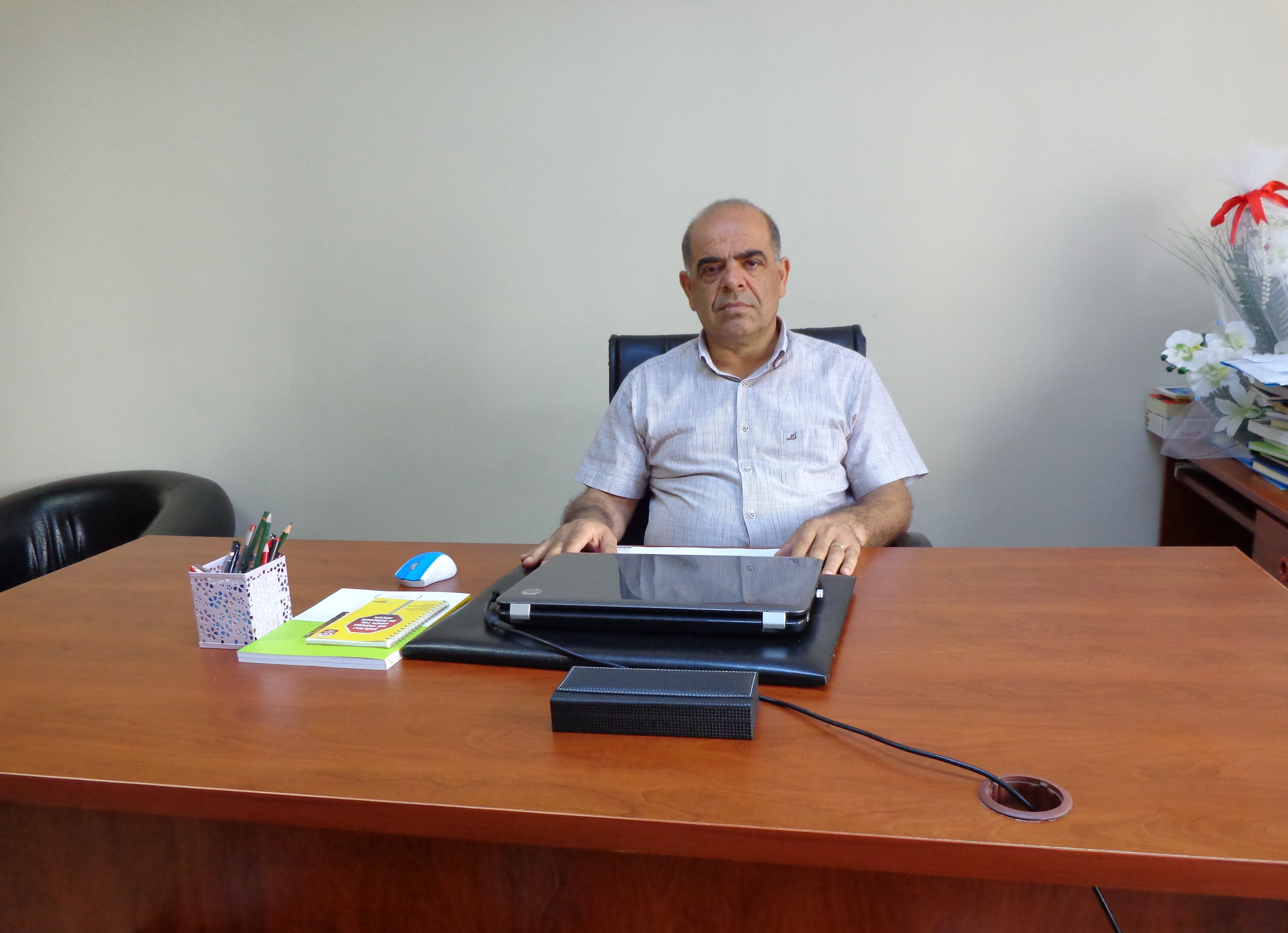 Okul Müdürünün SunusuÇok hızlı gelişen, değişen teknolojilerle bilginin değişim süreci de hızla değişmiş ve başarı için sistemli ve planlı bir çalışmayı kaçınılmaz kılmıştır. Sürekli değişen ve gelişen ortamlarda çağın gerekleri ile uyumlu bir eğitim öğretim anlayışını sistematik bir şekilde devam ettirebilmemiz, belirlediğimiz stratejileri en etkin şekilde uygulayabilmemiz ile mümkün olacaktır. Başarılı olmak da iyi bir planlama ve bu planın etkin bir şekilde uygulanmasına bağlıdır.  Kapsamlı bir çalışmanın sonucu hazırlanan Stratejik Plan okulumuzun çağa uyumu ve gelişimi açısından tespit edilen ve ulaşılması gereken hedeflerin yönünü doğrultusunu ve tercihlerini kapsamaktadır. Katılımcı bir anlayış ile oluşturulan Stratejik Plânın, okulumuzun eğitim yapısının daha da güçlendirilmesinde bir rehber olarak kullanılması amaçlanmaktadır. Belirlenen stratejik amaçlar ve hedefler doğrultusunda okulumuzun 2017-2018 yıllık faaliyet plânı hazırlanmıştır. Bu planlama; 5018 sayılı Kamu Mali Yönetimi ve Kontrol Kanunu gereği, Kamu kurumlarında stratejik planlamanın yapılması gerekliliği esasına dayanarak hazırlanmıştır. Okulumuza ait bu planın hazırlanmasında her türlü özveriyi gösteren ve sürecin tamamlanmasına katkıda bulunan idarecilerimize, stratejik planlama ekiplerimize, İlçe Milli Eğitim Müdürlüğümüz Strateji Geliştirme Bölümü çalışanlarına teşekkür ediyor, bu plânın başarıyla uygulanması ile okulumuzun başarısının daha da artacağına inanıyor, tüm personelimize başarılar diliyorum.	Kazım ŞAHİN  	 Okul MüdürüİÇİNDEKİLERBİRİNCİ BÖLÜMGENEL BİLGİLERKURUM İÇİ ANALİZ Örgütsel Yapı İnsan Kaynakları 2017 Yılı Kurumdaki Mevcut PersonelDestek Personele (Hizmetli- Memur) İlişkin Bilgiler:2017 Yılı Kurumdaki Mevcut Hizmetli/Memur Sayısı:Teknolojik Düzey2017 Yılı Okul/Kurumun Teknolojik Altyapısı:Okulun Fiziki Altyapısı:     	2017 Yılı Okulun Fiziki DurumuMali KaynaklarOkulumuzun mali kaynaklarını genel bütçe, okul aile birliği gelirleri, kantin gelirleri olarak belirlenmiştir.Okul Kaynak Tablosu:Okul Gelir-Gider Tablosu:İKİNCİ BÖLÜMPERFORMANS BİLGİLERİMisyon, Vizyon, Temel Değerler MİSYONUMUZBiz Tuğsavul Ailesi, tüm öğrencilerimizin, 21.yy insan profilinin özelliklerini taşıyan, öğrenmeyi öğrenen, özgür düşünceli, özgüvenli ve ulusun geleceği için çaba gösteren bireyler olarak yetişmelerine ortam sağlamak için varız.VİZYONUMUZİstiyoruz ki; öğrenme okulumuz çevresi için temel gereksinim olarak algılansın. İstiyoruz ki; Hepimiz dünü geçen bir bugün ve bugünü aşacak bir yarın için çalışalım.İstiyoruz ki; Velilerimiz, tüm öğrencilere sunduğumuz olanaklardan haberdar olsun ve okulumuza yönelik olumlu bakış açıları devam etsin.İstiyoruz ki; Hepimiz görevimizi gerçekleştirirken öz güveni yitirmeden risk almaktan korkmadan amacımıza ulaşalım.İstiyoruz ki; Bizim öğrencilerimiz, akademik ve sosyal etkinliklerde yalnızca ülke düzeyinde değil, uluslar arası alanda da dereceler alsın.İstiyoruz ki;Hepimiz, eğitim – bilim ve teknolojide henüz keşfedilmemiş verileri üretip yakın ve uzak çevremize örnek bireyler yetiştirelim.TEMEL DEĞERLERİMİZAtatürk ilke ve inkılâplarına bağlılık,Çalışkanlık ve iş disiplini,İnsan haklarına saygıDeğişim ve gelişime açıkKatılımcı yönetim anlayışıTakım çalışmasına dayalı bir iş ortamıKurum gelişimine katkı sağlayan her çalışmayı takdir etmeİş başında sürekli eğitimKuruma bağlılıkÇalışanların birbirleriyle ve yönetimle olan iletişim kanallarını güçlendirmeBilimsellik ve araştırmacılıkTEMA 1- EĞİTİM VE ÖĞRETİME ERİŞİMİN ARTTIRILMASIEğitime ve Öğretime Erişim: Her bireyin, hakkı olan eğitime; ekonomik, sosyal, kültürel ve demografik farklılık ve dezavantajlarından etkilenmeksizin eşit ve adil şartlar altında ulaşabilmesi ve bu eğitimi tamamlayabilmesidir.STRATEJİK AMAÇ 1.Ekonomik, sosyal, kültürel farklılıkların yarattığı dezavantajlardan etkilenmeksizin her bireyin, eğitime ulaşabilmesini ve bu eğitimi tamamlayabilmesini sağlamak.STRATEJİK HEDEF 1. 1Plan dönemi sonuna kadar 10 gün ve üzeri devamsız öğrenci oranının azaltılmasını sağlamak.TEMA 2- EĞİTİM-ÖĞRETİMDE KALİTE Kaliteli Eğitim ve Öğretim: Eğitim ve öğretim kurumlarının mevcut imkânlarının en iyi şekilde kullanılarak her kademedeki bireye ulusal ve uluslararası ölçütlerde bilgi, beceri, tutum ve davranışın kazandırılmasıdır. STRATEJİK AMAÇ 2.	Her kademedeki bireye ulusal ve uluslararası ölçütlerde bilgi, beceri, tutum ve davranışın kazandırılması ile girişimci yenilikçi, yaratıcı, dil becerileri yüksek, iletişime ve öğrenmeye açık, özgüven ve sorumluluk sahibi, sağlıklı ve mutlu bireylerin yetişmesini sağlamak.STRATEJİK HEDEF 2. 1.Öğrencilerin sosyo-kültürel, sanatsal, sportif ve akademik alanlardaki kazanımlarını geliştirecek faaliyetlerin sayısını artırmak.Performans Göstergeleri 2.1Hedefin Mevcut Durumu?Eğitim Öğretimin kalitesini arttırmak öncelikli alanlarımızdan biridir. Bu kapsamda kaliteli bir eğitim için bütün bireylerin bedensel, ruhsal ve zihinsel gelişimlerine yönelik faaliyetlere katılım oranlarının ve öğrencilerin akademik başarı düzeylerinin artırılması hedeflenmektedir.Bütün bireylerin bedensel, ruhsal ve zihinsel gelişimlerine yönelik faaliyetlere katılımının desteklenmesi eğitimde kaliteyi arttıracak önemli unsurlardan biridir. Öğrencilerimizin bedensel, ruhsal ve zihinsel gelişimlerine katkı sağlamak amacıyla okulumuzda yerel, ulusal ve uluslar arası sportif faaliyetleri katılım söz konusudur. Ayrıca sanatsal ve kültürel faaliyetlerde gerçekleştirilmektir. Öğrencilerin motivasyonunun sağlanmasının yanı sıra aidiyet duygusuna sahip olması eğitim ve öğretimin kalitesi için bir gösterge olarak kabul edilmektedir. Onur ve iftihar belgesi alan öğrenci oranı da bu kapsamda temel göstergelerden biri olarak ele alınmıştır. STRATEJİK HEDEF 2. 2Eğitimde yenilikçi yaklaşımlar kapsamında yabancı dil yeterliliğini geliştirecek faaliyetler düzenlemek; öğrenci ve öğretmen hareketliğini artırıcı faaliyet/projelere başvuru yapılmasına çalışılacakPerformans Göstergeleri 2. 2*Performans göstergesi plan dönemi sonunda alınmamıştır. Bu göstergeler okul tarafından yıl yıl sadece izlenecektir.Hedefin Mevcut Durumu?Okulumuz öğrencilerinin 2012-2013 eğitim öğretim yılında yapılan SBS Puan Ortalamasının 315,527 olduğu ve 2013-2014 eğitim öğretim yılı TEOG sınavı Yerleştirmeye Esas Puan ortalamasının 313,6432 olduğu görülmektedir.  Bu dönemden sonra okulumuz ilkokul olduğu için puan ortalamaları alınamamıştır.İlimizde çeşitli projeler ve programlar ile hareketlilik desteklenmektedir. 2015-2016 ve 2016-2017 dönemlerinde ulusal ve uluslararası hareketlilik programlarına katılan öğrenci sayımız toplamda 51 dir. TEMA 3 - KURUMSAL KAPASİTENİN GELİŞTİRİLMESİKurumsal Kapasite Geliştirme:  Kurumsallaşmanın geliştirilmesi adına kurumun beşeri, fiziki ve mali altyapı süreçlerini tamamlama, yönetim ve organizasyon süreçlerini geliştirme, enformasyon teknolojilerinin kullanımını artırma süreçlerine bütünsel bir yaklaşımdır.STRATEJİK AMAÇ 3Kurumsal kapasiteyi geliştirmek için, mevcut beşeri, fiziki ve mali alt yapı eksikliklerini gidererek, enformasyon teknolojilerinin etkililiğini artırıp çağın gereklerine uygun, yönetim ve organizasyon yapısını etkin hale getirmek.STRATEJİK HEDEF 3. 1Personelin, yeterliklerinin ve performansının geliştirilmesini destekleyen, çoğulcu, katılımcı, şeffaf ve hesap verilebilir, yönetim ve organizasyon yapısını plan dönemi sonuna kadar etkin ve verimli hale getirmekPerformans Göstergeleri3.1*Performans göstergesi plan dönemi sonunda alınmamıştır. Bu göstergeler okul tarafından yıl yıl sadece izlenecektir.Hedefin Mevcut Durumu?“Örgütlerin görev alanına giren konularda, faaliyetlerini etkin bir şekilde yürütebilmesi ve nitelikli ürün ve hizmet üretebilmesi için nitelikli bir insan kaynağına sahip olması gerekmektedir. Bu bağlamda okulumuzun beşeri altyapısının güçlendirilmesi hedeflenmektedir. Okulumuzda genel idare hizmetleri sınıfında 1 Personel, eğitim öğretim hizmetleri sınıfında 41 diğer sınıflarda 0 olmak üzere toplam 42 personel çalışmaktadır. Bu personelden 2’si yüksek lisans eğitimi almıştır. Bu sayının toplam personel sayısına oranı %5’tür. Yine bu personelden 1 doktora eğitimi almıştır, Bu sayının toplam personel sayısına oranı %2,5’dir. Okulumuzda eğitim öğretim sınıfında ihtiyaç yoktur. Yardımcı hizmetleri sınıfında ise toplam 2 personele ihtiyaç vardır. 2017 yılında düzenlenen hizmet içi faaliyetlere toplam 42 personelimiz katılmıştır. Uzaktan eğitimlere  2015-2016 eğitim öğretim yılında 39 personel, 2016-2017 eğitim öğretim yılında da39 personel katılmıştır. Okulumuzda 2016 yılında öğretmen başına düşen öğrenci sayısı 22,  2017 yılında Öğretmen başına düşen öğrenci sayısı 21’dir. Kurumsal yapı ve yönetim organizasyonları incelendiğinde gelişmiş ülkelerde geleneksel yaklaşımlardan ziyade çağdaş yaklaşım anlayışı tercih edilmektedir. Bu bağlamda kurumumuzda kurumsal yapısı ve yönetim organizasyonunun çağdaş yaklaşım ilkeleri çerçevesinde geliştirilmesi gerekmektedir. Bu çerçevede plan dönemi sonuna kadar 5018 sayılı Kamu Mali Yönetimi ve Kontrol Kanunu’nun getirmiş olduğu çağdaş yönetim anlayışının bileşenlerinden olan “çoğulculuk, katılımcılık, şeffaflık, hesap verebilirlik, sistem odaklı denetim” ilkeleriyle yönetim yapımızı bütünleştirerek kurumsal idarenin geliştirilmesi hedeflenmektedirOkulumuzda ulusal ve uluslararası gerçekleştirilen projelere katılım zayıf yönümüz olarak dikkat çekmektedir. 2015- 2016 Eğitim Öğretim Yılında gerçekleştirilen; ulusal ve uluslararası proje sayısı -2- iken, 2016-2017 Eğitim Öğretim Yılında -2- olmuştur. Sosyal ortaklarla yapılan protokol sayısı son iki yılda toplam -0-’dır. Bu bağlamda ulusal ve uluslararası gerçekleştirilen eğitim öğretim faaliyetleri yakından takip etmek ve projeler geliştirmek hedeflenmektedir.STRATEJİK HEDEF 3. 2Plan dönemi sonuna kadar imkanlar ölçüsünde, finansal kaynakların etkin kullanımını ile ihtiyaç analiz sonuçlarına göre belirlenen tüm alt yapı ve donatım eksikliklerini gidermekPerformans Göstergeleri 3. 2*Performans göstergesi plan dönemi sonunda alınmamıştır. Bu göstergeler okul tarafından yıl yıl sadece izlenecektir.Hedefin Mevcut Durumu?2015-2016 eğitim öğretim yılında alınan Bağış tutarı 31.953,00 TL iken 2016-2017 öğretim yılında bu tutar 24.705,00 TL olmuştur. 2015-2016 eğitim öğretim yılında fiziki imkânların iyileştirilmesi ve alt yapı eksikliklerinin giderilmesine yönelik yapılan harcama tutarı 5.842,10 TL iken 2016-2017 öğretim yılında bu tutar 12.997,89 TL olmuştur.Son iki yıl içinde okulumuzda deprem güçlendirmesi yapılmamıştır. 2016-2017 eğitim öğretim yılında derslik başına düşen öğrenci sayısı; 58’dir.Fiziki kapasitenin geliştirilmesi, sosyal, sportif ve kültürel alanlar oluşturulması yoluyla kullanıcı memnuniyetinin artırılması, kurumumuza ayrılan ödeneklerin etkin, ekonomik ve verimli kullanılması, hayırseverlerin eğitime katkısının artırılması, özel eğitime gereksinim duyan bireylerin eğitim ortamlarından daha rahat faydalanmasını sağlamak hedeflenmektedir.STRATEJİK HEDEF 3. 3Bilgi işlem teknolojilerinin gelişmelere uygun; elektronik (web tabanlı hizmetler) ortamlarının etkinliğini artırarak ve verilerin elektronik ortamda toplanması, analizi, güvenli bir şekilde iletimi ve paylaşılmasını sağlamak suretiyle enformasyon teknolojilerinin kullanımını plan dönemi içerisinde artırmak.Performans Göstergeleri 3. 3*Performans göstergesi plan dönemi sonunda alınmamıştır. Bu göstergeler okul tarafından yıl yıl sadece izlenecektir.Hedefin Mevcut Durumu?Mobil VBS kullanan veli oranı 2015-2016 eğitim öğretim yılında %30 iken; 2016-2017 eğitim öğretim yılında %35 olmuştur. Fatih projesi kapsamında akıllı tahta takılan sınıfımız yoktur. Fatih projesi kapsamında 8 saatlik, Etkileşimli Tahta Kullanımı eğitimi alan öğretmen/yönetici yoktur. Fatih projesi kapsamında 30 saatlik, Eğitimde Teknoloji Kullanımı eğitimi alan öğretmen/yönetici yoktur. Kurumda akıllı tahta yoktur. Kurumda dağıtılan tablet yoktur. Kurum çalışanlarının kurum hizmetlerine ilişkin veri akışı hususundaki memnuniyeti: %90’dır. Sınıflarımızın %85’inde işler durumda projeksiyon ve bilgisayar mevcuttur.ÜÇÜNCÜ BÖLÜM2017-2018 EĞİTİM ÖĞRETİM YILI FAALİYET TABLOLARIYıllık Faaliyet Planı Tahmini Maliyet TablosuKorkma, sönmez bu şafaklarda yüzen al sancak; Sönmeden yurdumun üstünde tüten en son ocak. 
O benim milletimin yıldızıdır, parlayacak; 
O benimdir, o benim milletimindir ancak. 

Çatma, kurban olayım, çehreni ey nazlı hilâl! 
Kahraman ırkıma bir gül! Ne bu şiddet, bu celâl? 
Sana olmaz dökülen kanlarımız sonra helâl... 
Hakkıdır, Hakk’a tapan, milletimin istiklâl! 

Ben ezelden beridir hür yaşadım, hür yaşarım. 
Hangi çılgın bana zincir vuracakmış? Şaşarım! 
Kükremiş sel gibiyim, bendimi çiğner, aşarım. 
Yırtarım dağları, enginlere sığmam, taşarım. 

Garbın afakını sarmışsa çelik zırhlı duvar, 
Benim iman dolu göğsüm gibi serhaddım var. 
Ulusun, korkma! Nasıl böyle bir imanı boğar, 
“Medeniyet!” dediğin tek dişi kalmış canavar? 

Arkadaş! Yurduma alçakları uğratma, sakın. 
Siper et gövdeni, dursun bu hayâsızca akın. 
Doğacaktır sana va’dettiği günler Hakk’ın... 
Kim bilir, belki yarın, belki yarından da yakın.Bastığın yerleri “toprak!” diyerek geçme, tanı: 
Düşün altındaki binlerce kefensiz yatanı. 
Sen şehit oğlusun, incitme, yazıktır, atanı: 
Verme, dünyaları alsan da, bu cennet vatanı. 
Kim bu cennet vatanın uğruna olmaz ki feda? 
Şüheda fışkıracak toprağı sıksan, şüheda! 
Canı, cananı, bütün varımı alsın da Huda, 
Etmesin tek vatanımdan beni dünyada cüda. 
Ruhumun senden, İlâhî, şudur ancak emeli: 
Değmesin mabedimin göğsüne namahrem eli. 
Bu ezanlar ki şahadetleri dinin temeli- 
Ebedî yurdumun üstünde benim inlemeli. 

O zaman vecd ile bin secde eder-varsa-taşım, 
Her cerihamdan, ilâhî, boşanıp kanlı yaşım, 
Fışkırır ruh-ı mücerret gibi yerden naşım; O zaman yükselerek arşa değer belki başım. 

Dalgalan sen de şafaklar gibi ey şanlı hilâl! 
Olsun artık dökülen kanlarımın hepsi helâl. 
Ebediyen sana yok, ırkıma yok izmihlâl: 
Hakkıdır, hür yaşamış, bayrağımın hürriyet;
Hakkıdır, Hakk’a tapan, milletimin istiklâl.Mehmet Akif ERSOYKONULAR                                                                                                                    SAYFAOKUL MÜDÜRÜNÜN SUNUŞU6İÇİNDEKİLER7SAYISAL VERİLER8BİRİNCİ BÖLÜM: GENEL BİLGİLER	Örgütsel Yapı9	İnsan Kaynakları10	Destek Personele (Hizmetli- Memur) İlişkin Bilgiler10	Teknolojik Düzey10	Okulun Fiziki Altyapısı11	Mali Kaynaklar11İKİNCİ BÖLÜM: PERFORMANS BİLGİLERİ	Misyon, Vizyon, Temel Değerler12	TEMA 1- EĞİTİM VE ÖĞRETİME ERİŞİMİN ARTTIRILMASI13	STRATEJİK HEDEF 1.1 - Performans Göstergeleri 1.113	Hedefin Mevcut Durumu? - Tedbirler 1. 114	TEMA 2- EĞİTİM-ÖĞRETİMDE KALİTE15	STRATEJİK HEDEF 2.1 Performans Göstergeleri 2.115	Hedefin Mevcut Durumu? - Tedbirler 2. 116	STRATEJİK HEDEF 2.2 Performans Göstergeleri 2.217	Hedefin Mevcut Durumu? - Tedbirler 2. 218	TEMA 3- KURUMSAL KAPASİTENİN GELİŞTİRİLMESİ19	STRATEJİK HEDEF 3.1 Performans Göstergeleri 3.119	Hedefin Mevcut Durumu? - Tedbirler 3. 120	STRATEJİK HEDEF 3.2 Performans Göstergeleri 3.221	Hedefin Mevcut Durumu? - Tedbirler 3. 222	STRATEJİK HEDEF 3.3 Performans Göstergeleri 3.323	Hedefin Mevcut Durumu? - Tedbirler 3. 323ÜÇÜNCÜ BÖLÜM: 2017-2018 EĞİTİM ÖĞRETİM YILI FAALİYET TABLOLARI23STRATEJİK PLAN 2017-2018 EĞİTİM ÖĞRETİM YILI EYLEM PLANLARITEMA 1- EĞİTİM VE ÖĞRETİME ERİŞİMİN ARTTIRILMASI24TEMA 2- EĞİTİM-ÖĞRETİMDE KALİTE26TEMA 2- EĞİTİM-ÖĞRETİMDE KALİTE-228TEMA 3 - KURUMSAL KAPASİTENİN GELİŞTİRİLMESİ30Yıllık Faaliyet Planı Tahmini Maliyet Tablosu32SAYISAL VERİLERSAYISAL VERİLERSAYISAL VERİLERSAYISAL VERİLERSAYISAL VERİLERSAYISAL VERİLERİLİ:              İZMİRİLİ:              İZMİRİLİ:              İZMİRİLÇESİ:            BUCA                      İLÇESİ:            BUCA                      İLÇESİ:            BUCA                      OKULUN ADI:  TUĞSAVUL İLKOKULU OKULUN ADI:  TUĞSAVUL İLKOKULU OKULUN ADI:  TUĞSAVUL İLKOKULU OKULUN ADI:  TUĞSAVUL İLKOKULU OKULUN ADI:  TUĞSAVUL İLKOKULU OKULUN ADI:  TUĞSAVUL İLKOKULU OKULA İLİŞKİN GENEL BİLGİLEROKULA İLİŞKİN GENEL BİLGİLEROKULA İLİŞKİN GENEL BİLGİLERPERSONEL İLE İLGİLİ BİLGİLERPERSONEL İLE İLGİLİ BİLGİLERPERSONEL İLE İLGİLİ BİLGİLEROkul Adresi:  Hürriyet Mah. 492 Sok. No:2  Şirinyer Okul Adresi:  Hürriyet Mah. 492 Sok. No:2  Şirinyer Okul Adresi:  Hürriyet Mah. 492 Sok. No:2  Şirinyer KURUMDA ÇALIŞAN PERSONEL SAYISISayılarıSayılarıOkul Adresi:  Hürriyet Mah. 492 Sok. No:2  Şirinyer Okul Adresi:  Hürriyet Mah. 492 Sok. No:2  Şirinyer Okul Adresi:  Hürriyet Mah. 492 Sok. No:2  Şirinyer KURUMDA ÇALIŞAN PERSONEL SAYISIErkekKadınOkul Telefonu232 – 487 14 36232 – 487 14 36Yönetici21Faks232 – 452 59 17232 – 452 59 17Sınıf öğretmeni822Elektronik Posta Adresi714887@meb.k12.tr714887@meb.k12.trBranş Öğretmeni16Web sayfa adresitugsavul.meb.k12.trtugsavul.meb.k12.trRehber Öğretmen11Öğretim ŞekliNormal(     )İkili(  X  )Memur1-Okulun Hizmete Giriş Tarihi19491949Yardımcı Personel12Kurum Kodu714887714887Toplam1432OKUL VE BİNA DONANIM BİLGİLERİOKUL VE BİNA DONANIM BİLGİLERİOKUL VE BİNA DONANIM BİLGİLERİOKUL VE BİNA DONANIM BİLGİLERİOKUL VE BİNA DONANIM BİLGİLERİOKUL VE BİNA DONANIM BİLGİLERİToplam Derslik Sayısı1616Kütüphane Var(    )Yok( X )Kullanılan Derslik Sayısı1616Çok Amaçlı SalonVar( X )Yok(    )İdari Oda Sayısı33Çok Amaçlı SahaVar( X )Yok(    )Fen Laboratuvarı Sayısı--Bilgisayar Laboratuvarı Sayısı--Arşiv11Destek Eğitim Odası11SıraGöreviNormMevcutErkekKadınToplamLisansY.LisansDoktoraMüdür11111Müdür Yrd.221122Sınıf Öğretmeni303082230271Türkçe ÖğretmeniMatematik ÖğretmeniFen Bilgisi ÖğretmeniSosyal Bilgiler ÖğrtYabancı Dil222211Din K.AhBilg11111Görsel Snt.MüzikBeden Eğt.Tek.TasarımRehberlik221122Özel Eğitim44444GöreviErkekErkekKadınEğitim DurumuHizmet YılıToplam1 Memur Memur 1Lise2012 Hizmetli Hizmetli 3 Hizmet AlımHizmet Alım11İlkokul24 İş kurİş kur2İlkokul2Araç-Gereçler 2017İhtiyaçBilgisayar30-Yazıcı7-Tarayıcı1-Projeksiyon18-İnternet Bağlantısı1-Fen Lab.-1Telefon Santrali1-Dahili Telefon6-Fiziki Mekânın AdıSayısıİhtiyaçAçıklamaMüdür Odası1-Müdür Başyardımcısı Odası--Müdür Yardımcısı Odası1-Öğretmenler Odası1-Rehberlik Servisi1-Derslik16-Bilişim Laboratuarı--Fen Bilimleri Laboratuarı-1BEP Odası1Kaynaklar2016-2017Okul Aile Birliği36.110,74  TLKantin Kirası                                 33.281,43 TLAktarılan Gelir                                   3.833,27 TL.toplam                                 73.225,44 TLYILLAR 2016-20172016-2017HARCAMA KALEMLERİ GELİRGİDERPersonel Gideri (Hizmet Alımı)73.225,44 TL41.113,22 TLKırtasiye ve Büro Malzemeleri73.225,44 TL380,00 TLBakım Onarım Mal ve Malzeme Alımı73.225,44 TL3.382,96 TLSabit Giderler (Tel, ADSL Fat.)73.225,44 TL761,75 TLBina Sigortası Giderleri73.225,44 TL638,11 TLTemizlik Malzemeleri Alımı73.225,44 TL5.682,98 TLDiğer Giderler73.225,44 TL14.178,38 TLTOPLAM73.225,44 TL66.137,40 TLHedef 2.1Hedef 2.1Hedef 2.1Hedef 2.1Önceki YıllarÖnceki YıllarPlan Dönemi SonuHedef 2.1Hedef 2.1Hedef 2.1Hedef 2.12015/20162016/201720191Düzenlenen faaliyet sayısıSanatsal faaliyet sayısıSanatsal faaliyet sayısı781Düzenlenen faaliyet sayısıSportif faaliyet sayısıSportif faaliyet sayısı441Düzenlenen faaliyet sayısıKültürel faaliyet sayısıKültürel faaliyet sayısı12191Düzenlenen faaliyet sayısıBilimsel faaliyet sayısıBilimsel faaliyet sayısı32Düzenlenen faaliyetlere katılan öğrenci sayısıSanatsal faaliyete katılan öğrenci sayısıSanatsal faaliyete katılan öğrenci sayısı349600Düzenlenen faaliyetlere katılan öğrenci sayısıSportif faaliyete katılan öğrenci sayısıSportif faaliyete katılan öğrenci sayısı167185Düzenlenen faaliyetlere katılan öğrenci sayısıKültürel faaliyete katılan öğrenci sayısıKültürel faaliyete katılan öğrenci sayısı923869Düzenlenen faaliyetlere katılan öğrenci sayısıBilimsel faaliyete katılan öğrenci sayısıBilimsel faaliyete katılan öğrenci sayısı566118Düzenlenen sanatsal, bilimsel, kültürel ve sportif faaliyetlere katılan öğrenci sayısının toplam öğrenci sayısına oranı (%)Düzenlenen sanatsal, bilimsel, kültürel ve sportif faaliyetlere katılan öğrenci sayısının toplam öğrenci sayısına oranı (%)Düzenlenen sanatsal, bilimsel, kültürel ve sportif faaliyetlere katılan öğrenci sayısının toplam öğrenci sayısına oranı (%)70752Bir eğitim ve öğretim yılı içerisinde sanat, bilim, kültür ve spor alanlarının birinden en az bir faaliyete katılan öğrenci oranı(%)Bir eğitim ve öğretim yılı içerisinde sanat, bilim, kültür ve spor alanlarının birinden en az bir faaliyete katılan öğrenci oranı(%)Bir eğitim ve öğretim yılı içerisinde sanat, bilim, kültür ve spor alanlarının birinden en az bir faaliyete katılan öğrenci oranı(%)80903TEOG Sınavındaki net ortalamasıDersSoru Sayısı--*3TEOG Sınavındaki net ortalamasıTürkçe20--*3TEOG Sınavındaki net ortalamasıMatematik20--*3TEOG Sınavındaki net ortalamasıİnkılap Tarihi20--*3TEOG Sınavındaki net ortalamasıFen Bilimleri20--*3TEOG Sınavındaki net ortalamasıYabancı Dil20--*3TEOG Sınavındaki net ortalamasıDin kültürü ve A.B.20--*5Öğrencilerin yılsonu başarı puanı ortalamaları5. Sınıf5. Sınıf--5Öğrencilerin yılsonu başarı puanı ortalamaları6. Sınıf6. Sınıf--5Öğrencilerin yılsonu başarı puanı ortalamaları7. Sınıf7. Sınıf--5Öğrencilerin yılsonu başarı puanı ortalamaları8. Sınıf8. Sınıf--6Öğrenci başına okunan kitap sayısıÖğrenci başına okunan kitap sayısıÖğrenci başına okunan kitap sayısı25287Onur veya iftihar belgesi alan öğrenci sayısıOnur veya iftihar belgesi alan öğrenci sayısıOnur veya iftihar belgesi alan öğrenci sayısı18198Onur veya iftihar belgesi alan öğrenci oranı(%)Onur veya iftihar belgesi alan öğrenci oranı(%)Onur veya iftihar belgesi alan öğrenci oranı(%)229Takdir ve teşekkür belgesi alan öğrenci sayısıTakdir ve teşekkür belgesi alan öğrenci sayısıTakdir ve teşekkür belgesi alan öğrenci sayısı52238510Takdir ve teşekkür belgesi alan öğrenci oranıTakdir ve teşekkür belgesi alan öğrenci oranıTakdir ve teşekkür belgesi alan öğrenci oranı574411Sınıf tekrarı yapan öğrenci sayısıSınıf tekrarı yapan öğrenci sayısıSınıf tekrarı yapan öğrenci sayısı--12Sınıf tekrar oranıSınıf tekrar oranıSınıf tekrar oranı--13Disiplin cezası alan öğrenci sayısıDisiplin cezası alan öğrenci sayısıDisiplin cezası alan öğrenci sayısı-14Disiplin cezası alan öğrenci oranı(%)Disiplin cezası alan öğrenci oranı(%)Disiplin cezası alan öğrenci oranı(%)--15Ulusal yarışmalara katılan öğrenci sayısıUlusal yarışmalara katılan öğrenci sayısıUlusal yarışmalara katılan öğrenci sayısı15816Uluslararası yarışmalara katılan öğrenci sayısıUluslararası yarışmalara katılan öğrenci sayısıUluslararası yarışmalara katılan öğrenci sayısı820Hedef 2.2Önceki YıllarÖnceki YıllarPlan Dönemi SonuHedef 2.22015/20162016/20172019Ortaöğretime giriş sınavında yabancı dil soruları net sayısı--*DyNed sistemine kayıtlı öğrenci sayısı0200DyNed sistemine kayıtlı öğrenci oranı0%100DyNed sistemine kayıtlı öğretmen sayısı02Yabancı dil yeterliliğini geliştirmek için düzenlen faaliyet sayısı--Eğitimde yenilikçi yaklaşımlar kapsamında düzenlenen seminer ve kurslara katılan öğretmen sayısı-42Uluslararası hareketlilik programlarına/projelerine katılan öğretmen sayısı-5Uluslararası hareketlilik programlarına/projelerine katılan öğrenci sayısı-20Uluslararası hareketlilik programlarına/projelerine yapılan başvuru sayısı-1Kabul  edilen Uluslararası hareketlilik programlar/projelerin  sayısı-1*Hedef 3.1Hedef 3.1Hedef 3.1Önceki YıllarÖnceki YıllarPlan Dönemi SonuPlan Dönemi SonuHedef 3.1Hedef 3.1Hedef 3.12015/20162016/20172016/20172019Toplam personel sayısıToplam personel sayısı*Lisansüstü eğitimi tamamlayan personel sayısıYüksek Lisans111*Lisansüstü eğitimi tamamlayan personel sayısıDoktora 111*1Lisansüstü eğitimi tamamlayan personel oranı(%)Yüksek Lisans222*1Lisansüstü eğitimi tamamlayan personel oranı(%)Doktora 222*2YDS veya eşdeğer dil sınavlarından birinden en az C seviyesinde başarı gösteren personel sayısıYDS veya eşdeğer dil sınavlarından birinden en az C seviyesinde başarı gösteren personel sayısı222*YDS veya eşdeğer dil sınavlarından birinden en az C seviyesinde başarı gösteren personel oranıYDS veya eşdeğer dil sınavlarından birinden en az C seviyesinde başarı gösteren personel oranı555*3Çalışan başına düşen yıllık hizmet içi eğitim süresi (saat)Çalışan başına düşen yıllık hizmet içi eğitim süresi (saat)*4Her yıl en az bir hizmet içi eğitime katılan personel sayısıHer yıl en az bir hizmet içi eğitime katılan personel sayısı414141*5Her yıl en az bir uzaktan eğitime katılan personel sayısıHer yıl en az bir uzaktan eğitime katılan personel sayısı414141*6Her yıl en az bir hizmet içi eğitime katılan personel sayısının tüm personel sayısına oranıHer yıl en az bir hizmet içi eğitime katılan personel sayısının tüm personel sayısına oranı100100100*7Her yıl en az bir uzaktan eğitime katılan personel sayısının tüm personel sayısına oranıHer yıl en az bir uzaktan eğitime katılan personel sayısının tüm personel sayısına oranı100100100*8Eğitim öğretim hizmetleri sınıfına ihtiyaç duyulan personel sayısı(Norm)Eğitim öğretim hizmetleri sınıfına ihtiyaç duyulan personel sayısı(Norm)---*9Genel idare hizmetleri sınıfına ihtiyaç duyulan personel sayısıGenel idare hizmetleri sınıfına ihtiyaç duyulan personel sayısı---*10Öğretmen başına düşen öğrenci sayısıÖğretmen başına düşen öğrenci sayısı222121*11Ücretli öğretmen sayısının toplam öğretmen sayısına oranıÜcretli öğretmen sayısının toplam öğretmen sayısına oranı222*12Görüşleri alınan paydaş sayısıGörüşleri alınan paydaş sayısı31933733713Uygulanan ulusal ve uluslararası proje sayısıUygulanan ulusal ve uluslararası proje sayısı22214İç kontrol eylem planında yer alan eylemlerin gerçekleştirme oranıİç kontrol eylem planında yer alan eylemlerin gerçekleştirme oranı80909015Sosyal ortaklarla yapılan protokol sayısıSosyal ortaklarla yapılan protokol sayısı---16AB’ye uyum sürecinde gerçekleştirilen proje sayısıAB’ye uyum sürecinde gerçekleştirilen proje sayısı22217Yürütülen faaliyetler hakkında gerçekleştirilen tanıtım, fuar, organizasyon, çalıştay ve diğer iletişim faaliyetlerinin sayısıYürütülen faaliyetler hakkında gerçekleştirilen tanıtım, fuar, organizasyon, çalıştay ve diğer iletişim faaliyetlerinin sayısı51118Belirli periyotlar halinde düzenli bir şekilde yapılmış araştırmalar ve analizlerden oluşan bir izleme ve değerlendirme sayısıBelirli periyotlar halinde düzenli bir şekilde yapılmış araştırmalar ve analizlerden oluşan bir izleme ve değerlendirme sayısı---19Kurumsal ve idari kapasitenin arttırılmasını yönelik yapılan ihtiyaç analizleri ve raporların sayısıKurumsal ve idari kapasitenin arttırılmasını yönelik yapılan ihtiyaç analizleri ve raporların sayısı11120Öz değerlendirme sisteminin sayısıÖz değerlendirme sisteminin sayısı111Hedef 3.2Hedef 3.2Önceki YıllarÖnceki YıllarPlan Dönemi SonuPlan Dönemi SonuHedef 3.2Hedef 3.22015/20162016/20172016/20172019Alınan hibe/bağış/ tutarı*Fiziki imkânları iyileştirilen ve alt yapı eksiklikleri giderilen eğitim tesisi sayısı-11Fiziki imkânların iyileştirilmesi ve alt yapı eksikliklerinin giderilmesine yönelik yapılan harcama tutarı295036503650*Donatımı yapılan derslik sayısı211*Engellilerin kullanımına yönelik  yapılan düzenleme -11Derslik Başına Düşen Öğrenci Sayısı585656*Hedef 3.3Hedef 3.3Önceki YıllarÖnceki YıllarPlan Dönemi SonuPlan Dönemi SonuHedef 3.3Hedef 3.32015/20162016/20172016/20172019Mobil VBS kullanan veli sayısı250380380*Mobil VBS kullanan veli oranı*Fatih projesi kapsamında şartnameye uygun olarak hazırlanan network/elektrik sisteminin geçici kabulü*Fatih projesi kapsamında akıllı tahta takılan sınıf sayısı---*Fatih projesi kapsamında 8 saatlik, Etkileşimli Tahta Kullanımı eğitimi alan öğretmen/yönetici sayısı---*Fatih projesi kapsamında 30 saatlik, Eğitimde Teknoloji Kullanımı eğitimi alan öğretmen/yönetici sayısı---*Kurumdaki akıllı tahta sayısı000*Kurumda dağıtılan tablet sayısı000*Kurum çalışanlarının kurum hizmetlerine ilişkin veri akışı hususundaki memnuniyeti%90  %95  %95TEMA 1- EĞİTİM VE ÖĞRETİME ERİŞİMİN ARTTIRILMASITEMA 1- EĞİTİM VE ÖĞRETİME ERİŞİMİN ARTTIRILMASITEMA 1- EĞİTİM VE ÖĞRETİME ERİŞİMİN ARTTIRILMASIHer bireyin hakkı olan eğitime ekonomik, sosyal, kültürel ve demografik farklılık ve dezavantajlarından etkilenmeksizin eşit ve adil şartlar altında ulaşabilmesi ve bu eğitimi tamamlayabilmesidir.Her bireyin hakkı olan eğitime ekonomik, sosyal, kültürel ve demografik farklılık ve dezavantajlarından etkilenmeksizin eşit ve adil şartlar altında ulaşabilmesi ve bu eğitimi tamamlayabilmesidir.Her bireyin hakkı olan eğitime ekonomik, sosyal, kültürel ve demografik farklılık ve dezavantajlarından etkilenmeksizin eşit ve adil şartlar altında ulaşabilmesi ve bu eğitimi tamamlayabilmesidir.Her bireyin hakkı olan eğitime ekonomik, sosyal, kültürel ve demografik farklılık ve dezavantajlarından etkilenmeksizin eşit ve adil şartlar altında ulaşabilmesi ve bu eğitimi tamamlayabilmesidir.Her bireyin hakkı olan eğitime ekonomik, sosyal, kültürel ve demografik farklılık ve dezavantajlarından etkilenmeksizin eşit ve adil şartlar altında ulaşabilmesi ve bu eğitimi tamamlayabilmesidir.Her bireyin hakkı olan eğitime ekonomik, sosyal, kültürel ve demografik farklılık ve dezavantajlarından etkilenmeksizin eşit ve adil şartlar altında ulaşabilmesi ve bu eğitimi tamamlayabilmesidir.Her bireyin hakkı olan eğitime ekonomik, sosyal, kültürel ve demografik farklılık ve dezavantajlarından etkilenmeksizin eşit ve adil şartlar altında ulaşabilmesi ve bu eğitimi tamamlayabilmesidir.Her bireyin hakkı olan eğitime ekonomik, sosyal, kültürel ve demografik farklılık ve dezavantajlarından etkilenmeksizin eşit ve adil şartlar altında ulaşabilmesi ve bu eğitimi tamamlayabilmesidir.Her bireyin hakkı olan eğitime ekonomik, sosyal, kültürel ve demografik farklılık ve dezavantajlarından etkilenmeksizin eşit ve adil şartlar altında ulaşabilmesi ve bu eğitimi tamamlayabilmesidir.Her bireyin hakkı olan eğitime ekonomik, sosyal, kültürel ve demografik farklılık ve dezavantajlarından etkilenmeksizin eşit ve adil şartlar altında ulaşabilmesi ve bu eğitimi tamamlayabilmesidir.Her bireyin hakkı olan eğitime ekonomik, sosyal, kültürel ve demografik farklılık ve dezavantajlarından etkilenmeksizin eşit ve adil şartlar altında ulaşabilmesi ve bu eğitimi tamamlayabilmesidir.Her bireyin hakkı olan eğitime ekonomik, sosyal, kültürel ve demografik farklılık ve dezavantajlarından etkilenmeksizin eşit ve adil şartlar altında ulaşabilmesi ve bu eğitimi tamamlayabilmesidir.Stratejik Amaç 1Stratejik Amaç 1Stratejik Amaç 1Ekonomik, sosyal, kültürel ve demografik farklılıkların yarattığı dezavantajlardan etkilenmeksizin her bireyin hakkı olan eğitime eşit ve adil şartlar altında ulaşabilmesini ve bu eğitimi tamamlayabilmesini sağlamak.Ekonomik, sosyal, kültürel ve demografik farklılıkların yarattığı dezavantajlardan etkilenmeksizin her bireyin hakkı olan eğitime eşit ve adil şartlar altında ulaşabilmesini ve bu eğitimi tamamlayabilmesini sağlamak.Ekonomik, sosyal, kültürel ve demografik farklılıkların yarattığı dezavantajlardan etkilenmeksizin her bireyin hakkı olan eğitime eşit ve adil şartlar altında ulaşabilmesini ve bu eğitimi tamamlayabilmesini sağlamak.Ekonomik, sosyal, kültürel ve demografik farklılıkların yarattığı dezavantajlardan etkilenmeksizin her bireyin hakkı olan eğitime eşit ve adil şartlar altında ulaşabilmesini ve bu eğitimi tamamlayabilmesini sağlamak.Ekonomik, sosyal, kültürel ve demografik farklılıkların yarattığı dezavantajlardan etkilenmeksizin her bireyin hakkı olan eğitime eşit ve adil şartlar altında ulaşabilmesini ve bu eğitimi tamamlayabilmesini sağlamak.Ekonomik, sosyal, kültürel ve demografik farklılıkların yarattığı dezavantajlardan etkilenmeksizin her bireyin hakkı olan eğitime eşit ve adil şartlar altında ulaşabilmesini ve bu eğitimi tamamlayabilmesini sağlamak.Ekonomik, sosyal, kültürel ve demografik farklılıkların yarattığı dezavantajlardan etkilenmeksizin her bireyin hakkı olan eğitime eşit ve adil şartlar altında ulaşabilmesini ve bu eğitimi tamamlayabilmesini sağlamak.Ekonomik, sosyal, kültürel ve demografik farklılıkların yarattığı dezavantajlardan etkilenmeksizin her bireyin hakkı olan eğitime eşit ve adil şartlar altında ulaşabilmesini ve bu eğitimi tamamlayabilmesini sağlamak.Ekonomik, sosyal, kültürel ve demografik farklılıkların yarattığı dezavantajlardan etkilenmeksizin her bireyin hakkı olan eğitime eşit ve adil şartlar altında ulaşabilmesini ve bu eğitimi tamamlayabilmesini sağlamak.Ekonomik, sosyal, kültürel ve demografik farklılıkların yarattığı dezavantajlardan etkilenmeksizin her bireyin hakkı olan eğitime eşit ve adil şartlar altında ulaşabilmesini ve bu eğitimi tamamlayabilmesini sağlamak.Ekonomik, sosyal, kültürel ve demografik farklılıkların yarattığı dezavantajlardan etkilenmeksizin her bireyin hakkı olan eğitime eşit ve adil şartlar altında ulaşabilmesini ve bu eğitimi tamamlayabilmesini sağlamak.Ekonomik, sosyal, kültürel ve demografik farklılıkların yarattığı dezavantajlardan etkilenmeksizin her bireyin hakkı olan eğitime eşit ve adil şartlar altında ulaşabilmesini ve bu eğitimi tamamlayabilmesini sağlamak.Stratejik Hedef 1.1Stratejik Hedef 1.1Stratejik Hedef 1.1Plan dönemi sonuna kadar eğitim öğretimin her tür ve kademesine katılımı artırarak devamsızlık ve okul terklerini azaltmak. 10 Gün Ve Üzeri Özürsüz Devamsızlığı Olan Öğrenci Sayısını 15’ten Plan Dönemi Sonuna Kadar 5’e AzaltmakPlan dönemi sonuna kadar eğitim öğretimin her tür ve kademesine katılımı artırarak devamsızlık ve okul terklerini azaltmak. 10 Gün Ve Üzeri Özürsüz Devamsızlığı Olan Öğrenci Sayısını 15’ten Plan Dönemi Sonuna Kadar 5’e AzaltmakPlan dönemi sonuna kadar eğitim öğretimin her tür ve kademesine katılımı artırarak devamsızlık ve okul terklerini azaltmak. 10 Gün Ve Üzeri Özürsüz Devamsızlığı Olan Öğrenci Sayısını 15’ten Plan Dönemi Sonuna Kadar 5’e AzaltmakPlan dönemi sonuna kadar eğitim öğretimin her tür ve kademesine katılımı artırarak devamsızlık ve okul terklerini azaltmak. 10 Gün Ve Üzeri Özürsüz Devamsızlığı Olan Öğrenci Sayısını 15’ten Plan Dönemi Sonuna Kadar 5’e AzaltmakPlan dönemi sonuna kadar eğitim öğretimin her tür ve kademesine katılımı artırarak devamsızlık ve okul terklerini azaltmak. 10 Gün Ve Üzeri Özürsüz Devamsızlığı Olan Öğrenci Sayısını 15’ten Plan Dönemi Sonuna Kadar 5’e AzaltmakPlan dönemi sonuna kadar eğitim öğretimin her tür ve kademesine katılımı artırarak devamsızlık ve okul terklerini azaltmak. 10 Gün Ve Üzeri Özürsüz Devamsızlığı Olan Öğrenci Sayısını 15’ten Plan Dönemi Sonuna Kadar 5’e AzaltmakPlan dönemi sonuna kadar eğitim öğretimin her tür ve kademesine katılımı artırarak devamsızlık ve okul terklerini azaltmak. 10 Gün Ve Üzeri Özürsüz Devamsızlığı Olan Öğrenci Sayısını 15’ten Plan Dönemi Sonuna Kadar 5’e AzaltmakPlan dönemi sonuna kadar eğitim öğretimin her tür ve kademesine katılımı artırarak devamsızlık ve okul terklerini azaltmak. 10 Gün Ve Üzeri Özürsüz Devamsızlığı Olan Öğrenci Sayısını 15’ten Plan Dönemi Sonuna Kadar 5’e AzaltmakPlan dönemi sonuna kadar eğitim öğretimin her tür ve kademesine katılımı artırarak devamsızlık ve okul terklerini azaltmak. 10 Gün Ve Üzeri Özürsüz Devamsızlığı Olan Öğrenci Sayısını 15’ten Plan Dönemi Sonuna Kadar 5’e AzaltmakPlan dönemi sonuna kadar eğitim öğretimin her tür ve kademesine katılımı artırarak devamsızlık ve okul terklerini azaltmak. 10 Gün Ve Üzeri Özürsüz Devamsızlığı Olan Öğrenci Sayısını 15’ten Plan Dönemi Sonuna Kadar 5’e AzaltmakPlan dönemi sonuna kadar eğitim öğretimin her tür ve kademesine katılımı artırarak devamsızlık ve okul terklerini azaltmak. 10 Gün Ve Üzeri Özürsüz Devamsızlığı Olan Öğrenci Sayısını 15’ten Plan Dönemi Sonuna Kadar 5’e AzaltmakPlan dönemi sonuna kadar eğitim öğretimin her tür ve kademesine katılımı artırarak devamsızlık ve okul terklerini azaltmak. 10 Gün Ve Üzeri Özürsüz Devamsızlığı Olan Öğrenci Sayısını 15’ten Plan Dönemi Sonuna Kadar 5’e AzaltmakStratejik Hedef 1.2Stratejik Hedef 1.2Stratejik Hedef 1.2Okur-yazar olmayan velilerin tespit edilerek, okuma yazma kursları düzenlenmesiOkur-yazar olmayan velilerin tespit edilerek, okuma yazma kursları düzenlenmesiOkur-yazar olmayan velilerin tespit edilerek, okuma yazma kursları düzenlenmesiOkur-yazar olmayan velilerin tespit edilerek, okuma yazma kursları düzenlenmesiOkur-yazar olmayan velilerin tespit edilerek, okuma yazma kursları düzenlenmesiOkur-yazar olmayan velilerin tespit edilerek, okuma yazma kursları düzenlenmesiOkur-yazar olmayan velilerin tespit edilerek, okuma yazma kursları düzenlenmesiOkur-yazar olmayan velilerin tespit edilerek, okuma yazma kursları düzenlenmesiOkur-yazar olmayan velilerin tespit edilerek, okuma yazma kursları düzenlenmesiOkur-yazar olmayan velilerin tespit edilerek, okuma yazma kursları düzenlenmesiOkur-yazar olmayan velilerin tespit edilerek, okuma yazma kursları düzenlenmesiOkur-yazar olmayan velilerin tespit edilerek, okuma yazma kursları düzenlenmesiHedefin Performans Göstergeleri Hedefin Performans Göstergeleri Hedefin Performans Göstergeleri Hedefin Performans Göstergeleri Hedefin Performans Göstergeleri Hedefin Performans Göstergeleri 2016- 2017 Mevcut Durum2016- 2017 Mevcut Durum2017-2018 Hedef2017-2018 Hedefİzleme Sonuçlarıİzleme Sonuçlarıİzleme Sonuçlarıİzleme SonuçlarıHedefin Performans Göstergeleri Hedefin Performans Göstergeleri Hedefin Performans Göstergeleri Hedefin Performans Göstergeleri Hedefin Performans Göstergeleri Hedefin Performans Göstergeleri 2016- 2017 Mevcut Durum2016- 2017 Mevcut Durum2017-2018 Hedef2017-2018 Hedef1.İzlemeGerçekleşme oranı (%)2.İzlemeGerçekleşme oranı (%)1Toplam öğrenci sayısıToplam öğrenci sayısıToplam öğrenci sayısıToplam öğrenci sayısıToplam öğrenci sayısıToplam öğrenci sayısı897897930930210 gün ve üzeri özürsüz devamsız öğrenci sayısı10 gün ve üzeri özürsüz devamsız öğrenci sayısı10 gün ve üzeri özürsüz devamsız öğrenci sayısı10 gün ve üzeri özürsüz devamsız öğrenci sayısı10 gün ve üzeri özürsüz devamsız öğrenci sayısı10 gün ve üzeri özürsüz devamsız öğrenci sayısı32323030 313,5 303310 gün ve üzeri özürsüz devamsız öğrencilerin oranı (%)10 gün ve üzeri özürsüz devamsız öğrencilerin oranı (%)10 gün ve üzeri özürsüz devamsız öğrencilerin oranı (%)10 gün ve üzeri özürsüz devamsız öğrencilerin oranı (%)10 gün ve üzeri özürsüz devamsız öğrencilerin oranı (%)10 gün ve üzeri özürsüz devamsız öğrencilerin oranı (%)5544FAALİYETLER**FAALİYETLER**Faaliyetin Performans GöstergeleriFaaliyetin Performans GöstergeleriFaaliyetin Mevcut DurumuFaaliyetinPerformans HedefiFaaliyetin Başlama ve 
Bitiş TarihiFaaliyetin SorumlusuTahmini MaliyetTahmini MaliyetKullanılacak KaynaklarFaaliyetle İlgili 1. İzleme dönemiFaaliyetle İlgili 1. İzleme dönemiFaaliyetle İlgili 2. İzleme dönemiFaaliyetle İlgili 2. İzleme dönemiFAALİYETLER**FAALİYETLER**Faaliyetin Performans GöstergeleriFaaliyetin Performans GöstergeleriFaaliyetin Mevcut DurumuFaaliyetinPerformans HedefiFaaliyetin Başlama ve 
Bitiş TarihiFaaliyetin SorumlusuTahmini MaliyetTahmini MaliyetKullanılacak KaynaklarFaaliyetle İlgili 1. İzleme dönemiFaaliyetle İlgili 1. İzleme dönemiFaaliyetle İlgili 2. İzleme dönemiFaaliyetle İlgili 2. İzleme dönemiFAALİYETLER**FAALİYETLER**Faaliyetin Performans GöstergeleriFaaliyetin Performans GöstergeleriFaaliyetin Mevcut DurumuFaaliyetinPerformans HedefiFaaliyetin Başlama ve 
Bitiş TarihiFaaliyetin SorumlusuTahmini MaliyetTahmini MaliyetKullanılacak KaynaklarFaaliyetle İlgili 1. İzleme dönemiFaaliyetle İlgili 1. İzleme dönemiFaaliyetle İlgili 2. İzleme dönemiFaaliyetle İlgili 2. İzleme dönemiFaaliyet 1.1.1: Okul RİTA (Risk Takip Kurulu Kurulacak.Faaliyet 1.1.1: Okul RİTA (Risk Takip Kurulu Kurulacak.****Ekim 2017Bekir KUM-Selda Üzer--Faaliyet 1.1.2:Devamsızlıklar günlük e okul sistemine işlenecekFaaliyet 1.1.2:Devamsızlıklar günlük e okul sistemine işlenecek****Ekim 2017-Mayıs 2018Sınıf Öğretmenleri--Faaliyet 1.1.3: Okula gelmeyen öğrencilerin velileri telefonla aranacakFaaliyet 1.1.3: Okula gelmeyen öğrencilerin velileri telefonla aranacak****1. dönem boyuncaSemahat Özkan250250Okul Aile BirliğiFaaliyet 1.1.4:Öğrenci velileri 8383 hattı hakkında bilgilendirilecek Faaliyet 1.1.4:Öğrenci velileri 8383 hattı hakkında bilgilendirilecek ****Ocak 2017Sınıf Öğretmenleri--Faaliyet 1.1.5: Özürsüz Devamsızlığı 7 gün olan öğrenci velilerine 1.uyarı devamsızlık mektubu gönderilecek.Özürsüz Devamsızlığı 12 gün ve üzeri olan öğrenci velilerine 2.uyarı devamsızlık mektubu gönderilecek.Özürsüz Devamsızlığı 17 gün ve üzeri olan öğrenci velilerine 3.uyarı devamsızlık mektubu gönderilecek.Faaliyet 1.1.5: Özürsüz Devamsızlığı 7 gün olan öğrenci velilerine 1.uyarı devamsızlık mektubu gönderilecek.Özürsüz Devamsızlığı 12 gün ve üzeri olan öğrenci velilerine 2.uyarı devamsızlık mektubu gönderilecek.Özürsüz Devamsızlığı 17 gün ve üzeri olan öğrenci velilerine 3.uyarı devamsızlık mektubu gönderilecek. Özürsüz Devamsızlığı 10  gün ve üzeri olan öğrenci sayısı Özürsüz Devamsızlığı 10  gün ve üzeri olan öğrenci sayısı 15 (10 gün ve üzeri )12Kasım 2017-Ocak 2018Mehmet Erdoğan-Semahat Özkan375375Okul Aile BirliğiFaaliyet 1.1.5: Özürsüz Devamsızlığı 7 gün olan öğrenci velilerine 1.uyarı devamsızlık mektubu gönderilecek.Özürsüz Devamsızlığı 12 gün ve üzeri olan öğrenci velilerine 2.uyarı devamsızlık mektubu gönderilecek.Özürsüz Devamsızlığı 17 gün ve üzeri olan öğrenci velilerine 3.uyarı devamsızlık mektubu gönderilecek.Faaliyet 1.1.5: Özürsüz Devamsızlığı 7 gün olan öğrenci velilerine 1.uyarı devamsızlık mektubu gönderilecek.Özürsüz Devamsızlığı 12 gün ve üzeri olan öğrenci velilerine 2.uyarı devamsızlık mektubu gönderilecek.Özürsüz Devamsızlığı 17 gün ve üzeri olan öğrenci velilerine 3.uyarı devamsızlık mektubu gönderilecek.Devamsızlık mektubu gönderilen veli sayısıDevamsızlık mektubu gönderilen veli sayısı1512Kasım 2017-Ocak 2018Mehmet Erdoğan-Semahat Özkan375375Okul Aile BirliğiFaaliyet 1.1.6: Özürsüz devamsızlığı 10 günü aşan öğrencilere Ev ziyaretleri yapılacakFaaliyet 1.1.6: Özürsüz devamsızlığı 10 günü aşan öğrencilere Ev ziyaretleri yapılacak****Aralık 2017 Okul İdaresi ve RİTA Kurulu175175Okul Aile BirliğiFaaliyet 1.1.7: Maddi yetersizlik nedeniyle okula gelemeyen öğrenci velileri Sosyal yardımlaşma ve Dayanışma Vakfına veya burs desteği için Belediyeye yönlendirilecektirFaaliyet 1.1.7: Maddi yetersizlik nedeniyle okula gelemeyen öğrenci velileri Sosyal yardımlaşma ve Dayanışma Vakfına veya burs desteği için Belediyeye yönlendirilecektir****Kasım 2017 Okul İdaresi ve RİTA Kurulu--Faaliyet 1.2.1: Veli toplantılarına Okuma Yazma bilmeyen veliler tespit edilecekFaaliyet 1.2.1: Veli toplantılarına Okuma Yazma bilmeyen veliler tespit edilecek****Ocak 2018Sınıf Öğretmenleri--Faaliyet 1.2.2: Okuma Yazma Kursu açılması sağlanacakFaaliyet 1.2.2: Okuma Yazma Kursu açılması sağlanacak****Mart 2018Okul İdaresiHalk Eğt. Mer. --TEMA 2- EĞİTİM-ÖĞRETİMDE KALİTETEMA 2- EĞİTİM-ÖĞRETİMDE KALİTETEMA 2- EĞİTİM-ÖĞRETİMDE KALİTETEMA 2- EĞİTİM-ÖĞRETİMDE KALİTETEMA 2- EĞİTİM-ÖĞRETİMDE KALİTE Okulun mevcut imkânlarının en iyi şekilde kullanılarak her kademedeki bireye ulusal ve uluslararası ölçütlerde bilgi, beceri, tutum ve davranışın kazandırılmasıdır. Okulun mevcut imkânlarının en iyi şekilde kullanılarak her kademedeki bireye ulusal ve uluslararası ölçütlerde bilgi, beceri, tutum ve davranışın kazandırılmasıdır. Okulun mevcut imkânlarının en iyi şekilde kullanılarak her kademedeki bireye ulusal ve uluslararası ölçütlerde bilgi, beceri, tutum ve davranışın kazandırılmasıdır. Okulun mevcut imkânlarının en iyi şekilde kullanılarak her kademedeki bireye ulusal ve uluslararası ölçütlerde bilgi, beceri, tutum ve davranışın kazandırılmasıdır. Okulun mevcut imkânlarının en iyi şekilde kullanılarak her kademedeki bireye ulusal ve uluslararası ölçütlerde bilgi, beceri, tutum ve davranışın kazandırılmasıdır. Okulun mevcut imkânlarının en iyi şekilde kullanılarak her kademedeki bireye ulusal ve uluslararası ölçütlerde bilgi, beceri, tutum ve davranışın kazandırılmasıdır. Okulun mevcut imkânlarının en iyi şekilde kullanılarak her kademedeki bireye ulusal ve uluslararası ölçütlerde bilgi, beceri, tutum ve davranışın kazandırılmasıdır. Okulun mevcut imkânlarının en iyi şekilde kullanılarak her kademedeki bireye ulusal ve uluslararası ölçütlerde bilgi, beceri, tutum ve davranışın kazandırılmasıdır. Okulun mevcut imkânlarının en iyi şekilde kullanılarak her kademedeki bireye ulusal ve uluslararası ölçütlerde bilgi, beceri, tutum ve davranışın kazandırılmasıdır. Okulun mevcut imkânlarının en iyi şekilde kullanılarak her kademedeki bireye ulusal ve uluslararası ölçütlerde bilgi, beceri, tutum ve davranışın kazandırılmasıdır. Okulun mevcut imkânlarının en iyi şekilde kullanılarak her kademedeki bireye ulusal ve uluslararası ölçütlerde bilgi, beceri, tutum ve davranışın kazandırılmasıdır. Okulun mevcut imkânlarının en iyi şekilde kullanılarak her kademedeki bireye ulusal ve uluslararası ölçütlerde bilgi, beceri, tutum ve davranışın kazandırılmasıdır. Okulun mevcut imkânlarının en iyi şekilde kullanılarak her kademedeki bireye ulusal ve uluslararası ölçütlerde bilgi, beceri, tutum ve davranışın kazandırılmasıdır. Okulun mevcut imkânlarının en iyi şekilde kullanılarak her kademedeki bireye ulusal ve uluslararası ölçütlerde bilgi, beceri, tutum ve davranışın kazandırılmasıdır. Okulun mevcut imkânlarının en iyi şekilde kullanılarak her kademedeki bireye ulusal ve uluslararası ölçütlerde bilgi, beceri, tutum ve davranışın kazandırılmasıdır. Okulun mevcut imkânlarının en iyi şekilde kullanılarak her kademedeki bireye ulusal ve uluslararası ölçütlerde bilgi, beceri, tutum ve davranışın kazandırılmasıdır. Okulun mevcut imkânlarının en iyi şekilde kullanılarak her kademedeki bireye ulusal ve uluslararası ölçütlerde bilgi, beceri, tutum ve davranışın kazandırılmasıdır. Okulun mevcut imkânlarının en iyi şekilde kullanılarak her kademedeki bireye ulusal ve uluslararası ölçütlerde bilgi, beceri, tutum ve davranışın kazandırılmasıdır. Okulun mevcut imkânlarının en iyi şekilde kullanılarak her kademedeki bireye ulusal ve uluslararası ölçütlerde bilgi, beceri, tutum ve davranışın kazandırılmasıdır. Okulun mevcut imkânlarının en iyi şekilde kullanılarak her kademedeki bireye ulusal ve uluslararası ölçütlerde bilgi, beceri, tutum ve davranışın kazandırılmasıdır. Okulun mevcut imkânlarının en iyi şekilde kullanılarak her kademedeki bireye ulusal ve uluslararası ölçütlerde bilgi, beceri, tutum ve davranışın kazandırılmasıdır. Okulun mevcut imkânlarının en iyi şekilde kullanılarak her kademedeki bireye ulusal ve uluslararası ölçütlerde bilgi, beceri, tutum ve davranışın kazandırılmasıdır. Okulun mevcut imkânlarının en iyi şekilde kullanılarak her kademedeki bireye ulusal ve uluslararası ölçütlerde bilgi, beceri, tutum ve davranışın kazandırılmasıdır.Stratejik Amaç 2Stratejik Amaç 2Stratejik Amaç 2Stratejik Amaç 2Stratejik Amaç 2Her kademedeki bireye ulusal ve uluslararası ölçütlerde bilgi, beceri, tutum ve davranışın kazandırılması ile girişimci yenilikçi, yaratıcı, dil becerileri yüksek, iletişime ve öğrenmeye açık, özgüven ve sorumluluk sahibi sağlıklı ve mutlu bireylerin yetişmesini sağlamak. Her kademedeki bireye ulusal ve uluslararası ölçütlerde bilgi, beceri, tutum ve davranışın kazandırılması ile girişimci yenilikçi, yaratıcı, dil becerileri yüksek, iletişime ve öğrenmeye açık, özgüven ve sorumluluk sahibi sağlıklı ve mutlu bireylerin yetişmesini sağlamak. Her kademedeki bireye ulusal ve uluslararası ölçütlerde bilgi, beceri, tutum ve davranışın kazandırılması ile girişimci yenilikçi, yaratıcı, dil becerileri yüksek, iletişime ve öğrenmeye açık, özgüven ve sorumluluk sahibi sağlıklı ve mutlu bireylerin yetişmesini sağlamak. Her kademedeki bireye ulusal ve uluslararası ölçütlerde bilgi, beceri, tutum ve davranışın kazandırılması ile girişimci yenilikçi, yaratıcı, dil becerileri yüksek, iletişime ve öğrenmeye açık, özgüven ve sorumluluk sahibi sağlıklı ve mutlu bireylerin yetişmesini sağlamak. Her kademedeki bireye ulusal ve uluslararası ölçütlerde bilgi, beceri, tutum ve davranışın kazandırılması ile girişimci yenilikçi, yaratıcı, dil becerileri yüksek, iletişime ve öğrenmeye açık, özgüven ve sorumluluk sahibi sağlıklı ve mutlu bireylerin yetişmesini sağlamak. Her kademedeki bireye ulusal ve uluslararası ölçütlerde bilgi, beceri, tutum ve davranışın kazandırılması ile girişimci yenilikçi, yaratıcı, dil becerileri yüksek, iletişime ve öğrenmeye açık, özgüven ve sorumluluk sahibi sağlıklı ve mutlu bireylerin yetişmesini sağlamak. Her kademedeki bireye ulusal ve uluslararası ölçütlerde bilgi, beceri, tutum ve davranışın kazandırılması ile girişimci yenilikçi, yaratıcı, dil becerileri yüksek, iletişime ve öğrenmeye açık, özgüven ve sorumluluk sahibi sağlıklı ve mutlu bireylerin yetişmesini sağlamak. Her kademedeki bireye ulusal ve uluslararası ölçütlerde bilgi, beceri, tutum ve davranışın kazandırılması ile girişimci yenilikçi, yaratıcı, dil becerileri yüksek, iletişime ve öğrenmeye açık, özgüven ve sorumluluk sahibi sağlıklı ve mutlu bireylerin yetişmesini sağlamak. Her kademedeki bireye ulusal ve uluslararası ölçütlerde bilgi, beceri, tutum ve davranışın kazandırılması ile girişimci yenilikçi, yaratıcı, dil becerileri yüksek, iletişime ve öğrenmeye açık, özgüven ve sorumluluk sahibi sağlıklı ve mutlu bireylerin yetişmesini sağlamak. Her kademedeki bireye ulusal ve uluslararası ölçütlerde bilgi, beceri, tutum ve davranışın kazandırılması ile girişimci yenilikçi, yaratıcı, dil becerileri yüksek, iletişime ve öğrenmeye açık, özgüven ve sorumluluk sahibi sağlıklı ve mutlu bireylerin yetişmesini sağlamak. Her kademedeki bireye ulusal ve uluslararası ölçütlerde bilgi, beceri, tutum ve davranışın kazandırılması ile girişimci yenilikçi, yaratıcı, dil becerileri yüksek, iletişime ve öğrenmeye açık, özgüven ve sorumluluk sahibi sağlıklı ve mutlu bireylerin yetişmesini sağlamak. Her kademedeki bireye ulusal ve uluslararası ölçütlerde bilgi, beceri, tutum ve davranışın kazandırılması ile girişimci yenilikçi, yaratıcı, dil becerileri yüksek, iletişime ve öğrenmeye açık, özgüven ve sorumluluk sahibi sağlıklı ve mutlu bireylerin yetişmesini sağlamak. Her kademedeki bireye ulusal ve uluslararası ölçütlerde bilgi, beceri, tutum ve davranışın kazandırılması ile girişimci yenilikçi, yaratıcı, dil becerileri yüksek, iletişime ve öğrenmeye açık, özgüven ve sorumluluk sahibi sağlıklı ve mutlu bireylerin yetişmesini sağlamak. Her kademedeki bireye ulusal ve uluslararası ölçütlerde bilgi, beceri, tutum ve davranışın kazandırılması ile girişimci yenilikçi, yaratıcı, dil becerileri yüksek, iletişime ve öğrenmeye açık, özgüven ve sorumluluk sahibi sağlıklı ve mutlu bireylerin yetişmesini sağlamak. Her kademedeki bireye ulusal ve uluslararası ölçütlerde bilgi, beceri, tutum ve davranışın kazandırılması ile girişimci yenilikçi, yaratıcı, dil becerileri yüksek, iletişime ve öğrenmeye açık, özgüven ve sorumluluk sahibi sağlıklı ve mutlu bireylerin yetişmesini sağlamak. Her kademedeki bireye ulusal ve uluslararası ölçütlerde bilgi, beceri, tutum ve davranışın kazandırılması ile girişimci yenilikçi, yaratıcı, dil becerileri yüksek, iletişime ve öğrenmeye açık, özgüven ve sorumluluk sahibi sağlıklı ve mutlu bireylerin yetişmesini sağlamak. Her kademedeki bireye ulusal ve uluslararası ölçütlerde bilgi, beceri, tutum ve davranışın kazandırılması ile girişimci yenilikçi, yaratıcı, dil becerileri yüksek, iletişime ve öğrenmeye açık, özgüven ve sorumluluk sahibi sağlıklı ve mutlu bireylerin yetişmesini sağlamak. Her kademedeki bireye ulusal ve uluslararası ölçütlerde bilgi, beceri, tutum ve davranışın kazandırılması ile girişimci yenilikçi, yaratıcı, dil becerileri yüksek, iletişime ve öğrenmeye açık, özgüven ve sorumluluk sahibi sağlıklı ve mutlu bireylerin yetişmesini sağlamak. Her kademedeki bireye ulusal ve uluslararası ölçütlerde bilgi, beceri, tutum ve davranışın kazandırılması ile girişimci yenilikçi, yaratıcı, dil becerileri yüksek, iletişime ve öğrenmeye açık, özgüven ve sorumluluk sahibi sağlıklı ve mutlu bireylerin yetişmesini sağlamak. Her kademedeki bireye ulusal ve uluslararası ölçütlerde bilgi, beceri, tutum ve davranışın kazandırılması ile girişimci yenilikçi, yaratıcı, dil becerileri yüksek, iletişime ve öğrenmeye açık, özgüven ve sorumluluk sahibi sağlıklı ve mutlu bireylerin yetişmesini sağlamak. Her kademedeki bireye ulusal ve uluslararası ölçütlerde bilgi, beceri, tutum ve davranışın kazandırılması ile girişimci yenilikçi, yaratıcı, dil becerileri yüksek, iletişime ve öğrenmeye açık, özgüven ve sorumluluk sahibi sağlıklı ve mutlu bireylerin yetişmesini sağlamak. Her kademedeki bireye ulusal ve uluslararası ölçütlerde bilgi, beceri, tutum ve davranışın kazandırılması ile girişimci yenilikçi, yaratıcı, dil becerileri yüksek, iletişime ve öğrenmeye açık, özgüven ve sorumluluk sahibi sağlıklı ve mutlu bireylerin yetişmesini sağlamak. Her kademedeki bireye ulusal ve uluslararası ölçütlerde bilgi, beceri, tutum ve davranışın kazandırılması ile girişimci yenilikçi, yaratıcı, dil becerileri yüksek, iletişime ve öğrenmeye açık, özgüven ve sorumluluk sahibi sağlıklı ve mutlu bireylerin yetişmesini sağlamak. Stratejik Hedef 2.1Stratejik Hedef 2.1Stratejik Hedef 2.1Stratejik Hedef 2.1Stratejik Hedef 2.1Öğrencilerin öğrenci başarısı ve öğrenme kazanımları, gelişmelerine yönelik faaliyetlere katılım oranını artırmakÖğrencilerin öğrenci başarısı ve öğrenme kazanımları, gelişmelerine yönelik faaliyetlere katılım oranını artırmakÖğrencilerin öğrenci başarısı ve öğrenme kazanımları, gelişmelerine yönelik faaliyetlere katılım oranını artırmakÖğrencilerin öğrenci başarısı ve öğrenme kazanımları, gelişmelerine yönelik faaliyetlere katılım oranını artırmakÖğrencilerin öğrenci başarısı ve öğrenme kazanımları, gelişmelerine yönelik faaliyetlere katılım oranını artırmakÖğrencilerin öğrenci başarısı ve öğrenme kazanımları, gelişmelerine yönelik faaliyetlere katılım oranını artırmakÖğrencilerin öğrenci başarısı ve öğrenme kazanımları, gelişmelerine yönelik faaliyetlere katılım oranını artırmakÖğrencilerin öğrenci başarısı ve öğrenme kazanımları, gelişmelerine yönelik faaliyetlere katılım oranını artırmakÖğrencilerin öğrenci başarısı ve öğrenme kazanımları, gelişmelerine yönelik faaliyetlere katılım oranını artırmakÖğrencilerin öğrenci başarısı ve öğrenme kazanımları, gelişmelerine yönelik faaliyetlere katılım oranını artırmakÖğrencilerin öğrenci başarısı ve öğrenme kazanımları, gelişmelerine yönelik faaliyetlere katılım oranını artırmakÖğrencilerin öğrenci başarısı ve öğrenme kazanımları, gelişmelerine yönelik faaliyetlere katılım oranını artırmakÖğrencilerin öğrenci başarısı ve öğrenme kazanımları, gelişmelerine yönelik faaliyetlere katılım oranını artırmakÖğrencilerin öğrenci başarısı ve öğrenme kazanımları, gelişmelerine yönelik faaliyetlere katılım oranını artırmakÖğrencilerin öğrenci başarısı ve öğrenme kazanımları, gelişmelerine yönelik faaliyetlere katılım oranını artırmakÖğrencilerin öğrenci başarısı ve öğrenme kazanımları, gelişmelerine yönelik faaliyetlere katılım oranını artırmakÖğrencilerin öğrenci başarısı ve öğrenme kazanımları, gelişmelerine yönelik faaliyetlere katılım oranını artırmakÖğrencilerin öğrenci başarısı ve öğrenme kazanımları, gelişmelerine yönelik faaliyetlere katılım oranını artırmakÖğrencilerin öğrenci başarısı ve öğrenme kazanımları, gelişmelerine yönelik faaliyetlere katılım oranını artırmakÖğrencilerin öğrenci başarısı ve öğrenme kazanımları, gelişmelerine yönelik faaliyetlere katılım oranını artırmakÖğrencilerin öğrenci başarısı ve öğrenme kazanımları, gelişmelerine yönelik faaliyetlere katılım oranını artırmakÖğrencilerin öğrenci başarısı ve öğrenme kazanımları, gelişmelerine yönelik faaliyetlere katılım oranını artırmakÖğrencilerin öğrenci başarısı ve öğrenme kazanımları, gelişmelerine yönelik faaliyetlere katılım oranını artırmakStratejik Hedef 2.2Stratejik Hedef 2.2Stratejik Hedef 2.2Stratejik Hedef 2.2Stratejik Hedef 2.2Okulumuzun akademik başarısı oranını plan dönemi sonuna kadar % 100 yapmakOkulumuzun akademik başarısı oranını plan dönemi sonuna kadar % 100 yapmakOkulumuzun akademik başarısı oranını plan dönemi sonuna kadar % 100 yapmakOkulumuzun akademik başarısı oranını plan dönemi sonuna kadar % 100 yapmakOkulumuzun akademik başarısı oranını plan dönemi sonuna kadar % 100 yapmakOkulumuzun akademik başarısı oranını plan dönemi sonuna kadar % 100 yapmakOkulumuzun akademik başarısı oranını plan dönemi sonuna kadar % 100 yapmakOkulumuzun akademik başarısı oranını plan dönemi sonuna kadar % 100 yapmakOkulumuzun akademik başarısı oranını plan dönemi sonuna kadar % 100 yapmakOkulumuzun akademik başarısı oranını plan dönemi sonuna kadar % 100 yapmakOkulumuzun akademik başarısı oranını plan dönemi sonuna kadar % 100 yapmakOkulumuzun akademik başarısı oranını plan dönemi sonuna kadar % 100 yapmakOkulumuzun akademik başarısı oranını plan dönemi sonuna kadar % 100 yapmakOkulumuzun akademik başarısı oranını plan dönemi sonuna kadar % 100 yapmakOkulumuzun akademik başarısı oranını plan dönemi sonuna kadar % 100 yapmakOkulumuzun akademik başarısı oranını plan dönemi sonuna kadar % 100 yapmakOkulumuzun akademik başarısı oranını plan dönemi sonuna kadar % 100 yapmakOkulumuzun akademik başarısı oranını plan dönemi sonuna kadar % 100 yapmakOkulumuzun akademik başarısı oranını plan dönemi sonuna kadar % 100 yapmakOkulumuzun akademik başarısı oranını plan dönemi sonuna kadar % 100 yapmakOkulumuzun akademik başarısı oranını plan dönemi sonuna kadar % 100 yapmakOkulumuzun akademik başarısı oranını plan dönemi sonuna kadar % 100 yapmakOkulumuzun akademik başarısı oranını plan dönemi sonuna kadar % 100 yapmakStratejik Hedef 2.3Stratejik Hedef 2.3Stratejik Hedef 2.3Stratejik Hedef 2.3Stratejik Hedef 2.3Eğitim-öğretim yılı içerisinde öğrencilerimizin ayda okuduğu ortalama kitap sayısını 1‘den, plan sonunda 4’e çıkarmak.Eğitim-öğretim yılı içerisinde öğrencilerimizin ayda okuduğu ortalama kitap sayısını 1‘den, plan sonunda 4’e çıkarmak.Eğitim-öğretim yılı içerisinde öğrencilerimizin ayda okuduğu ortalama kitap sayısını 1‘den, plan sonunda 4’e çıkarmak.Eğitim-öğretim yılı içerisinde öğrencilerimizin ayda okuduğu ortalama kitap sayısını 1‘den, plan sonunda 4’e çıkarmak.Eğitim-öğretim yılı içerisinde öğrencilerimizin ayda okuduğu ortalama kitap sayısını 1‘den, plan sonunda 4’e çıkarmak.Eğitim-öğretim yılı içerisinde öğrencilerimizin ayda okuduğu ortalama kitap sayısını 1‘den, plan sonunda 4’e çıkarmak.Eğitim-öğretim yılı içerisinde öğrencilerimizin ayda okuduğu ortalama kitap sayısını 1‘den, plan sonunda 4’e çıkarmak.Eğitim-öğretim yılı içerisinde öğrencilerimizin ayda okuduğu ortalama kitap sayısını 1‘den, plan sonunda 4’e çıkarmak.Eğitim-öğretim yılı içerisinde öğrencilerimizin ayda okuduğu ortalama kitap sayısını 1‘den, plan sonunda 4’e çıkarmak.Eğitim-öğretim yılı içerisinde öğrencilerimizin ayda okuduğu ortalama kitap sayısını 1‘den, plan sonunda 4’e çıkarmak.Eğitim-öğretim yılı içerisinde öğrencilerimizin ayda okuduğu ortalama kitap sayısını 1‘den, plan sonunda 4’e çıkarmak.Eğitim-öğretim yılı içerisinde öğrencilerimizin ayda okuduğu ortalama kitap sayısını 1‘den, plan sonunda 4’e çıkarmak.Eğitim-öğretim yılı içerisinde öğrencilerimizin ayda okuduğu ortalama kitap sayısını 1‘den, plan sonunda 4’e çıkarmak.Eğitim-öğretim yılı içerisinde öğrencilerimizin ayda okuduğu ortalama kitap sayısını 1‘den, plan sonunda 4’e çıkarmak.Eğitim-öğretim yılı içerisinde öğrencilerimizin ayda okuduğu ortalama kitap sayısını 1‘den, plan sonunda 4’e çıkarmak.Eğitim-öğretim yılı içerisinde öğrencilerimizin ayda okuduğu ortalama kitap sayısını 1‘den, plan sonunda 4’e çıkarmak.Eğitim-öğretim yılı içerisinde öğrencilerimizin ayda okuduğu ortalama kitap sayısını 1‘den, plan sonunda 4’e çıkarmak.Eğitim-öğretim yılı içerisinde öğrencilerimizin ayda okuduğu ortalama kitap sayısını 1‘den, plan sonunda 4’e çıkarmak.Eğitim-öğretim yılı içerisinde öğrencilerimizin ayda okuduğu ortalama kitap sayısını 1‘den, plan sonunda 4’e çıkarmak.Eğitim-öğretim yılı içerisinde öğrencilerimizin ayda okuduğu ortalama kitap sayısını 1‘den, plan sonunda 4’e çıkarmak.Eğitim-öğretim yılı içerisinde öğrencilerimizin ayda okuduğu ortalama kitap sayısını 1‘den, plan sonunda 4’e çıkarmak.Eğitim-öğretim yılı içerisinde öğrencilerimizin ayda okuduğu ortalama kitap sayısını 1‘den, plan sonunda 4’e çıkarmak.Eğitim-öğretim yılı içerisinde öğrencilerimizin ayda okuduğu ortalama kitap sayısını 1‘den, plan sonunda 4’e çıkarmak.Stratejik Hedef 2.4Stratejik Hedef 2.4Stratejik Hedef 2.4Stratejik Hedef 2.4Stratejik Hedef 2.4Velilerimize eğitim-öğretim yılı içerisinde en az 2, plan sonunda en az 4 kitap okutmak.Velilerimize eğitim-öğretim yılı içerisinde en az 2, plan sonunda en az 4 kitap okutmak.Velilerimize eğitim-öğretim yılı içerisinde en az 2, plan sonunda en az 4 kitap okutmak.Velilerimize eğitim-öğretim yılı içerisinde en az 2, plan sonunda en az 4 kitap okutmak.Velilerimize eğitim-öğretim yılı içerisinde en az 2, plan sonunda en az 4 kitap okutmak.Velilerimize eğitim-öğretim yılı içerisinde en az 2, plan sonunda en az 4 kitap okutmak.Velilerimize eğitim-öğretim yılı içerisinde en az 2, plan sonunda en az 4 kitap okutmak.Velilerimize eğitim-öğretim yılı içerisinde en az 2, plan sonunda en az 4 kitap okutmak.Velilerimize eğitim-öğretim yılı içerisinde en az 2, plan sonunda en az 4 kitap okutmak.Velilerimize eğitim-öğretim yılı içerisinde en az 2, plan sonunda en az 4 kitap okutmak.Velilerimize eğitim-öğretim yılı içerisinde en az 2, plan sonunda en az 4 kitap okutmak.Velilerimize eğitim-öğretim yılı içerisinde en az 2, plan sonunda en az 4 kitap okutmak.Velilerimize eğitim-öğretim yılı içerisinde en az 2, plan sonunda en az 4 kitap okutmak.Velilerimize eğitim-öğretim yılı içerisinde en az 2, plan sonunda en az 4 kitap okutmak.Velilerimize eğitim-öğretim yılı içerisinde en az 2, plan sonunda en az 4 kitap okutmak.Velilerimize eğitim-öğretim yılı içerisinde en az 2, plan sonunda en az 4 kitap okutmak.Velilerimize eğitim-öğretim yılı içerisinde en az 2, plan sonunda en az 4 kitap okutmak.Velilerimize eğitim-öğretim yılı içerisinde en az 2, plan sonunda en az 4 kitap okutmak.Velilerimize eğitim-öğretim yılı içerisinde en az 2, plan sonunda en az 4 kitap okutmak.Velilerimize eğitim-öğretim yılı içerisinde en az 2, plan sonunda en az 4 kitap okutmak.Velilerimize eğitim-öğretim yılı içerisinde en az 2, plan sonunda en az 4 kitap okutmak.Velilerimize eğitim-öğretim yılı içerisinde en az 2, plan sonunda en az 4 kitap okutmak.Velilerimize eğitim-öğretim yılı içerisinde en az 2, plan sonunda en az 4 kitap okutmak.Hedefin Performans Göstergeleri Hedefin Performans Göstergeleri Hedefin Performans Göstergeleri Hedefin Performans Göstergeleri Hedefin Performans Göstergeleri Hedefin Performans Göstergeleri Hedefin Performans Göstergeleri Hedefin Performans Göstergeleri Hedefin Performans Göstergeleri Hedefin Performans Göstergeleri Hedefin Performans Göstergeleri Hedefin Performans Göstergeleri 2016- 2017 Mevcut Durum2016- 2017 Mevcut Durum2016- 2017 Mevcut Durum2016- 2017 Mevcut Durum2017-2018 Hedef2017-2018 Hedef2017-2018 Hedefİzleme Sonuçlarıİzleme Sonuçlarıİzleme Sonuçlarıİzleme Sonuçlarıİzleme Sonuçlarıİzleme Sonuçlarıİzleme Sonuçlarıİzleme SonuçlarıHedefin Performans Göstergeleri Hedefin Performans Göstergeleri Hedefin Performans Göstergeleri Hedefin Performans Göstergeleri Hedefin Performans Göstergeleri Hedefin Performans Göstergeleri Hedefin Performans Göstergeleri Hedefin Performans Göstergeleri Hedefin Performans Göstergeleri Hedefin Performans Göstergeleri Hedefin Performans Göstergeleri Hedefin Performans Göstergeleri 2016- 2017 Mevcut Durum2016- 2017 Mevcut Durum2016- 2017 Mevcut Durum2016- 2017 Mevcut Durum2017-2018 Hedef2017-2018 Hedef2017-2018 Hedef1.İzleme1.İzlemeGerçekleşme oranı (%)Gerçekleşme oranı (%)2.İzleme2.İzlemeGerçekleşme oranı (%)Gerçekleşme oranı (%)1Stratejik Hedef 2.1.  P.G: Düzenlenen sanatsal, bilimsel, kültürel ve sportif faaliyetlere katılan öğrenci sayısının toplam öğrenci sayısına oranıStratejik Hedef 2.1.  P.G: Düzenlenen sanatsal, bilimsel, kültürel ve sportif faaliyetlere katılan öğrenci sayısının toplam öğrenci sayısına oranıStratejik Hedef 2.1.  P.G: Düzenlenen sanatsal, bilimsel, kültürel ve sportif faaliyetlere katılan öğrenci sayısının toplam öğrenci sayısına oranıStratejik Hedef 2.1.  P.G: Düzenlenen sanatsal, bilimsel, kültürel ve sportif faaliyetlere katılan öğrenci sayısının toplam öğrenci sayısına oranıStratejik Hedef 2.1.  P.G: Düzenlenen sanatsal, bilimsel, kültürel ve sportif faaliyetlere katılan öğrenci sayısının toplam öğrenci sayısına oranıStratejik Hedef 2.1.  P.G: Düzenlenen sanatsal, bilimsel, kültürel ve sportif faaliyetlere katılan öğrenci sayısının toplam öğrenci sayısına oranıStratejik Hedef 2.1.  P.G: Düzenlenen sanatsal, bilimsel, kültürel ve sportif faaliyetlere katılan öğrenci sayısının toplam öğrenci sayısına oranıStratejik Hedef 2.1.  P.G: Düzenlenen sanatsal, bilimsel, kültürel ve sportif faaliyetlere katılan öğrenci sayısının toplam öğrenci sayısına oranıStratejik Hedef 2.1.  P.G: Düzenlenen sanatsal, bilimsel, kültürel ve sportif faaliyetlere katılan öğrenci sayısının toplam öğrenci sayısına oranıStratejik Hedef 2.1.  P.G: Düzenlenen sanatsal, bilimsel, kültürel ve sportif faaliyetlere katılan öğrenci sayısının toplam öğrenci sayısına oranıStratejik Hedef 2.1.  P.G: Düzenlenen sanatsal, bilimsel, kültürel ve sportif faaliyetlere katılan öğrenci sayısının toplam öğrenci sayısına oranıStratejik Hedef 2.1.  P.G: Düzenlenen sanatsal, bilimsel, kültürel ve sportif faaliyetlere katılan öğrenci sayısının toplam öğrenci sayısına oranı505050505555552Stratejik Hedef 2.1.  P.G: Bir eğitim ve öğretim yılı içerisinde sanat, bilim, kültür ve spor alanlarının birinden en az bir faaliyete katılan öğrenci oranı (%)Stratejik Hedef 2.1.  P.G: Bir eğitim ve öğretim yılı içerisinde sanat, bilim, kültür ve spor alanlarının birinden en az bir faaliyete katılan öğrenci oranı (%)Stratejik Hedef 2.1.  P.G: Bir eğitim ve öğretim yılı içerisinde sanat, bilim, kültür ve spor alanlarının birinden en az bir faaliyete katılan öğrenci oranı (%)Stratejik Hedef 2.1.  P.G: Bir eğitim ve öğretim yılı içerisinde sanat, bilim, kültür ve spor alanlarının birinden en az bir faaliyete katılan öğrenci oranı (%)Stratejik Hedef 2.1.  P.G: Bir eğitim ve öğretim yılı içerisinde sanat, bilim, kültür ve spor alanlarının birinden en az bir faaliyete katılan öğrenci oranı (%)Stratejik Hedef 2.1.  P.G: Bir eğitim ve öğretim yılı içerisinde sanat, bilim, kültür ve spor alanlarının birinden en az bir faaliyete katılan öğrenci oranı (%)Stratejik Hedef 2.1.  P.G: Bir eğitim ve öğretim yılı içerisinde sanat, bilim, kültür ve spor alanlarının birinden en az bir faaliyete katılan öğrenci oranı (%)Stratejik Hedef 2.1.  P.G: Bir eğitim ve öğretim yılı içerisinde sanat, bilim, kültür ve spor alanlarının birinden en az bir faaliyete katılan öğrenci oranı (%)Stratejik Hedef 2.1.  P.G: Bir eğitim ve öğretim yılı içerisinde sanat, bilim, kültür ve spor alanlarının birinden en az bir faaliyete katılan öğrenci oranı (%)Stratejik Hedef 2.1.  P.G: Bir eğitim ve öğretim yılı içerisinde sanat, bilim, kültür ve spor alanlarının birinden en az bir faaliyete katılan öğrenci oranı (%)Stratejik Hedef 2.1.  P.G: Bir eğitim ve öğretim yılı içerisinde sanat, bilim, kültür ve spor alanlarının birinden en az bir faaliyete katılan öğrenci oranı (%)Stratejik Hedef 2.1.  P.G: Bir eğitim ve öğretim yılı içerisinde sanat, bilim, kültür ve spor alanlarının birinden en az bir faaliyete katılan öğrenci oranı (%)606060606565653Stratejik Hedef 2.2.  P.G: Başarı Oranı (%)Stratejik Hedef 2.2.  P.G: Başarı Oranı (%)Stratejik Hedef 2.2.  P.G: Başarı Oranı (%)Stratejik Hedef 2.2.  P.G: Başarı Oranı (%)Stratejik Hedef 2.2.  P.G: Başarı Oranı (%)Stratejik Hedef 2.2.  P.G: Başarı Oranı (%)Stratejik Hedef 2.2.  P.G: Başarı Oranı (%)Stratejik Hedef 2.2.  P.G: Başarı Oranı (%)Stratejik Hedef 2.2.  P.G: Başarı Oranı (%)Stratejik Hedef 2.2.  P.G: Başarı Oranı (%)Stratejik Hedef 2.2.  P.G: Başarı Oranı (%)Stratejik Hedef 2.2.  P.G: Başarı Oranı (%)989898989999994Stratejik Hedef 2.3.P.G: Öğrencilerimizin Ayda Okuduğu Kitap SayısıStratejik Hedef 2.3.P.G: Öğrencilerimizin Ayda Okuduğu Kitap SayısıStratejik Hedef 2.3.P.G: Öğrencilerimizin Ayda Okuduğu Kitap SayısıStratejik Hedef 2.3.P.G: Öğrencilerimizin Ayda Okuduğu Kitap SayısıStratejik Hedef 2.3.P.G: Öğrencilerimizin Ayda Okuduğu Kitap SayısıStratejik Hedef 2.3.P.G: Öğrencilerimizin Ayda Okuduğu Kitap SayısıStratejik Hedef 2.3.P.G: Öğrencilerimizin Ayda Okuduğu Kitap SayısıStratejik Hedef 2.3.P.G: Öğrencilerimizin Ayda Okuduğu Kitap SayısıStratejik Hedef 2.3.P.G: Öğrencilerimizin Ayda Okuduğu Kitap SayısıStratejik Hedef 2.3.P.G: Öğrencilerimizin Ayda Okuduğu Kitap SayısıStratejik Hedef 2.3.P.G: Öğrencilerimizin Ayda Okuduğu Kitap SayısıStratejik Hedef 2.3.P.G: Öğrencilerimizin Ayda Okuduğu Kitap Sayısı11112225Stratejik Hedef 2.3.P.G: Öğrenci başına okunan kitap sayısıStratejik Hedef 2.3.P.G: Öğrenci başına okunan kitap sayısıStratejik Hedef 2.3.P.G: Öğrenci başına okunan kitap sayısıStratejik Hedef 2.3.P.G: Öğrenci başına okunan kitap sayısıStratejik Hedef 2.3.P.G: Öğrenci başına okunan kitap sayısıStratejik Hedef 2.3.P.G: Öğrenci başına okunan kitap sayısıStratejik Hedef 2.3.P.G: Öğrenci başına okunan kitap sayısıStratejik Hedef 2.3.P.G: Öğrenci başına okunan kitap sayısıStratejik Hedef 2.3.P.G: Öğrenci başına okunan kitap sayısıStratejik Hedef 2.3.P.G: Öğrenci başına okunan kitap sayısıStratejik Hedef 2.3.P.G: Öğrenci başına okunan kitap sayısıStratejik Hedef 2.3.P.G: Öğrenci başına okunan kitap sayısı66667776Stratejik Hedef 2.4.P.G: Velilerin yılda okudukları kitap sayısıStratejik Hedef 2.4.P.G: Velilerin yılda okudukları kitap sayısıStratejik Hedef 2.4.P.G: Velilerin yılda okudukları kitap sayısıStratejik Hedef 2.4.P.G: Velilerin yılda okudukları kitap sayısıStratejik Hedef 2.4.P.G: Velilerin yılda okudukları kitap sayısıStratejik Hedef 2.4.P.G: Velilerin yılda okudukları kitap sayısıStratejik Hedef 2.4.P.G: Velilerin yılda okudukları kitap sayısıStratejik Hedef 2.4.P.G: Velilerin yılda okudukları kitap sayısıStratejik Hedef 2.4.P.G: Velilerin yılda okudukları kitap sayısıStratejik Hedef 2.4.P.G: Velilerin yılda okudukları kitap sayısıStratejik Hedef 2.4.P.G: Velilerin yılda okudukları kitap sayısıStratejik Hedef 2.4.P.G: Velilerin yılda okudukları kitap sayısı****222FAALİYETLERFAALİYETLERFAALİYETLERFAALİYETLERFaaliyetin Performans GöstergeleriFaaliyetin Performans GöstergeleriFaaliyetin Performans GöstergeleriFaaliyetin Mevcut DurumuFaaliyetin Mevcut DurumuFaaliyetinPerformans HedefiFaaliyetinPerformans HedefiFaaliyetin Başlama ve 
Bitiş TarihiFaaliyetin Başlama ve 
Bitiş TarihiFaaliyetinSorumlusuFaaliyetinSorumlusuFaaliyetinSorumlusuTahmini MaliyetTahmini MaliyetTahmini MaliyetKullanılacak KaynaklarFaaliyetle İlgili 1. İzleme dönemiFaaliyetle İlgili 1. İzleme dönemiFaaliyetle İlgili 1. İzleme dönemiFaaliyetle İlgili 1. İzleme dönemiFaaliyetle İlgili 2. İzleme dönemiFaaliyetle İlgili 2. İzleme dönemiFaaliyetle İlgili 2. İzleme dönemiFaaliyetle İlgili 2. İzleme dönemiFAALİYETLERFAALİYETLERFAALİYETLERFAALİYETLERFaaliyetin Performans GöstergeleriFaaliyetin Performans GöstergeleriFaaliyetin Performans GöstergeleriFaaliyetin Mevcut DurumuFaaliyetin Mevcut DurumuFaaliyetinPerformans HedefiFaaliyetinPerformans HedefiFaaliyetin Başlama ve 
Bitiş TarihiFaaliyetin Başlama ve 
Bitiş TarihiFaaliyetinSorumlusuFaaliyetinSorumlusuFaaliyetinSorumlusuTahmini MaliyetTahmini MaliyetTahmini MaliyetKullanılacak KaynaklarFaaliyetle İlgili 1. İzleme dönemiFaaliyetle İlgili 1. İzleme dönemiFaaliyetle İlgili 1. İzleme dönemiFaaliyetle İlgili 1. İzleme dönemiFaaliyetle İlgili 2. İzleme dönemiFaaliyetle İlgili 2. İzleme dönemiFaaliyetle İlgili 2. İzleme dönemiFaaliyetle İlgili 2. İzleme dönemiFAALİYETLERFAALİYETLERFAALİYETLERFAALİYETLERFaaliyetin Performans GöstergeleriFaaliyetin Performans GöstergeleriFaaliyetin Performans GöstergeleriFaaliyetin Mevcut DurumuFaaliyetin Mevcut DurumuFaaliyetinPerformans HedefiFaaliyetinPerformans HedefiFaaliyetin Başlama ve 
Bitiş TarihiFaaliyetin Başlama ve 
Bitiş TarihiFaaliyetinSorumlusuFaaliyetinSorumlusuFaaliyetinSorumlusuTahmini MaliyetTahmini MaliyetTahmini MaliyetKullanılacak KaynaklarFaaliyetle İlgili 1. İzleme dönemiFaaliyetle İlgili 1. İzleme dönemiFaaliyetle İlgili 1. İzleme dönemiFaaliyetle İlgili 1. İzleme dönemiFaaliyetle İlgili 2. İzleme dönemiFaaliyetle İlgili 2. İzleme dönemiFaaliyetle İlgili 2. İzleme dönemiFaaliyetle İlgili 2. İzleme dönemiFaaliyet 2.1.1: Okulda gerçekleştirilen sosyal, sanatsal ve sportif faaliyetlerin sayısı arttırılacaktırFaaliyet 2.1.1: Okulda gerçekleştirilen sosyal, sanatsal ve sportif faaliyetlerin sayısı arttırılacaktırFaaliyet 2.1.1: Okulda gerçekleştirilen sosyal, sanatsal ve sportif faaliyetlerin sayısı arttırılacaktırFaaliyet 2.1.1: Okulda gerçekleştirilen sosyal, sanatsal ve sportif faaliyetlerin sayısı arttırılacaktırŞiir Yazma Yarışması Şiir Yazma Yarışması Şiir Yazma Yarışması **22Kasım 2017-Nisan 2018Kasım 2017-Nisan 2018Gülcan Tosun- Leyla TaşkıranGülcan Tosun- Leyla TaşkıranGülcan Tosun- Leyla Taşkıran---Faaliyet 2.1.1: Okulda gerçekleştirilen sosyal, sanatsal ve sportif faaliyetlerin sayısı arttırılacaktırFaaliyet 2.1.1: Okulda gerçekleştirilen sosyal, sanatsal ve sportif faaliyetlerin sayısı arttırılacaktırFaaliyet 2.1.1: Okulda gerçekleştirilen sosyal, sanatsal ve sportif faaliyetlerin sayısı arttırılacaktırFaaliyet 2.1.1: Okulda gerçekleştirilen sosyal, sanatsal ve sportif faaliyetlerin sayısı arttırılacaktırResim Yapma yarışmasıResim Yapma yarışmasıResim Yapma yarışması**22Kasım 2017-Nisan 2018Kasım 2017-Nisan 2018E.Pınar Ayçiçek-Cengiz DurdağıE.Pınar Ayçiçek-Cengiz DurdağıE.Pınar Ayçiçek-Cengiz Durdağı---Faaliyet 2.1.1: Okulda gerçekleştirilen sosyal, sanatsal ve sportif faaliyetlerin sayısı arttırılacaktırFaaliyet 2.1.1: Okulda gerçekleştirilen sosyal, sanatsal ve sportif faaliyetlerin sayısı arttırılacaktırFaaliyet 2.1.1: Okulda gerçekleştirilen sosyal, sanatsal ve sportif faaliyetlerin sayısı arttırılacaktırFaaliyet 2.1.1: Okulda gerçekleştirilen sosyal, sanatsal ve sportif faaliyetlerin sayısı arttırılacaktırSınıflar arası sportif yarışmalarSınıflar arası sportif yarışmalarSınıflar arası sportif yarışmalar1122Kasım 2017-Nisan 2018Kasım 2017-Nisan 2018Neslihan Doğan-Ahmet ÖzyurtNeslihan Doğan-Ahmet ÖzyurtNeslihan Doğan-Ahmet Özyurt250250250Okul Aile BirliğiFaaliyet 2.1.2: İlçe-İl düzeyinde yapılan yarışmalar, sınavlar, sosyal, sportif ve kültürel etkinliklerdeki başarılara ödül sistemi getirilerek öğrencilerin güdülenmesi sağlanacaktırFaaliyet 2.1.2: İlçe-İl düzeyinde yapılan yarışmalar, sınavlar, sosyal, sportif ve kültürel etkinliklerdeki başarılara ödül sistemi getirilerek öğrencilerin güdülenmesi sağlanacaktırFaaliyet 2.1.2: İlçe-İl düzeyinde yapılan yarışmalar, sınavlar, sosyal, sportif ve kültürel etkinliklerdeki başarılara ödül sistemi getirilerek öğrencilerin güdülenmesi sağlanacaktırFaaliyet 2.1.2: İlçe-İl düzeyinde yapılan yarışmalar, sınavlar, sosyal, sportif ve kültürel etkinliklerdeki başarılara ödül sistemi getirilerek öğrencilerin güdülenmesi sağlanacaktır*******2. dönem2. dönemMehmet Erdoğan- Semahat Özkan ve Sosyal etkinlikler kuruluMehmet Erdoğan- Semahat Özkan ve Sosyal etkinlikler kuruluMehmet Erdoğan- Semahat Özkan ve Sosyal etkinlikler kurulu500500500Okul Aile BirliğiFaaliyet 2.1.3: Öğrencilere yönelik sosyal, sportif ve kültürel faaliyetler ile yarışmalardaki çeşitliliği artırıcı çalışmalar yapılacaktır. Faaliyet 2.1.3: Öğrencilere yönelik sosyal, sportif ve kültürel faaliyetler ile yarışmalardaki çeşitliliği artırıcı çalışmalar yapılacaktır. Faaliyet 2.1.3: Öğrencilere yönelik sosyal, sportif ve kültürel faaliyetler ile yarışmalardaki çeşitliliği artırıcı çalışmalar yapılacaktır. Faaliyet 2.1.3: Öğrencilere yönelik sosyal, sportif ve kültürel faaliyetler ile yarışmalardaki çeşitliliği artırıcı çalışmalar yapılacaktır. *******Ocak 2018Ocak 2018Mehmet Erdoğan- Semahat Özkan ve Sosyal etkinlikler kuruluMehmet Erdoğan- Semahat Özkan ve Sosyal etkinlikler kuruluMehmet Erdoğan- Semahat Özkan ve Sosyal etkinlikler kurulu---Okul Aile BirliğiFaaliyet 2.2.1: Başarılı öğretmen ve öğrencilerin tespit edilerek her yıl ödüllendirilmesi ve başarılarının okul toplumunca kutlanması.Faaliyet 2.2.1: Başarılı öğretmen ve öğrencilerin tespit edilerek her yıl ödüllendirilmesi ve başarılarının okul toplumunca kutlanması.Faaliyet 2.2.1: Başarılı öğretmen ve öğrencilerin tespit edilerek her yıl ödüllendirilmesi ve başarılarının okul toplumunca kutlanması.Faaliyet 2.2.1: Başarılı öğretmen ve öğrencilerin tespit edilerek her yıl ödüllendirilmesi ve başarılarının okul toplumunca kutlanması.*******Haziran 2018Haziran 2018Mehmet Erdoğan- Semahat Özkan ve Sosyal etkinlikler kuruluMehmet Erdoğan- Semahat Özkan ve Sosyal etkinlikler kuruluMehmet Erdoğan- Semahat Özkan ve Sosyal etkinlikler kurulu700700700Okul Aile BirliğiFaaliyet 2.2.2: Öğrencilerimiz ve velilerimiz için “etkili ve verimli ders çalışma yöntem ve teknikleri” ile ilgili seminer verilmesi.Faaliyet 2.2.2: Öğrencilerimiz ve velilerimiz için “etkili ve verimli ders çalışma yöntem ve teknikleri” ile ilgili seminer verilmesi.Faaliyet 2.2.2: Öğrencilerimiz ve velilerimiz için “etkili ve verimli ders çalışma yöntem ve teknikleri” ile ilgili seminer verilmesi.Faaliyet 2.2.2: Öğrencilerimiz ve velilerimiz için “etkili ve verimli ders çalışma yöntem ve teknikleri” ile ilgili seminer verilmesi.*******Kasım 2017-Ocak 2018Kasım 2017-Ocak 2018Mehmet Erdoğan- Semahat Özkan Bekir KUMSelda ÜzerMehmet Erdoğan- Semahat Özkan Bekir KUMSelda ÜzerMehmet Erdoğan- Semahat Özkan Bekir KUMSelda Üzer---Faaliyet 2.2.3: Başarılı öğrencilerin web sitesinde ve okul panosunda yayınlanması.Faaliyet 2.2.3: Başarılı öğrencilerin web sitesinde ve okul panosunda yayınlanması.Faaliyet 2.2.3: Başarılı öğrencilerin web sitesinde ve okul panosunda yayınlanması.Faaliyet 2.2.3: Başarılı öğrencilerin web sitesinde ve okul panosunda yayınlanması.*******Haziran 2018Haziran 2018Mehmet Erdoğan- Semahat ÖzkanMehmet Erdoğan- Semahat ÖzkanMehmet Erdoğan- Semahat Özkan---Faaliyet 2.3.1: Okuma kültürünün erken yaşlardan başlayarak yaygınlaştırılması amacıyla Kütüphane ve sınıf kitaplığındaki kitap sayısı artırılacak izleme çalışmaları yapılacaktır.Faaliyet 2.3.1: Okuma kültürünün erken yaşlardan başlayarak yaygınlaştırılması amacıyla Kütüphane ve sınıf kitaplığındaki kitap sayısı artırılacak izleme çalışmaları yapılacaktır.Faaliyet 2.3.1: Okuma kültürünün erken yaşlardan başlayarak yaygınlaştırılması amacıyla Kütüphane ve sınıf kitaplığındaki kitap sayısı artırılacak izleme çalışmaları yapılacaktır.Faaliyet 2.3.1: Okuma kültürünün erken yaşlardan başlayarak yaygınlaştırılması amacıyla Kütüphane ve sınıf kitaplığındaki kitap sayısı artırılacak izleme çalışmaları yapılacaktır.*******Kasım 2017-Haziran 2018Kasım 2017-Haziran 2018Bekir KUMSelda ÜzerBekir KUMSelda ÜzerBekir KUMSelda Üzer550550550Okul Aile BirliğiFaaliyet 2.3.2: Türkçe dersinin haftalık bir saatinin 20 dakikası kitap okumaya ayrılması.(Okuma Saatleri düzenlenmesi)Faaliyet 2.3.2: Türkçe dersinin haftalık bir saatinin 20 dakikası kitap okumaya ayrılması.(Okuma Saatleri düzenlenmesi)Faaliyet 2.3.2: Türkçe dersinin haftalık bir saatinin 20 dakikası kitap okumaya ayrılması.(Okuma Saatleri düzenlenmesi)Faaliyet 2.3.2: Türkçe dersinin haftalık bir saatinin 20 dakikası kitap okumaya ayrılması.(Okuma Saatleri düzenlenmesi)*******Kasım 2017Kasım 2017Bekir KUMSelda ÜzerBekir KUMSelda ÜzerBekir KUMSelda Üzer---Faaliyet 2.3.3: Sınıf Kitaplıklarının düzenlenerek etkin kullanıma açılması.Faaliyet 2.3.3: Sınıf Kitaplıklarının düzenlenerek etkin kullanıma açılması.Faaliyet 2.3.3: Sınıf Kitaplıklarının düzenlenerek etkin kullanıma açılması.Faaliyet 2.3.3: Sınıf Kitaplıklarının düzenlenerek etkin kullanıma açılması.*******1. dönem sonuna kadar1. dönem sonuna kadarSınıf ÖğretmenleriSınıf ÖğretmenleriSınıf Öğretmenleri---Faaliyet 2.3.4: Eğitim ve öğretim yılı içerisinde en fazla kitap okuyan 10 öğrenciye ödül verilmesi.Faaliyet 2.3.4: Eğitim ve öğretim yılı içerisinde en fazla kitap okuyan 10 öğrenciye ödül verilmesi.Faaliyet 2.3.4: Eğitim ve öğretim yılı içerisinde en fazla kitap okuyan 10 öğrenciye ödül verilmesi.Faaliyet 2.3.4: Eğitim ve öğretim yılı içerisinde en fazla kitap okuyan 10 öğrenciye ödül verilmesi.*******Mayıs 2018Mayıs 2018Öğretmenler ve Aile BirliğiÖğretmenler ve Aile BirliğiÖğretmenler ve Aile Birliği350350350Okul Aile BirliğiFaaliyet 2.4.1: “Anne ve babamla birlikte kitap okuyorum” projesinin düzenlenmesi, Öğrencilere ve velilere toplantı yapılarak anlatılmasıFaaliyet 2.4.1: “Anne ve babamla birlikte kitap okuyorum” projesinin düzenlenmesi, Öğrencilere ve velilere toplantı yapılarak anlatılmasıFaaliyet 2.4.1: “Anne ve babamla birlikte kitap okuyorum” projesinin düzenlenmesi, Öğrencilere ve velilere toplantı yapılarak anlatılmasıFaaliyet 2.4.1: “Anne ve babamla birlikte kitap okuyorum” projesinin düzenlenmesi, Öğrencilere ve velilere toplantı yapılarak anlatılması*******Kasım 2017Kasım 2017Sınıf ÖğretmenleriSınıf ÖğretmenleriSınıf Öğretmenleri---Faaliyet 2.4.2: Haftanın bir günü velilere yönelik olarak okuma saatleri düzenlenmesi.Faaliyet 2.4.2: Haftanın bir günü velilere yönelik olarak okuma saatleri düzenlenmesi.Faaliyet 2.4.2: Haftanın bir günü velilere yönelik olarak okuma saatleri düzenlenmesi.Faaliyet 2.4.2: Haftanın bir günü velilere yönelik olarak okuma saatleri düzenlenmesi.*******Kasım 2017-Kasım 2017-Semahat Özkan ve Aile BirliğiSemahat Özkan ve Aile BirliğiSemahat Özkan ve Aile Birliği---TEMA 2- EĞİTİM-ÖĞRETİMDE KALİTETEMA 2- EĞİTİM-ÖĞRETİMDE KALİTETEMA 2- EĞİTİM-ÖĞRETİMDE KALİTEOkulun mevcut imkânlarının en iyi şekilde kullanılarak her kademedeki bireye ulusal ve uluslararası ölçütlerde bilgi, beceri, tutum ve davranışın kazandırılmasıdır.Okulun mevcut imkânlarının en iyi şekilde kullanılarak her kademedeki bireye ulusal ve uluslararası ölçütlerde bilgi, beceri, tutum ve davranışın kazandırılmasıdır.Okulun mevcut imkânlarının en iyi şekilde kullanılarak her kademedeki bireye ulusal ve uluslararası ölçütlerde bilgi, beceri, tutum ve davranışın kazandırılmasıdır.Okulun mevcut imkânlarının en iyi şekilde kullanılarak her kademedeki bireye ulusal ve uluslararası ölçütlerde bilgi, beceri, tutum ve davranışın kazandırılmasıdır.Okulun mevcut imkânlarının en iyi şekilde kullanılarak her kademedeki bireye ulusal ve uluslararası ölçütlerde bilgi, beceri, tutum ve davranışın kazandırılmasıdır.Okulun mevcut imkânlarının en iyi şekilde kullanılarak her kademedeki bireye ulusal ve uluslararası ölçütlerde bilgi, beceri, tutum ve davranışın kazandırılmasıdır.Okulun mevcut imkânlarının en iyi şekilde kullanılarak her kademedeki bireye ulusal ve uluslararası ölçütlerde bilgi, beceri, tutum ve davranışın kazandırılmasıdır.Okulun mevcut imkânlarının en iyi şekilde kullanılarak her kademedeki bireye ulusal ve uluslararası ölçütlerde bilgi, beceri, tutum ve davranışın kazandırılmasıdır.Okulun mevcut imkânlarının en iyi şekilde kullanılarak her kademedeki bireye ulusal ve uluslararası ölçütlerde bilgi, beceri, tutum ve davranışın kazandırılmasıdır.Okulun mevcut imkânlarının en iyi şekilde kullanılarak her kademedeki bireye ulusal ve uluslararası ölçütlerde bilgi, beceri, tutum ve davranışın kazandırılmasıdır.Okulun mevcut imkânlarının en iyi şekilde kullanılarak her kademedeki bireye ulusal ve uluslararası ölçütlerde bilgi, beceri, tutum ve davranışın kazandırılmasıdır.Okulun mevcut imkânlarının en iyi şekilde kullanılarak her kademedeki bireye ulusal ve uluslararası ölçütlerde bilgi, beceri, tutum ve davranışın kazandırılmasıdır.Okulun mevcut imkânlarının en iyi şekilde kullanılarak her kademedeki bireye ulusal ve uluslararası ölçütlerde bilgi, beceri, tutum ve davranışın kazandırılmasıdır.Okulun mevcut imkânlarının en iyi şekilde kullanılarak her kademedeki bireye ulusal ve uluslararası ölçütlerde bilgi, beceri, tutum ve davranışın kazandırılmasıdır.Okulun mevcut imkânlarının en iyi şekilde kullanılarak her kademedeki bireye ulusal ve uluslararası ölçütlerde bilgi, beceri, tutum ve davranışın kazandırılmasıdır.Okulun mevcut imkânlarının en iyi şekilde kullanılarak her kademedeki bireye ulusal ve uluslararası ölçütlerde bilgi, beceri, tutum ve davranışın kazandırılmasıdır.Okulun mevcut imkânlarının en iyi şekilde kullanılarak her kademedeki bireye ulusal ve uluslararası ölçütlerde bilgi, beceri, tutum ve davranışın kazandırılmasıdır.Okulun mevcut imkânlarının en iyi şekilde kullanılarak her kademedeki bireye ulusal ve uluslararası ölçütlerde bilgi, beceri, tutum ve davranışın kazandırılmasıdır.Okulun mevcut imkânlarının en iyi şekilde kullanılarak her kademedeki bireye ulusal ve uluslararası ölçütlerde bilgi, beceri, tutum ve davranışın kazandırılmasıdır.Okulun mevcut imkânlarının en iyi şekilde kullanılarak her kademedeki bireye ulusal ve uluslararası ölçütlerde bilgi, beceri, tutum ve davranışın kazandırılmasıdır.Okulun mevcut imkânlarının en iyi şekilde kullanılarak her kademedeki bireye ulusal ve uluslararası ölçütlerde bilgi, beceri, tutum ve davranışın kazandırılmasıdır.Okulun mevcut imkânlarının en iyi şekilde kullanılarak her kademedeki bireye ulusal ve uluslararası ölçütlerde bilgi, beceri, tutum ve davranışın kazandırılmasıdır.Okulun mevcut imkânlarının en iyi şekilde kullanılarak her kademedeki bireye ulusal ve uluslararası ölçütlerde bilgi, beceri, tutum ve davranışın kazandırılmasıdır.Okulun mevcut imkânlarının en iyi şekilde kullanılarak her kademedeki bireye ulusal ve uluslararası ölçütlerde bilgi, beceri, tutum ve davranışın kazandırılmasıdır.Okulun mevcut imkânlarının en iyi şekilde kullanılarak her kademedeki bireye ulusal ve uluslararası ölçütlerde bilgi, beceri, tutum ve davranışın kazandırılmasıdır.Okulun mevcut imkânlarının en iyi şekilde kullanılarak her kademedeki bireye ulusal ve uluslararası ölçütlerde bilgi, beceri, tutum ve davranışın kazandırılmasıdır.Stratejik Amaç 2Stratejik Amaç 2Stratejik Amaç 2Her kademedeki bireye ulusal ve uluslararası ölçütlerde bilgi, beceri, tutum ve davranışın kazandırılması ile girişimci yenilikçi, yaratıcı, dil becerileri yüksek, iletişime ve öğrenmeye açık, özgüven ve sorumluluk sahibi sağlıklı ve mutlu bireylerin yetişmesini sağlamak. Her kademedeki bireye ulusal ve uluslararası ölçütlerde bilgi, beceri, tutum ve davranışın kazandırılması ile girişimci yenilikçi, yaratıcı, dil becerileri yüksek, iletişime ve öğrenmeye açık, özgüven ve sorumluluk sahibi sağlıklı ve mutlu bireylerin yetişmesini sağlamak. Her kademedeki bireye ulusal ve uluslararası ölçütlerde bilgi, beceri, tutum ve davranışın kazandırılması ile girişimci yenilikçi, yaratıcı, dil becerileri yüksek, iletişime ve öğrenmeye açık, özgüven ve sorumluluk sahibi sağlıklı ve mutlu bireylerin yetişmesini sağlamak. Her kademedeki bireye ulusal ve uluslararası ölçütlerde bilgi, beceri, tutum ve davranışın kazandırılması ile girişimci yenilikçi, yaratıcı, dil becerileri yüksek, iletişime ve öğrenmeye açık, özgüven ve sorumluluk sahibi sağlıklı ve mutlu bireylerin yetişmesini sağlamak. Her kademedeki bireye ulusal ve uluslararası ölçütlerde bilgi, beceri, tutum ve davranışın kazandırılması ile girişimci yenilikçi, yaratıcı, dil becerileri yüksek, iletişime ve öğrenmeye açık, özgüven ve sorumluluk sahibi sağlıklı ve mutlu bireylerin yetişmesini sağlamak. Her kademedeki bireye ulusal ve uluslararası ölçütlerde bilgi, beceri, tutum ve davranışın kazandırılması ile girişimci yenilikçi, yaratıcı, dil becerileri yüksek, iletişime ve öğrenmeye açık, özgüven ve sorumluluk sahibi sağlıklı ve mutlu bireylerin yetişmesini sağlamak. Her kademedeki bireye ulusal ve uluslararası ölçütlerde bilgi, beceri, tutum ve davranışın kazandırılması ile girişimci yenilikçi, yaratıcı, dil becerileri yüksek, iletişime ve öğrenmeye açık, özgüven ve sorumluluk sahibi sağlıklı ve mutlu bireylerin yetişmesini sağlamak. Her kademedeki bireye ulusal ve uluslararası ölçütlerde bilgi, beceri, tutum ve davranışın kazandırılması ile girişimci yenilikçi, yaratıcı, dil becerileri yüksek, iletişime ve öğrenmeye açık, özgüven ve sorumluluk sahibi sağlıklı ve mutlu bireylerin yetişmesini sağlamak. Her kademedeki bireye ulusal ve uluslararası ölçütlerde bilgi, beceri, tutum ve davranışın kazandırılması ile girişimci yenilikçi, yaratıcı, dil becerileri yüksek, iletişime ve öğrenmeye açık, özgüven ve sorumluluk sahibi sağlıklı ve mutlu bireylerin yetişmesini sağlamak. Her kademedeki bireye ulusal ve uluslararası ölçütlerde bilgi, beceri, tutum ve davranışın kazandırılması ile girişimci yenilikçi, yaratıcı, dil becerileri yüksek, iletişime ve öğrenmeye açık, özgüven ve sorumluluk sahibi sağlıklı ve mutlu bireylerin yetişmesini sağlamak. Her kademedeki bireye ulusal ve uluslararası ölçütlerde bilgi, beceri, tutum ve davranışın kazandırılması ile girişimci yenilikçi, yaratıcı, dil becerileri yüksek, iletişime ve öğrenmeye açık, özgüven ve sorumluluk sahibi sağlıklı ve mutlu bireylerin yetişmesini sağlamak. Her kademedeki bireye ulusal ve uluslararası ölçütlerde bilgi, beceri, tutum ve davranışın kazandırılması ile girişimci yenilikçi, yaratıcı, dil becerileri yüksek, iletişime ve öğrenmeye açık, özgüven ve sorumluluk sahibi sağlıklı ve mutlu bireylerin yetişmesini sağlamak. Her kademedeki bireye ulusal ve uluslararası ölçütlerde bilgi, beceri, tutum ve davranışın kazandırılması ile girişimci yenilikçi, yaratıcı, dil becerileri yüksek, iletişime ve öğrenmeye açık, özgüven ve sorumluluk sahibi sağlıklı ve mutlu bireylerin yetişmesini sağlamak. Her kademedeki bireye ulusal ve uluslararası ölçütlerde bilgi, beceri, tutum ve davranışın kazandırılması ile girişimci yenilikçi, yaratıcı, dil becerileri yüksek, iletişime ve öğrenmeye açık, özgüven ve sorumluluk sahibi sağlıklı ve mutlu bireylerin yetişmesini sağlamak. Her kademedeki bireye ulusal ve uluslararası ölçütlerde bilgi, beceri, tutum ve davranışın kazandırılması ile girişimci yenilikçi, yaratıcı, dil becerileri yüksek, iletişime ve öğrenmeye açık, özgüven ve sorumluluk sahibi sağlıklı ve mutlu bireylerin yetişmesini sağlamak. Her kademedeki bireye ulusal ve uluslararası ölçütlerde bilgi, beceri, tutum ve davranışın kazandırılması ile girişimci yenilikçi, yaratıcı, dil becerileri yüksek, iletişime ve öğrenmeye açık, özgüven ve sorumluluk sahibi sağlıklı ve mutlu bireylerin yetişmesini sağlamak. Her kademedeki bireye ulusal ve uluslararası ölçütlerde bilgi, beceri, tutum ve davranışın kazandırılması ile girişimci yenilikçi, yaratıcı, dil becerileri yüksek, iletişime ve öğrenmeye açık, özgüven ve sorumluluk sahibi sağlıklı ve mutlu bireylerin yetişmesini sağlamak. Her kademedeki bireye ulusal ve uluslararası ölçütlerde bilgi, beceri, tutum ve davranışın kazandırılması ile girişimci yenilikçi, yaratıcı, dil becerileri yüksek, iletişime ve öğrenmeye açık, özgüven ve sorumluluk sahibi sağlıklı ve mutlu bireylerin yetişmesini sağlamak. Her kademedeki bireye ulusal ve uluslararası ölçütlerde bilgi, beceri, tutum ve davranışın kazandırılması ile girişimci yenilikçi, yaratıcı, dil becerileri yüksek, iletişime ve öğrenmeye açık, özgüven ve sorumluluk sahibi sağlıklı ve mutlu bireylerin yetişmesini sağlamak. Her kademedeki bireye ulusal ve uluslararası ölçütlerde bilgi, beceri, tutum ve davranışın kazandırılması ile girişimci yenilikçi, yaratıcı, dil becerileri yüksek, iletişime ve öğrenmeye açık, özgüven ve sorumluluk sahibi sağlıklı ve mutlu bireylerin yetişmesini sağlamak. Her kademedeki bireye ulusal ve uluslararası ölçütlerde bilgi, beceri, tutum ve davranışın kazandırılması ile girişimci yenilikçi, yaratıcı, dil becerileri yüksek, iletişime ve öğrenmeye açık, özgüven ve sorumluluk sahibi sağlıklı ve mutlu bireylerin yetişmesini sağlamak. Her kademedeki bireye ulusal ve uluslararası ölçütlerde bilgi, beceri, tutum ve davranışın kazandırılması ile girişimci yenilikçi, yaratıcı, dil becerileri yüksek, iletişime ve öğrenmeye açık, özgüven ve sorumluluk sahibi sağlıklı ve mutlu bireylerin yetişmesini sağlamak. Her kademedeki bireye ulusal ve uluslararası ölçütlerde bilgi, beceri, tutum ve davranışın kazandırılması ile girişimci yenilikçi, yaratıcı, dil becerileri yüksek, iletişime ve öğrenmeye açık, özgüven ve sorumluluk sahibi sağlıklı ve mutlu bireylerin yetişmesini sağlamak. Her kademedeki bireye ulusal ve uluslararası ölçütlerde bilgi, beceri, tutum ve davranışın kazandırılması ile girişimci yenilikçi, yaratıcı, dil becerileri yüksek, iletişime ve öğrenmeye açık, özgüven ve sorumluluk sahibi sağlıklı ve mutlu bireylerin yetişmesini sağlamak. Her kademedeki bireye ulusal ve uluslararası ölçütlerde bilgi, beceri, tutum ve davranışın kazandırılması ile girişimci yenilikçi, yaratıcı, dil becerileri yüksek, iletişime ve öğrenmeye açık, özgüven ve sorumluluk sahibi sağlıklı ve mutlu bireylerin yetişmesini sağlamak. Her kademedeki bireye ulusal ve uluslararası ölçütlerde bilgi, beceri, tutum ve davranışın kazandırılması ile girişimci yenilikçi, yaratıcı, dil becerileri yüksek, iletişime ve öğrenmeye açık, özgüven ve sorumluluk sahibi sağlıklı ve mutlu bireylerin yetişmesini sağlamak. Stratejik Hedef 2.5Stratejik Hedef 2.5Stratejik Hedef 2.5Okulumuzda çevre sorunlarının farkına varan, bu sorunların çözümü için gönüllü çalışanların sayısını 15 kişiden 30 kişiye çıkarmak.Okulumuzda çevre sorunlarının farkına varan, bu sorunların çözümü için gönüllü çalışanların sayısını 15 kişiden 30 kişiye çıkarmak.Okulumuzda çevre sorunlarının farkına varan, bu sorunların çözümü için gönüllü çalışanların sayısını 15 kişiden 30 kişiye çıkarmak.Okulumuzda çevre sorunlarının farkına varan, bu sorunların çözümü için gönüllü çalışanların sayısını 15 kişiden 30 kişiye çıkarmak.Okulumuzda çevre sorunlarının farkına varan, bu sorunların çözümü için gönüllü çalışanların sayısını 15 kişiden 30 kişiye çıkarmak.Okulumuzda çevre sorunlarının farkına varan, bu sorunların çözümü için gönüllü çalışanların sayısını 15 kişiden 30 kişiye çıkarmak.Okulumuzda çevre sorunlarının farkına varan, bu sorunların çözümü için gönüllü çalışanların sayısını 15 kişiden 30 kişiye çıkarmak.Okulumuzda çevre sorunlarının farkına varan, bu sorunların çözümü için gönüllü çalışanların sayısını 15 kişiden 30 kişiye çıkarmak.Okulumuzda çevre sorunlarının farkına varan, bu sorunların çözümü için gönüllü çalışanların sayısını 15 kişiden 30 kişiye çıkarmak.Okulumuzda çevre sorunlarının farkına varan, bu sorunların çözümü için gönüllü çalışanların sayısını 15 kişiden 30 kişiye çıkarmak.Okulumuzda çevre sorunlarının farkına varan, bu sorunların çözümü için gönüllü çalışanların sayısını 15 kişiden 30 kişiye çıkarmak.Okulumuzda çevre sorunlarının farkına varan, bu sorunların çözümü için gönüllü çalışanların sayısını 15 kişiden 30 kişiye çıkarmak.Okulumuzda çevre sorunlarının farkına varan, bu sorunların çözümü için gönüllü çalışanların sayısını 15 kişiden 30 kişiye çıkarmak.Okulumuzda çevre sorunlarının farkına varan, bu sorunların çözümü için gönüllü çalışanların sayısını 15 kişiden 30 kişiye çıkarmak.Okulumuzda çevre sorunlarının farkına varan, bu sorunların çözümü için gönüllü çalışanların sayısını 15 kişiden 30 kişiye çıkarmak.Okulumuzda çevre sorunlarının farkına varan, bu sorunların çözümü için gönüllü çalışanların sayısını 15 kişiden 30 kişiye çıkarmak.Okulumuzda çevre sorunlarının farkına varan, bu sorunların çözümü için gönüllü çalışanların sayısını 15 kişiden 30 kişiye çıkarmak.Okulumuzda çevre sorunlarının farkına varan, bu sorunların çözümü için gönüllü çalışanların sayısını 15 kişiden 30 kişiye çıkarmak.Okulumuzda çevre sorunlarının farkına varan, bu sorunların çözümü için gönüllü çalışanların sayısını 15 kişiden 30 kişiye çıkarmak.Okulumuzda çevre sorunlarının farkına varan, bu sorunların çözümü için gönüllü çalışanların sayısını 15 kişiden 30 kişiye çıkarmak.Okulumuzda çevre sorunlarının farkına varan, bu sorunların çözümü için gönüllü çalışanların sayısını 15 kişiden 30 kişiye çıkarmak.Okulumuzda çevre sorunlarının farkına varan, bu sorunların çözümü için gönüllü çalışanların sayısını 15 kişiden 30 kişiye çıkarmak.Okulumuzda çevre sorunlarının farkına varan, bu sorunların çözümü için gönüllü çalışanların sayısını 15 kişiden 30 kişiye çıkarmak.Okulumuzda çevre sorunlarının farkına varan, bu sorunların çözümü için gönüllü çalışanların sayısını 15 kişiden 30 kişiye çıkarmak.Okulumuzda çevre sorunlarının farkına varan, bu sorunların çözümü için gönüllü çalışanların sayısını 15 kişiden 30 kişiye çıkarmak.Okulumuzda çevre sorunlarının farkına varan, bu sorunların çözümü için gönüllü çalışanların sayısını 15 kişiden 30 kişiye çıkarmak.Stratejik Hedef 2.6Stratejik Hedef 2.6Stratejik Hedef 2.6Okulda sportif faaliyetlerin planlanarak, 2 olan sportif faaliyet sayısının plan dönemi sonuna kadar 6’ya çıkarılması.Okulda sportif faaliyetlerin planlanarak, 2 olan sportif faaliyet sayısının plan dönemi sonuna kadar 6’ya çıkarılması.Okulda sportif faaliyetlerin planlanarak, 2 olan sportif faaliyet sayısının plan dönemi sonuna kadar 6’ya çıkarılması.Okulda sportif faaliyetlerin planlanarak, 2 olan sportif faaliyet sayısının plan dönemi sonuna kadar 6’ya çıkarılması.Okulda sportif faaliyetlerin planlanarak, 2 olan sportif faaliyet sayısının plan dönemi sonuna kadar 6’ya çıkarılması.Okulda sportif faaliyetlerin planlanarak, 2 olan sportif faaliyet sayısının plan dönemi sonuna kadar 6’ya çıkarılması.Okulda sportif faaliyetlerin planlanarak, 2 olan sportif faaliyet sayısının plan dönemi sonuna kadar 6’ya çıkarılması.Okulda sportif faaliyetlerin planlanarak, 2 olan sportif faaliyet sayısının plan dönemi sonuna kadar 6’ya çıkarılması.Okulda sportif faaliyetlerin planlanarak, 2 olan sportif faaliyet sayısının plan dönemi sonuna kadar 6’ya çıkarılması.Okulda sportif faaliyetlerin planlanarak, 2 olan sportif faaliyet sayısının plan dönemi sonuna kadar 6’ya çıkarılması.Okulda sportif faaliyetlerin planlanarak, 2 olan sportif faaliyet sayısının plan dönemi sonuna kadar 6’ya çıkarılması.Okulda sportif faaliyetlerin planlanarak, 2 olan sportif faaliyet sayısının plan dönemi sonuna kadar 6’ya çıkarılması.Okulda sportif faaliyetlerin planlanarak, 2 olan sportif faaliyet sayısının plan dönemi sonuna kadar 6’ya çıkarılması.Okulda sportif faaliyetlerin planlanarak, 2 olan sportif faaliyet sayısının plan dönemi sonuna kadar 6’ya çıkarılması.Okulda sportif faaliyetlerin planlanarak, 2 olan sportif faaliyet sayısının plan dönemi sonuna kadar 6’ya çıkarılması.Okulda sportif faaliyetlerin planlanarak, 2 olan sportif faaliyet sayısının plan dönemi sonuna kadar 6’ya çıkarılması.Okulda sportif faaliyetlerin planlanarak, 2 olan sportif faaliyet sayısının plan dönemi sonuna kadar 6’ya çıkarılması.Okulda sportif faaliyetlerin planlanarak, 2 olan sportif faaliyet sayısının plan dönemi sonuna kadar 6’ya çıkarılması.Okulda sportif faaliyetlerin planlanarak, 2 olan sportif faaliyet sayısının plan dönemi sonuna kadar 6’ya çıkarılması.Okulda sportif faaliyetlerin planlanarak, 2 olan sportif faaliyet sayısının plan dönemi sonuna kadar 6’ya çıkarılması.Okulda sportif faaliyetlerin planlanarak, 2 olan sportif faaliyet sayısının plan dönemi sonuna kadar 6’ya çıkarılması.Okulda sportif faaliyetlerin planlanarak, 2 olan sportif faaliyet sayısının plan dönemi sonuna kadar 6’ya çıkarılması.Okulda sportif faaliyetlerin planlanarak, 2 olan sportif faaliyet sayısının plan dönemi sonuna kadar 6’ya çıkarılması.Okulda sportif faaliyetlerin planlanarak, 2 olan sportif faaliyet sayısının plan dönemi sonuna kadar 6’ya çıkarılması.Okulda sportif faaliyetlerin planlanarak, 2 olan sportif faaliyet sayısının plan dönemi sonuna kadar 6’ya çıkarılması.Okulda sportif faaliyetlerin planlanarak, 2 olan sportif faaliyet sayısının plan dönemi sonuna kadar 6’ya çıkarılması.Stratejik Hedef 2.7Stratejik Hedef 2.7Stratejik Hedef 2.7Eğitim öğretim yılı içerisinde düzenlenen sosyal etkinlik sayısını 10‘dan, plan sonunda 20’ye çıkarmak.Eğitim öğretim yılı içerisinde düzenlenen sosyal etkinlik sayısını 10‘dan, plan sonunda 20’ye çıkarmak.Eğitim öğretim yılı içerisinde düzenlenen sosyal etkinlik sayısını 10‘dan, plan sonunda 20’ye çıkarmak.Eğitim öğretim yılı içerisinde düzenlenen sosyal etkinlik sayısını 10‘dan, plan sonunda 20’ye çıkarmak.Eğitim öğretim yılı içerisinde düzenlenen sosyal etkinlik sayısını 10‘dan, plan sonunda 20’ye çıkarmak.Eğitim öğretim yılı içerisinde düzenlenen sosyal etkinlik sayısını 10‘dan, plan sonunda 20’ye çıkarmak.Eğitim öğretim yılı içerisinde düzenlenen sosyal etkinlik sayısını 10‘dan, plan sonunda 20’ye çıkarmak.Eğitim öğretim yılı içerisinde düzenlenen sosyal etkinlik sayısını 10‘dan, plan sonunda 20’ye çıkarmak.Eğitim öğretim yılı içerisinde düzenlenen sosyal etkinlik sayısını 10‘dan, plan sonunda 20’ye çıkarmak.Eğitim öğretim yılı içerisinde düzenlenen sosyal etkinlik sayısını 10‘dan, plan sonunda 20’ye çıkarmak.Eğitim öğretim yılı içerisinde düzenlenen sosyal etkinlik sayısını 10‘dan, plan sonunda 20’ye çıkarmak.Eğitim öğretim yılı içerisinde düzenlenen sosyal etkinlik sayısını 10‘dan, plan sonunda 20’ye çıkarmak.Eğitim öğretim yılı içerisinde düzenlenen sosyal etkinlik sayısını 10‘dan, plan sonunda 20’ye çıkarmak.Eğitim öğretim yılı içerisinde düzenlenen sosyal etkinlik sayısını 10‘dan, plan sonunda 20’ye çıkarmak.Eğitim öğretim yılı içerisinde düzenlenen sosyal etkinlik sayısını 10‘dan, plan sonunda 20’ye çıkarmak.Eğitim öğretim yılı içerisinde düzenlenen sosyal etkinlik sayısını 10‘dan, plan sonunda 20’ye çıkarmak.Eğitim öğretim yılı içerisinde düzenlenen sosyal etkinlik sayısını 10‘dan, plan sonunda 20’ye çıkarmak.Eğitim öğretim yılı içerisinde düzenlenen sosyal etkinlik sayısını 10‘dan, plan sonunda 20’ye çıkarmak.Eğitim öğretim yılı içerisinde düzenlenen sosyal etkinlik sayısını 10‘dan, plan sonunda 20’ye çıkarmak.Eğitim öğretim yılı içerisinde düzenlenen sosyal etkinlik sayısını 10‘dan, plan sonunda 20’ye çıkarmak.Eğitim öğretim yılı içerisinde düzenlenen sosyal etkinlik sayısını 10‘dan, plan sonunda 20’ye çıkarmak.Eğitim öğretim yılı içerisinde düzenlenen sosyal etkinlik sayısını 10‘dan, plan sonunda 20’ye çıkarmak.Eğitim öğretim yılı içerisinde düzenlenen sosyal etkinlik sayısını 10‘dan, plan sonunda 20’ye çıkarmak.Eğitim öğretim yılı içerisinde düzenlenen sosyal etkinlik sayısını 10‘dan, plan sonunda 20’ye çıkarmak.Eğitim öğretim yılı içerisinde düzenlenen sosyal etkinlik sayısını 10‘dan, plan sonunda 20’ye çıkarmak.Eğitim öğretim yılı içerisinde düzenlenen sosyal etkinlik sayısını 10‘dan, plan sonunda 20’ye çıkarmak.Stratejik Hedef 2.8Stratejik Hedef 2.8Stratejik Hedef 2.8Okuldaki sosyal ve kültürel  faaliyetlerine katılan öğrenci oranının %10 ‘dan , plan dönemi sonunda %30’a çıkarmak.Okuldaki sosyal ve kültürel  faaliyetlerine katılan öğrenci oranının %10 ‘dan , plan dönemi sonunda %30’a çıkarmak.Okuldaki sosyal ve kültürel  faaliyetlerine katılan öğrenci oranının %10 ‘dan , plan dönemi sonunda %30’a çıkarmak.Okuldaki sosyal ve kültürel  faaliyetlerine katılan öğrenci oranının %10 ‘dan , plan dönemi sonunda %30’a çıkarmak.Okuldaki sosyal ve kültürel  faaliyetlerine katılan öğrenci oranının %10 ‘dan , plan dönemi sonunda %30’a çıkarmak.Okuldaki sosyal ve kültürel  faaliyetlerine katılan öğrenci oranının %10 ‘dan , plan dönemi sonunda %30’a çıkarmak.Okuldaki sosyal ve kültürel  faaliyetlerine katılan öğrenci oranının %10 ‘dan , plan dönemi sonunda %30’a çıkarmak.Okuldaki sosyal ve kültürel  faaliyetlerine katılan öğrenci oranının %10 ‘dan , plan dönemi sonunda %30’a çıkarmak.Okuldaki sosyal ve kültürel  faaliyetlerine katılan öğrenci oranının %10 ‘dan , plan dönemi sonunda %30’a çıkarmak.Okuldaki sosyal ve kültürel  faaliyetlerine katılan öğrenci oranının %10 ‘dan , plan dönemi sonunda %30’a çıkarmak.Okuldaki sosyal ve kültürel  faaliyetlerine katılan öğrenci oranının %10 ‘dan , plan dönemi sonunda %30’a çıkarmak.Okuldaki sosyal ve kültürel  faaliyetlerine katılan öğrenci oranının %10 ‘dan , plan dönemi sonunda %30’a çıkarmak.Okuldaki sosyal ve kültürel  faaliyetlerine katılan öğrenci oranının %10 ‘dan , plan dönemi sonunda %30’a çıkarmak.Okuldaki sosyal ve kültürel  faaliyetlerine katılan öğrenci oranının %10 ‘dan , plan dönemi sonunda %30’a çıkarmak.Okuldaki sosyal ve kültürel  faaliyetlerine katılan öğrenci oranının %10 ‘dan , plan dönemi sonunda %30’a çıkarmak.Okuldaki sosyal ve kültürel  faaliyetlerine katılan öğrenci oranının %10 ‘dan , plan dönemi sonunda %30’a çıkarmak.Okuldaki sosyal ve kültürel  faaliyetlerine katılan öğrenci oranının %10 ‘dan , plan dönemi sonunda %30’a çıkarmak.Okuldaki sosyal ve kültürel  faaliyetlerine katılan öğrenci oranının %10 ‘dan , plan dönemi sonunda %30’a çıkarmak.Okuldaki sosyal ve kültürel  faaliyetlerine katılan öğrenci oranının %10 ‘dan , plan dönemi sonunda %30’a çıkarmak.Okuldaki sosyal ve kültürel  faaliyetlerine katılan öğrenci oranının %10 ‘dan , plan dönemi sonunda %30’a çıkarmak.Okuldaki sosyal ve kültürel  faaliyetlerine katılan öğrenci oranının %10 ‘dan , plan dönemi sonunda %30’a çıkarmak.Okuldaki sosyal ve kültürel  faaliyetlerine katılan öğrenci oranının %10 ‘dan , plan dönemi sonunda %30’a çıkarmak.Okuldaki sosyal ve kültürel  faaliyetlerine katılan öğrenci oranının %10 ‘dan , plan dönemi sonunda %30’a çıkarmak.Okuldaki sosyal ve kültürel  faaliyetlerine katılan öğrenci oranının %10 ‘dan , plan dönemi sonunda %30’a çıkarmak.Okuldaki sosyal ve kültürel  faaliyetlerine katılan öğrenci oranının %10 ‘dan , plan dönemi sonunda %30’a çıkarmak.Okuldaki sosyal ve kültürel  faaliyetlerine katılan öğrenci oranının %10 ‘dan , plan dönemi sonunda %30’a çıkarmak.Stratejik Hedef 2.9Stratejik Hedef 2.9Stratejik Hedef 2.9Plan dönemi sonuna kadar Eğitim öğretim yılı içerisinde düzenlenen sosyal ve kültür amaçlı gezi sayısını 3‘den, plan sonunda 12’ye çıkarmak.Plan dönemi sonuna kadar Eğitim öğretim yılı içerisinde düzenlenen sosyal ve kültür amaçlı gezi sayısını 3‘den, plan sonunda 12’ye çıkarmak.Plan dönemi sonuna kadar Eğitim öğretim yılı içerisinde düzenlenen sosyal ve kültür amaçlı gezi sayısını 3‘den, plan sonunda 12’ye çıkarmak.Plan dönemi sonuna kadar Eğitim öğretim yılı içerisinde düzenlenen sosyal ve kültür amaçlı gezi sayısını 3‘den, plan sonunda 12’ye çıkarmak.Plan dönemi sonuna kadar Eğitim öğretim yılı içerisinde düzenlenen sosyal ve kültür amaçlı gezi sayısını 3‘den, plan sonunda 12’ye çıkarmak.Plan dönemi sonuna kadar Eğitim öğretim yılı içerisinde düzenlenen sosyal ve kültür amaçlı gezi sayısını 3‘den, plan sonunda 12’ye çıkarmak.Plan dönemi sonuna kadar Eğitim öğretim yılı içerisinde düzenlenen sosyal ve kültür amaçlı gezi sayısını 3‘den, plan sonunda 12’ye çıkarmak.Plan dönemi sonuna kadar Eğitim öğretim yılı içerisinde düzenlenen sosyal ve kültür amaçlı gezi sayısını 3‘den, plan sonunda 12’ye çıkarmak.Plan dönemi sonuna kadar Eğitim öğretim yılı içerisinde düzenlenen sosyal ve kültür amaçlı gezi sayısını 3‘den, plan sonunda 12’ye çıkarmak.Plan dönemi sonuna kadar Eğitim öğretim yılı içerisinde düzenlenen sosyal ve kültür amaçlı gezi sayısını 3‘den, plan sonunda 12’ye çıkarmak.Plan dönemi sonuna kadar Eğitim öğretim yılı içerisinde düzenlenen sosyal ve kültür amaçlı gezi sayısını 3‘den, plan sonunda 12’ye çıkarmak.Plan dönemi sonuna kadar Eğitim öğretim yılı içerisinde düzenlenen sosyal ve kültür amaçlı gezi sayısını 3‘den, plan sonunda 12’ye çıkarmak.Plan dönemi sonuna kadar Eğitim öğretim yılı içerisinde düzenlenen sosyal ve kültür amaçlı gezi sayısını 3‘den, plan sonunda 12’ye çıkarmak.Plan dönemi sonuna kadar Eğitim öğretim yılı içerisinde düzenlenen sosyal ve kültür amaçlı gezi sayısını 3‘den, plan sonunda 12’ye çıkarmak.Plan dönemi sonuna kadar Eğitim öğretim yılı içerisinde düzenlenen sosyal ve kültür amaçlı gezi sayısını 3‘den, plan sonunda 12’ye çıkarmak.Plan dönemi sonuna kadar Eğitim öğretim yılı içerisinde düzenlenen sosyal ve kültür amaçlı gezi sayısını 3‘den, plan sonunda 12’ye çıkarmak.Plan dönemi sonuna kadar Eğitim öğretim yılı içerisinde düzenlenen sosyal ve kültür amaçlı gezi sayısını 3‘den, plan sonunda 12’ye çıkarmak.Plan dönemi sonuna kadar Eğitim öğretim yılı içerisinde düzenlenen sosyal ve kültür amaçlı gezi sayısını 3‘den, plan sonunda 12’ye çıkarmak.Plan dönemi sonuna kadar Eğitim öğretim yılı içerisinde düzenlenen sosyal ve kültür amaçlı gezi sayısını 3‘den, plan sonunda 12’ye çıkarmak.Plan dönemi sonuna kadar Eğitim öğretim yılı içerisinde düzenlenen sosyal ve kültür amaçlı gezi sayısını 3‘den, plan sonunda 12’ye çıkarmak.Plan dönemi sonuna kadar Eğitim öğretim yılı içerisinde düzenlenen sosyal ve kültür amaçlı gezi sayısını 3‘den, plan sonunda 12’ye çıkarmak.Plan dönemi sonuna kadar Eğitim öğretim yılı içerisinde düzenlenen sosyal ve kültür amaçlı gezi sayısını 3‘den, plan sonunda 12’ye çıkarmak.Plan dönemi sonuna kadar Eğitim öğretim yılı içerisinde düzenlenen sosyal ve kültür amaçlı gezi sayısını 3‘den, plan sonunda 12’ye çıkarmak.Plan dönemi sonuna kadar Eğitim öğretim yılı içerisinde düzenlenen sosyal ve kültür amaçlı gezi sayısını 3‘den, plan sonunda 12’ye çıkarmak.Plan dönemi sonuna kadar Eğitim öğretim yılı içerisinde düzenlenen sosyal ve kültür amaçlı gezi sayısını 3‘den, plan sonunda 12’ye çıkarmak.Plan dönemi sonuna kadar Eğitim öğretim yılı içerisinde düzenlenen sosyal ve kültür amaçlı gezi sayısını 3‘den, plan sonunda 12’ye çıkarmak.Stratejik Hedef 2.10Stratejik Hedef 2.10Stratejik Hedef 2.10Okul içinde yapılan sosyal, kültürel, sanatsal yarışma sayısını 4’ten, plan dönemi sonunda 8’e çıkarmak.Okul içinde yapılan sosyal, kültürel, sanatsal yarışma sayısını 4’ten, plan dönemi sonunda 8’e çıkarmak.Okul içinde yapılan sosyal, kültürel, sanatsal yarışma sayısını 4’ten, plan dönemi sonunda 8’e çıkarmak.Okul içinde yapılan sosyal, kültürel, sanatsal yarışma sayısını 4’ten, plan dönemi sonunda 8’e çıkarmak.Okul içinde yapılan sosyal, kültürel, sanatsal yarışma sayısını 4’ten, plan dönemi sonunda 8’e çıkarmak.Okul içinde yapılan sosyal, kültürel, sanatsal yarışma sayısını 4’ten, plan dönemi sonunda 8’e çıkarmak.Okul içinde yapılan sosyal, kültürel, sanatsal yarışma sayısını 4’ten, plan dönemi sonunda 8’e çıkarmak.Okul içinde yapılan sosyal, kültürel, sanatsal yarışma sayısını 4’ten, plan dönemi sonunda 8’e çıkarmak.Okul içinde yapılan sosyal, kültürel, sanatsal yarışma sayısını 4’ten, plan dönemi sonunda 8’e çıkarmak.Okul içinde yapılan sosyal, kültürel, sanatsal yarışma sayısını 4’ten, plan dönemi sonunda 8’e çıkarmak.Okul içinde yapılan sosyal, kültürel, sanatsal yarışma sayısını 4’ten, plan dönemi sonunda 8’e çıkarmak.Okul içinde yapılan sosyal, kültürel, sanatsal yarışma sayısını 4’ten, plan dönemi sonunda 8’e çıkarmak.Okul içinde yapılan sosyal, kültürel, sanatsal yarışma sayısını 4’ten, plan dönemi sonunda 8’e çıkarmak.Okul içinde yapılan sosyal, kültürel, sanatsal yarışma sayısını 4’ten, plan dönemi sonunda 8’e çıkarmak.Okul içinde yapılan sosyal, kültürel, sanatsal yarışma sayısını 4’ten, plan dönemi sonunda 8’e çıkarmak.Okul içinde yapılan sosyal, kültürel, sanatsal yarışma sayısını 4’ten, plan dönemi sonunda 8’e çıkarmak.Okul içinde yapılan sosyal, kültürel, sanatsal yarışma sayısını 4’ten, plan dönemi sonunda 8’e çıkarmak.Okul içinde yapılan sosyal, kültürel, sanatsal yarışma sayısını 4’ten, plan dönemi sonunda 8’e çıkarmak.Okul içinde yapılan sosyal, kültürel, sanatsal yarışma sayısını 4’ten, plan dönemi sonunda 8’e çıkarmak.Okul içinde yapılan sosyal, kültürel, sanatsal yarışma sayısını 4’ten, plan dönemi sonunda 8’e çıkarmak.Okul içinde yapılan sosyal, kültürel, sanatsal yarışma sayısını 4’ten, plan dönemi sonunda 8’e çıkarmak.Okul içinde yapılan sosyal, kültürel, sanatsal yarışma sayısını 4’ten, plan dönemi sonunda 8’e çıkarmak.Okul içinde yapılan sosyal, kültürel, sanatsal yarışma sayısını 4’ten, plan dönemi sonunda 8’e çıkarmak.Okul içinde yapılan sosyal, kültürel, sanatsal yarışma sayısını 4’ten, plan dönemi sonunda 8’e çıkarmak.Okul içinde yapılan sosyal, kültürel, sanatsal yarışma sayısını 4’ten, plan dönemi sonunda 8’e çıkarmak.Okul içinde yapılan sosyal, kültürel, sanatsal yarışma sayısını 4’ten, plan dönemi sonunda 8’e çıkarmak.Hedefin Performans Göstergeleri Hedefin Performans Göstergeleri Hedefin Performans Göstergeleri Hedefin Performans Göstergeleri Hedefin Performans Göstergeleri Hedefin Performans Göstergeleri Hedefin Performans Göstergeleri Hedefin Performans Göstergeleri Hedefin Performans Göstergeleri Hedefin Performans Göstergeleri Hedefin Performans Göstergeleri Hedefin Performans Göstergeleri 2016- 2017 Mevcut Durum2016- 2017 Mevcut Durum2016- 2017 Mevcut Durum2016- 2017 Mevcut Durum2017-2018 Hedef2017-2018 Hedef2017-2018 Hedefİzleme Sonuçlarıİzleme Sonuçlarıİzleme Sonuçlarıİzleme Sonuçlarıİzleme Sonuçlarıİzleme Sonuçlarıİzleme Sonuçlarıİzleme SonuçlarıHedefin Performans Göstergeleri Hedefin Performans Göstergeleri Hedefin Performans Göstergeleri Hedefin Performans Göstergeleri Hedefin Performans Göstergeleri Hedefin Performans Göstergeleri Hedefin Performans Göstergeleri Hedefin Performans Göstergeleri Hedefin Performans Göstergeleri Hedefin Performans Göstergeleri Hedefin Performans Göstergeleri Hedefin Performans Göstergeleri 2016- 2017 Mevcut Durum2016- 2017 Mevcut Durum2016- 2017 Mevcut Durum2016- 2017 Mevcut Durum2017-2018 Hedef2017-2018 Hedef2017-2018 Hedef1.İzleme1.İzlemeGerçekleşme oranı (%)Gerçekleşme oranı (%)2.İzleme2.İzlemeGerçekleşme oranı (%)Gerçekleşme oranı (%)11Stratejik Hedef 2.5.  P.G:Çevre sorunlarının çözümü için Gönüllü çalışan Öğrenci SayısıStratejik Hedef 2.5.  P.G:Çevre sorunlarının çözümü için Gönüllü çalışan Öğrenci SayısıStratejik Hedef 2.5.  P.G:Çevre sorunlarının çözümü için Gönüllü çalışan Öğrenci SayısıStratejik Hedef 2.5.  P.G:Çevre sorunlarının çözümü için Gönüllü çalışan Öğrenci SayısıStratejik Hedef 2.5.  P.G:Çevre sorunlarının çözümü için Gönüllü çalışan Öğrenci SayısıStratejik Hedef 2.5.  P.G:Çevre sorunlarının çözümü için Gönüllü çalışan Öğrenci SayısıStratejik Hedef 2.5.  P.G:Çevre sorunlarının çözümü için Gönüllü çalışan Öğrenci SayısıStratejik Hedef 2.5.  P.G:Çevre sorunlarının çözümü için Gönüllü çalışan Öğrenci SayısıStratejik Hedef 2.5.  P.G:Çevre sorunlarının çözümü için Gönüllü çalışan Öğrenci SayısıStratejik Hedef 2.5.  P.G:Çevre sorunlarının çözümü için Gönüllü çalışan Öğrenci SayısıStratejik Hedef 2.5.  P.G:Çevre sorunlarının çözümü için Gönüllü çalışan Öğrenci SayısıStratejik Hedef 2.5.  P.G:Çevre sorunlarının çözümü için Gönüllü çalışan Öğrenci Sayısı1515151520202022 Stratejik Hedef 2.6 . P.G: Yıl İçinde Spor Faaliyeti Sayısı Stratejik Hedef 2.6 . P.G: Yıl İçinde Spor Faaliyeti Sayısı Stratejik Hedef 2.6 . P.G: Yıl İçinde Spor Faaliyeti Sayısı Stratejik Hedef 2.6 . P.G: Yıl İçinde Spor Faaliyeti Sayısı Stratejik Hedef 2.6 . P.G: Yıl İçinde Spor Faaliyeti Sayısı Stratejik Hedef 2.6 . P.G: Yıl İçinde Spor Faaliyeti Sayısı Stratejik Hedef 2.6 . P.G: Yıl İçinde Spor Faaliyeti Sayısı Stratejik Hedef 2.6 . P.G: Yıl İçinde Spor Faaliyeti Sayısı Stratejik Hedef 2.6 . P.G: Yıl İçinde Spor Faaliyeti Sayısı Stratejik Hedef 2.6 . P.G: Yıl İçinde Spor Faaliyeti Sayısı Stratejik Hedef 2.6 . P.G: Yıl İçinde Spor Faaliyeti Sayısı Stratejik Hedef 2.6 . P.G: Yıl İçinde Spor Faaliyeti Sayısı222233333Stratejik Hedef 2.7.P.G: Yıl İçinde Düzenlenen Sosyal Etkinlik SayısıStratejik Hedef 2.7.P.G: Yıl İçinde Düzenlenen Sosyal Etkinlik SayısıStratejik Hedef 2.7.P.G: Yıl İçinde Düzenlenen Sosyal Etkinlik SayısıStratejik Hedef 2.7.P.G: Yıl İçinde Düzenlenen Sosyal Etkinlik SayısıStratejik Hedef 2.7.P.G: Yıl İçinde Düzenlenen Sosyal Etkinlik SayısıStratejik Hedef 2.7.P.G: Yıl İçinde Düzenlenen Sosyal Etkinlik SayısıStratejik Hedef 2.7.P.G: Yıl İçinde Düzenlenen Sosyal Etkinlik SayısıStratejik Hedef 2.7.P.G: Yıl İçinde Düzenlenen Sosyal Etkinlik SayısıStratejik Hedef 2.7.P.G: Yıl İçinde Düzenlenen Sosyal Etkinlik SayısıStratejik Hedef 2.7.P.G: Yıl İçinde Düzenlenen Sosyal Etkinlik SayısıStratejik Hedef 2.7.P.G: Yıl İçinde Düzenlenen Sosyal Etkinlik SayısıStratejik Hedef 2.7.P.G: Yıl İçinde Düzenlenen Sosyal Etkinlik Sayısı1010101012121244Stratejik Hedef 2.8. P.G: Yıl İçinde Sosyal, Kültürel Faaliyetlere Katılan Öğrencilerin Tüm Öğrencilere Oranı(%)Stratejik Hedef 2.8. P.G: Yıl İçinde Sosyal, Kültürel Faaliyetlere Katılan Öğrencilerin Tüm Öğrencilere Oranı(%)Stratejik Hedef 2.8. P.G: Yıl İçinde Sosyal, Kültürel Faaliyetlere Katılan Öğrencilerin Tüm Öğrencilere Oranı(%)Stratejik Hedef 2.8. P.G: Yıl İçinde Sosyal, Kültürel Faaliyetlere Katılan Öğrencilerin Tüm Öğrencilere Oranı(%)Stratejik Hedef 2.8. P.G: Yıl İçinde Sosyal, Kültürel Faaliyetlere Katılan Öğrencilerin Tüm Öğrencilere Oranı(%)Stratejik Hedef 2.8. P.G: Yıl İçinde Sosyal, Kültürel Faaliyetlere Katılan Öğrencilerin Tüm Öğrencilere Oranı(%)Stratejik Hedef 2.8. P.G: Yıl İçinde Sosyal, Kültürel Faaliyetlere Katılan Öğrencilerin Tüm Öğrencilere Oranı(%)Stratejik Hedef 2.8. P.G: Yıl İçinde Sosyal, Kültürel Faaliyetlere Katılan Öğrencilerin Tüm Öğrencilere Oranı(%)Stratejik Hedef 2.8. P.G: Yıl İçinde Sosyal, Kültürel Faaliyetlere Katılan Öğrencilerin Tüm Öğrencilere Oranı(%)Stratejik Hedef 2.8. P.G: Yıl İçinde Sosyal, Kültürel Faaliyetlere Katılan Öğrencilerin Tüm Öğrencilere Oranı(%)Stratejik Hedef 2.8. P.G: Yıl İçinde Sosyal, Kültürel Faaliyetlere Katılan Öğrencilerin Tüm Öğrencilere Oranı(%)Stratejik Hedef 2.8. P.G: Yıl İçinde Sosyal, Kültürel Faaliyetlere Katılan Öğrencilerin Tüm Öğrencilere Oranı(%)1010101015151555Stratejik Hedef 2.9. P.G: Yıl İçinde Düzenlenen Gezi SayısıStratejik Hedef 2.9. P.G: Yıl İçinde Düzenlenen Gezi SayısıStratejik Hedef 2.9. P.G: Yıl İçinde Düzenlenen Gezi SayısıStratejik Hedef 2.9. P.G: Yıl İçinde Düzenlenen Gezi SayısıStratejik Hedef 2.9. P.G: Yıl İçinde Düzenlenen Gezi SayısıStratejik Hedef 2.9. P.G: Yıl İçinde Düzenlenen Gezi SayısıStratejik Hedef 2.9. P.G: Yıl İçinde Düzenlenen Gezi SayısıStratejik Hedef 2.9. P.G: Yıl İçinde Düzenlenen Gezi SayısıStratejik Hedef 2.9. P.G: Yıl İçinde Düzenlenen Gezi SayısıStratejik Hedef 2.9. P.G: Yıl İçinde Düzenlenen Gezi SayısıStratejik Hedef 2.9. P.G: Yıl İçinde Düzenlenen Gezi SayısıStratejik Hedef 2.9. P.G: Yıl İçinde Düzenlenen Gezi Sayısı333344466Stratejik Hedef 2.10. P.G: Yıl İçinde Düzenlenen Yarışma SayısıStratejik Hedef 2.10. P.G: Yıl İçinde Düzenlenen Yarışma SayısıStratejik Hedef 2.10. P.G: Yıl İçinde Düzenlenen Yarışma SayısıStratejik Hedef 2.10. P.G: Yıl İçinde Düzenlenen Yarışma SayısıStratejik Hedef 2.10. P.G: Yıl İçinde Düzenlenen Yarışma SayısıStratejik Hedef 2.10. P.G: Yıl İçinde Düzenlenen Yarışma SayısıStratejik Hedef 2.10. P.G: Yıl İçinde Düzenlenen Yarışma SayısıStratejik Hedef 2.10. P.G: Yıl İçinde Düzenlenen Yarışma SayısıStratejik Hedef 2.10. P.G: Yıl İçinde Düzenlenen Yarışma SayısıStratejik Hedef 2.10. P.G: Yıl İçinde Düzenlenen Yarışma SayısıStratejik Hedef 2.10. P.G: Yıl İçinde Düzenlenen Yarışma SayısıStratejik Hedef 2.10. P.G: Yıl İçinde Düzenlenen Yarışma Sayısı4444555FAALİYETLERFAALİYETLERFAALİYETLERFAALİYETLERFAALİYETLERFAALİYETLERFaaliyetin Performans GöstergeleriFaaliyetin Performans GöstergeleriFaaliyetin Mevcut DurumuFaaliyetin Mevcut DurumuFaaliyetinPerformans HedefiFaaliyetinPerformans HedefiFaaliyetin Başlama ve 
Bitiş TarihiFaaliyetin Başlama ve 
Bitiş TarihiFaaliyetin SorumlusuTahmini MaliyetTahmini MaliyetTahmini MaliyetTahmini MaliyetKullanılacak KaynaklarKullanılacak KaynaklarFaaliyetle İlgili 1. İzleme dönemiFaaliyetle İlgili 1. İzleme dönemiFaaliyetle İlgili 1. İzleme dönemiFaaliyetle İlgili 1. İzleme dönemiFaaliyetle İlgili 2. İzleme dönemiFaaliyetle İlgili 2. İzleme dönemiFaaliyetle İlgili 2. İzleme dönemiFaaliyetle İlgili 2. İzleme dönemiFAALİYETLERFAALİYETLERFAALİYETLERFAALİYETLERFAALİYETLERFAALİYETLERFaaliyetin Performans GöstergeleriFaaliyetin Performans GöstergeleriFaaliyetin Mevcut DurumuFaaliyetin Mevcut DurumuFaaliyetinPerformans HedefiFaaliyetinPerformans HedefiFaaliyetin Başlama ve 
Bitiş TarihiFaaliyetin Başlama ve 
Bitiş TarihiFaaliyetin SorumlusuTahmini MaliyetTahmini MaliyetTahmini MaliyetTahmini MaliyetKullanılacak KaynaklarKullanılacak KaynaklarFaaliyetle İlgili 1. İzleme dönemiFaaliyetle İlgili 1. İzleme dönemiFaaliyetle İlgili 1. İzleme dönemiFaaliyetle İlgili 1. İzleme dönemiFaaliyetle İlgili 2. İzleme dönemiFaaliyetle İlgili 2. İzleme dönemiFaaliyetle İlgili 2. İzleme dönemiFaaliyetle İlgili 2. İzleme dönemiFAALİYETLERFAALİYETLERFAALİYETLERFAALİYETLERFAALİYETLERFAALİYETLERFaaliyetin Performans GöstergeleriFaaliyetin Performans GöstergeleriFaaliyetin Mevcut DurumuFaaliyetin Mevcut DurumuFaaliyetinPerformans HedefiFaaliyetinPerformans HedefiFaaliyetin Başlama ve 
Bitiş TarihiFaaliyetin Başlama ve 
Bitiş TarihiFaaliyetin SorumlusuTahmini MaliyetTahmini MaliyetTahmini MaliyetTahmini MaliyetKullanılacak KaynaklarKullanılacak KaynaklarFaaliyetle İlgili 1. İzleme dönemiFaaliyetle İlgili 1. İzleme dönemiFaaliyetle İlgili 1. İzleme dönemiFaaliyetle İlgili 1. İzleme dönemiFaaliyetle İlgili 2. İzleme dönemiFaaliyetle İlgili 2. İzleme dönemiFaaliyetle İlgili 2. İzleme dönemiFaaliyetle İlgili 2. İzleme dönemiFaaliyet 2.5.1: Öğrencilere “Geri Dönüşüm Konulu” cd lerin izlettirilmesi, Daha az atık çıkarma ve geri dönüşüme duyarlılıkların artırılması.Faaliyet 2.5.1: Öğrencilere “Geri Dönüşüm Konulu” cd lerin izlettirilmesi, Daha az atık çıkarma ve geri dönüşüme duyarlılıkların artırılması.Faaliyet 2.5.1: Öğrencilere “Geri Dönüşüm Konulu” cd lerin izlettirilmesi, Daha az atık çıkarma ve geri dönüşüme duyarlılıkların artırılması.Faaliyet 2.5.1: Öğrencilere “Geri Dönüşüm Konulu” cd lerin izlettirilmesi, Daha az atık çıkarma ve geri dönüşüme duyarlılıkların artırılması.Faaliyet 2.5.1: Öğrencilere “Geri Dönüşüm Konulu” cd lerin izlettirilmesi, Daha az atık çıkarma ve geri dönüşüme duyarlılıkların artırılması.Faaliyet 2.5.1: Öğrencilere “Geri Dönüşüm Konulu” cd lerin izlettirilmesi, Daha az atık çıkarma ve geri dönüşüme duyarlılıkların artırılması.******Kasım 2017Kasım 2017Bekir KUM ve Sınıf Öğret. ----Faaliyet 2.5.2: Öğrencilerimizin çevresindeki atık pillerin geri dönüşüme kazandırılması.Faaliyet 2.5.2: Öğrencilerimizin çevresindeki atık pillerin geri dönüşüme kazandırılması.Faaliyet 2.5.2: Öğrencilerimizin çevresindeki atık pillerin geri dönüşüme kazandırılması.Faaliyet 2.5.2: Öğrencilerimizin çevresindeki atık pillerin geri dönüşüme kazandırılması.Faaliyet 2.5.2: Öğrencilerimizin çevresindeki atık pillerin geri dönüşüme kazandırılması.Faaliyet 2.5.2: Öğrencilerimizin çevresindeki atık pillerin geri dönüşüme kazandırılması.******Kasım 2017 Mayıs 2018Kasım 2017 Mayıs 2018Nilgün Enver- Aile Birliği----Faaliyet  2.6.1: Sınıf takımlarının oluşturularak Sınıflar arası müsabakaların yapılmasıFaaliyet  2.6.1: Sınıf takımlarının oluşturularak Sınıflar arası müsabakaların yapılmasıFaaliyet  2.6.1: Sınıf takımlarının oluşturularak Sınıflar arası müsabakaların yapılmasıFaaliyet  2.6.1: Sınıf takımlarının oluşturularak Sınıflar arası müsabakaların yapılmasıFaaliyet  2.6.1: Sınıf takımlarının oluşturularak Sınıflar arası müsabakaların yapılmasıFaaliyet  2.6.1: Sınıf takımlarının oluşturularak Sınıflar arası müsabakaların yapılması******Nisan -Haziran 2018Nisan -Haziran 2018Gülcan Tosun ve Sınıf  Öğret.350350350350Okul Aile BirliğiOkul Aile BirliğiFaaliyet 2.6.2: Okul ve İlçe düzeyinde sportif faaliyetlere katılımın yapılması ve dereceye giren öğrencilerimizin ödüllendirilmesi, adının okul internet sayfasında ve okul panolarında belirtilmesiFaaliyet 2.6.2: Okul ve İlçe düzeyinde sportif faaliyetlere katılımın yapılması ve dereceye giren öğrencilerimizin ödüllendirilmesi, adının okul internet sayfasında ve okul panolarında belirtilmesiFaaliyet 2.6.2: Okul ve İlçe düzeyinde sportif faaliyetlere katılımın yapılması ve dereceye giren öğrencilerimizin ödüllendirilmesi, adının okul internet sayfasında ve okul panolarında belirtilmesiFaaliyet 2.6.2: Okul ve İlçe düzeyinde sportif faaliyetlere katılımın yapılması ve dereceye giren öğrencilerimizin ödüllendirilmesi, adının okul internet sayfasında ve okul panolarında belirtilmesiFaaliyet 2.6.2: Okul ve İlçe düzeyinde sportif faaliyetlere katılımın yapılması ve dereceye giren öğrencilerimizin ödüllendirilmesi, adının okul internet sayfasında ve okul panolarında belirtilmesiFaaliyet 2.6.2: Okul ve İlçe düzeyinde sportif faaliyetlere katılımın yapılması ve dereceye giren öğrencilerimizin ödüllendirilmesi, adının okul internet sayfasında ve okul panolarında belirtilmesi******1. dönem sonu Ve2. dönem sonu1. dönem sonu Ve2. dönem sonuMehmet Erdoğan- Semahat Özkan ve Aile Birliği400400400400Okul Aile BirliğiOkul Aile BirliğiFaaliyet  2.7.1: Sene sonunda yıl boyu yapılan çalışmaların yer alacağı etkinliklerin yapılması.Faaliyet  2.7.1: Sene sonunda yıl boyu yapılan çalışmaların yer alacağı etkinliklerin yapılması.Faaliyet  2.7.1: Sene sonunda yıl boyu yapılan çalışmaların yer alacağı etkinliklerin yapılması.Faaliyet  2.7.1: Sene sonunda yıl boyu yapılan çalışmaların yer alacağı etkinliklerin yapılması.Faaliyet  2.7.1: Sene sonunda yıl boyu yapılan çalışmaların yer alacağı etkinliklerin yapılması.Faaliyet  2.7.1: Sene sonunda yıl boyu yapılan çalışmaların yer alacağı etkinliklerin yapılması.******Haziran 2018Haziran 2018Semahat Özkan ve Kutlama Komitesi ----Faaliyet 2.7.2:  Yıl içinde öğrencilerin yapmış olduğu çalışmaların sergilenmesi.Faaliyet 2.7.2:  Yıl içinde öğrencilerin yapmış olduğu çalışmaların sergilenmesi.Faaliyet 2.7.2:  Yıl içinde öğrencilerin yapmış olduğu çalışmaların sergilenmesi.Faaliyet 2.7.2:  Yıl içinde öğrencilerin yapmış olduğu çalışmaların sergilenmesi.Faaliyet 2.7.2:  Yıl içinde öğrencilerin yapmış olduğu çalışmaların sergilenmesi.Faaliyet 2.7.2:  Yıl içinde öğrencilerin yapmış olduğu çalışmaların sergilenmesi.******Nisan -Mayıs 2018Nisan -Mayıs 2018Sınıf Öğret.----Faaliyet 2.7.3:Yıl içerisinde Öğrencilerin yetenekleri doğrultusunda tiyatro ve müzik çalışmaları yapılması, kutlama ve anma günlerinde milli bayramlarda konuya yönelik tiyatro,  rond, piyes, oratoryo çalışmaların yapılması.Faaliyet 2.7.3:Yıl içerisinde Öğrencilerin yetenekleri doğrultusunda tiyatro ve müzik çalışmaları yapılması, kutlama ve anma günlerinde milli bayramlarda konuya yönelik tiyatro,  rond, piyes, oratoryo çalışmaların yapılması.Faaliyet 2.7.3:Yıl içerisinde Öğrencilerin yetenekleri doğrultusunda tiyatro ve müzik çalışmaları yapılması, kutlama ve anma günlerinde milli bayramlarda konuya yönelik tiyatro,  rond, piyes, oratoryo çalışmaların yapılması.Faaliyet 2.7.3:Yıl içerisinde Öğrencilerin yetenekleri doğrultusunda tiyatro ve müzik çalışmaları yapılması, kutlama ve anma günlerinde milli bayramlarda konuya yönelik tiyatro,  rond, piyes, oratoryo çalışmaların yapılması.Faaliyet 2.7.3:Yıl içerisinde Öğrencilerin yetenekleri doğrultusunda tiyatro ve müzik çalışmaları yapılması, kutlama ve anma günlerinde milli bayramlarda konuya yönelik tiyatro,  rond, piyes, oratoryo çalışmaların yapılması.Faaliyet 2.7.3:Yıl içerisinde Öğrencilerin yetenekleri doğrultusunda tiyatro ve müzik çalışmaları yapılması, kutlama ve anma günlerinde milli bayramlarda konuya yönelik tiyatro,  rond, piyes, oratoryo çalışmaların yapılması.******Haziran 2018Haziran 2018Semahat Özkan ve Sınıf Öğret. ----Faaliyet 2.8.1: Belirli gün ve haftaların kutlanmasında, anma günlerinde ve milli bayramlarda okunan yapılan konuşmalar, okunan şiirlerin yanında, rond, tiyatro ve piyes çalışmalarından en az birine yer verilmesi.Faaliyet 2.8.1: Belirli gün ve haftaların kutlanmasında, anma günlerinde ve milli bayramlarda okunan yapılan konuşmalar, okunan şiirlerin yanında, rond, tiyatro ve piyes çalışmalarından en az birine yer verilmesi.Faaliyet 2.8.1: Belirli gün ve haftaların kutlanmasında, anma günlerinde ve milli bayramlarda okunan yapılan konuşmalar, okunan şiirlerin yanında, rond, tiyatro ve piyes çalışmalarından en az birine yer verilmesi.Faaliyet 2.8.1: Belirli gün ve haftaların kutlanmasında, anma günlerinde ve milli bayramlarda okunan yapılan konuşmalar, okunan şiirlerin yanında, rond, tiyatro ve piyes çalışmalarından en az birine yer verilmesi.Faaliyet 2.8.1: Belirli gün ve haftaların kutlanmasında, anma günlerinde ve milli bayramlarda okunan yapılan konuşmalar, okunan şiirlerin yanında, rond, tiyatro ve piyes çalışmalarından en az birine yer verilmesi.Faaliyet 2.8.1: Belirli gün ve haftaların kutlanmasında, anma günlerinde ve milli bayramlarda okunan yapılan konuşmalar, okunan şiirlerin yanında, rond, tiyatro ve piyes çalışmalarından en az birine yer verilmesi.******Yılsonu çalışmaları Haziran 2018Yılsonu çalışmaları Haziran 2018Semahat Özkan ve Kutlama Komitesi150150150150Okul Aile BirliğiOkul Aile BirliğiFaaliyet 2.9.1: Velilerden gelen kültürel ve sosyal gezi isteklerinin değerlendirilerek planlanması,Faaliyet 2.9.1: Velilerden gelen kültürel ve sosyal gezi isteklerinin değerlendirilerek planlanması,Faaliyet 2.9.1: Velilerden gelen kültürel ve sosyal gezi isteklerinin değerlendirilerek planlanması,Faaliyet 2.9.1: Velilerden gelen kültürel ve sosyal gezi isteklerinin değerlendirilerek planlanması,Faaliyet 2.9.1: Velilerden gelen kültürel ve sosyal gezi isteklerinin değerlendirilerek planlanması,Faaliyet 2.9.1: Velilerden gelen kültürel ve sosyal gezi isteklerinin değerlendirilerek planlanması,******Ocak 2018 Ocak 2018 Semahat Özkan ve Kutlama Komitesi----Faaliyet 2.10.1: Törenler ekibi ve inceleme komitesi tarafından öğretmenlerinin de desteğiyle yıl içinde yapılacak yarışmaların (şiir, kompozisyon, proje, spor vs) belirlenmesi.Faaliyet 2.10.1: Törenler ekibi ve inceleme komitesi tarafından öğretmenlerinin de desteğiyle yıl içinde yapılacak yarışmaların (şiir, kompozisyon, proje, spor vs) belirlenmesi.Faaliyet 2.10.1: Törenler ekibi ve inceleme komitesi tarafından öğretmenlerinin de desteğiyle yıl içinde yapılacak yarışmaların (şiir, kompozisyon, proje, spor vs) belirlenmesi.Faaliyet 2.10.1: Törenler ekibi ve inceleme komitesi tarafından öğretmenlerinin de desteğiyle yıl içinde yapılacak yarışmaların (şiir, kompozisyon, proje, spor vs) belirlenmesi.Faaliyet 2.10.1: Törenler ekibi ve inceleme komitesi tarafından öğretmenlerinin de desteğiyle yıl içinde yapılacak yarışmaların (şiir, kompozisyon, proje, spor vs) belirlenmesi.Faaliyet 2.10.1: Törenler ekibi ve inceleme komitesi tarafından öğretmenlerinin de desteğiyle yıl içinde yapılacak yarışmaların (şiir, kompozisyon, proje, spor vs) belirlenmesi.******Kasım-Aralık 2017Kasım-Aralık 2017Semahat Özkan ve Kutlama Komitesi----Faaliyet 2.10.2: Okul, İlçe, İl ya da ülke düzeyinde duyurulan yarışmalara katılımın sağlanması için öğrenciye duyurunun yapılmasıFaaliyet 2.10.2: Okul, İlçe, İl ya da ülke düzeyinde duyurulan yarışmalara katılımın sağlanması için öğrenciye duyurunun yapılmasıFaaliyet 2.10.2: Okul, İlçe, İl ya da ülke düzeyinde duyurulan yarışmalara katılımın sağlanması için öğrenciye duyurunun yapılmasıFaaliyet 2.10.2: Okul, İlçe, İl ya da ülke düzeyinde duyurulan yarışmalara katılımın sağlanması için öğrenciye duyurunun yapılmasıFaaliyet 2.10.2: Okul, İlçe, İl ya da ülke düzeyinde duyurulan yarışmalara katılımın sağlanması için öğrenciye duyurunun yapılmasıFaaliyet 2.10.2: Okul, İlçe, İl ya da ülke düzeyinde duyurulan yarışmalara katılımın sağlanması için öğrenciye duyurunun yapılması******Kasım 2017Kasım 2017Semahat Özkan ve Kutlama Komitesi----Faaliyet 2.10.3: Okul içi ya da okul dışı yarışmalara katılarak birinci olan ya da dereceye giren öğrencilerin ödüllendirilmesi.Faaliyet 2.10.3: Okul içi ya da okul dışı yarışmalara katılarak birinci olan ya da dereceye giren öğrencilerin ödüllendirilmesi.Faaliyet 2.10.3: Okul içi ya da okul dışı yarışmalara katılarak birinci olan ya da dereceye giren öğrencilerin ödüllendirilmesi.Faaliyet 2.10.3: Okul içi ya da okul dışı yarışmalara katılarak birinci olan ya da dereceye giren öğrencilerin ödüllendirilmesi.Faaliyet 2.10.3: Okul içi ya da okul dışı yarışmalara katılarak birinci olan ya da dereceye giren öğrencilerin ödüllendirilmesi.Faaliyet 2.10.3: Okul içi ya da okul dışı yarışmalara katılarak birinci olan ya da dereceye giren öğrencilerin ödüllendirilmesi.******Haziran 2018Haziran 2018Semahat Özkan ve Aile Birliği400400400400Okul Aile BirliğiOkul Aile BirliğiTEMA 3 - KURUMSAL KAPASİTENİN GELİŞTİRİLMESİTEMA 3 - KURUMSAL KAPASİTENİN GELİŞTİRİLMESİTEMA 3 - KURUMSAL KAPASİTENİN GELİŞTİRİLMESİTEMA 3 - KURUMSAL KAPASİTENİN GELİŞTİRİLMESİTEMA 3 - KURUMSAL KAPASİTENİN GELİŞTİRİLMESİTEMA 3 - KURUMSAL KAPASİTENİN GELİŞTİRİLMESİKurumsallaşmanın geliştirilmesi adına kurumun beşeri, fiziki ve mali altyapı süreçlerini tamamlama, yönetim ve organizasyon süreçlerini geliştirme, enformasyon teknolojilerinin kullanımını artırma süreçlerine bütünsel bir yaklaşımdır.Kurumsallaşmanın geliştirilmesi adına kurumun beşeri, fiziki ve mali altyapı süreçlerini tamamlama, yönetim ve organizasyon süreçlerini geliştirme, enformasyon teknolojilerinin kullanımını artırma süreçlerine bütünsel bir yaklaşımdır.Kurumsallaşmanın geliştirilmesi adına kurumun beşeri, fiziki ve mali altyapı süreçlerini tamamlama, yönetim ve organizasyon süreçlerini geliştirme, enformasyon teknolojilerinin kullanımını artırma süreçlerine bütünsel bir yaklaşımdır.Kurumsallaşmanın geliştirilmesi adına kurumun beşeri, fiziki ve mali altyapı süreçlerini tamamlama, yönetim ve organizasyon süreçlerini geliştirme, enformasyon teknolojilerinin kullanımını artırma süreçlerine bütünsel bir yaklaşımdır.Kurumsallaşmanın geliştirilmesi adına kurumun beşeri, fiziki ve mali altyapı süreçlerini tamamlama, yönetim ve organizasyon süreçlerini geliştirme, enformasyon teknolojilerinin kullanımını artırma süreçlerine bütünsel bir yaklaşımdır.Kurumsallaşmanın geliştirilmesi adına kurumun beşeri, fiziki ve mali altyapı süreçlerini tamamlama, yönetim ve organizasyon süreçlerini geliştirme, enformasyon teknolojilerinin kullanımını artırma süreçlerine bütünsel bir yaklaşımdır.Kurumsallaşmanın geliştirilmesi adına kurumun beşeri, fiziki ve mali altyapı süreçlerini tamamlama, yönetim ve organizasyon süreçlerini geliştirme, enformasyon teknolojilerinin kullanımını artırma süreçlerine bütünsel bir yaklaşımdır.Kurumsallaşmanın geliştirilmesi adına kurumun beşeri, fiziki ve mali altyapı süreçlerini tamamlama, yönetim ve organizasyon süreçlerini geliştirme, enformasyon teknolojilerinin kullanımını artırma süreçlerine bütünsel bir yaklaşımdır.Kurumsallaşmanın geliştirilmesi adına kurumun beşeri, fiziki ve mali altyapı süreçlerini tamamlama, yönetim ve organizasyon süreçlerini geliştirme, enformasyon teknolojilerinin kullanımını artırma süreçlerine bütünsel bir yaklaşımdır.Kurumsallaşmanın geliştirilmesi adına kurumun beşeri, fiziki ve mali altyapı süreçlerini tamamlama, yönetim ve organizasyon süreçlerini geliştirme, enformasyon teknolojilerinin kullanımını artırma süreçlerine bütünsel bir yaklaşımdır.Kurumsallaşmanın geliştirilmesi adına kurumun beşeri, fiziki ve mali altyapı süreçlerini tamamlama, yönetim ve organizasyon süreçlerini geliştirme, enformasyon teknolojilerinin kullanımını artırma süreçlerine bütünsel bir yaklaşımdır.Kurumsallaşmanın geliştirilmesi adına kurumun beşeri, fiziki ve mali altyapı süreçlerini tamamlama, yönetim ve organizasyon süreçlerini geliştirme, enformasyon teknolojilerinin kullanımını artırma süreçlerine bütünsel bir yaklaşımdır.Kurumsallaşmanın geliştirilmesi adına kurumun beşeri, fiziki ve mali altyapı süreçlerini tamamlama, yönetim ve organizasyon süreçlerini geliştirme, enformasyon teknolojilerinin kullanımını artırma süreçlerine bütünsel bir yaklaşımdır.Stratejik Amaç 3Stratejik Amaç 3Stratejik Amaç 3Stratejik Amaç 3Stratejik Amaç 3Stratejik Amaç 3Kurumsal kapasiteyi geliştirmek için, mevcut beşeri, fiziki ve mali alt yapı eksikliklerini gidererek, enformasyon teknolojilerinin etkililiğini artırıp çağın gereklerine uygun, yönetim ve organizasyon yapısını etkin hale getirmek. Kurumsal kapasiteyi geliştirmek için, mevcut beşeri, fiziki ve mali alt yapı eksikliklerini gidererek, enformasyon teknolojilerinin etkililiğini artırıp çağın gereklerine uygun, yönetim ve organizasyon yapısını etkin hale getirmek. Kurumsal kapasiteyi geliştirmek için, mevcut beşeri, fiziki ve mali alt yapı eksikliklerini gidererek, enformasyon teknolojilerinin etkililiğini artırıp çağın gereklerine uygun, yönetim ve organizasyon yapısını etkin hale getirmek. Kurumsal kapasiteyi geliştirmek için, mevcut beşeri, fiziki ve mali alt yapı eksikliklerini gidererek, enformasyon teknolojilerinin etkililiğini artırıp çağın gereklerine uygun, yönetim ve organizasyon yapısını etkin hale getirmek. Kurumsal kapasiteyi geliştirmek için, mevcut beşeri, fiziki ve mali alt yapı eksikliklerini gidererek, enformasyon teknolojilerinin etkililiğini artırıp çağın gereklerine uygun, yönetim ve organizasyon yapısını etkin hale getirmek. Kurumsal kapasiteyi geliştirmek için, mevcut beşeri, fiziki ve mali alt yapı eksikliklerini gidererek, enformasyon teknolojilerinin etkililiğini artırıp çağın gereklerine uygun, yönetim ve organizasyon yapısını etkin hale getirmek. Kurumsal kapasiteyi geliştirmek için, mevcut beşeri, fiziki ve mali alt yapı eksikliklerini gidererek, enformasyon teknolojilerinin etkililiğini artırıp çağın gereklerine uygun, yönetim ve organizasyon yapısını etkin hale getirmek. Kurumsal kapasiteyi geliştirmek için, mevcut beşeri, fiziki ve mali alt yapı eksikliklerini gidererek, enformasyon teknolojilerinin etkililiğini artırıp çağın gereklerine uygun, yönetim ve organizasyon yapısını etkin hale getirmek. Kurumsal kapasiteyi geliştirmek için, mevcut beşeri, fiziki ve mali alt yapı eksikliklerini gidererek, enformasyon teknolojilerinin etkililiğini artırıp çağın gereklerine uygun, yönetim ve organizasyon yapısını etkin hale getirmek. Kurumsal kapasiteyi geliştirmek için, mevcut beşeri, fiziki ve mali alt yapı eksikliklerini gidererek, enformasyon teknolojilerinin etkililiğini artırıp çağın gereklerine uygun, yönetim ve organizasyon yapısını etkin hale getirmek. Kurumsal kapasiteyi geliştirmek için, mevcut beşeri, fiziki ve mali alt yapı eksikliklerini gidererek, enformasyon teknolojilerinin etkililiğini artırıp çağın gereklerine uygun, yönetim ve organizasyon yapısını etkin hale getirmek. Kurumsal kapasiteyi geliştirmek için, mevcut beşeri, fiziki ve mali alt yapı eksikliklerini gidererek, enformasyon teknolojilerinin etkililiğini artırıp çağın gereklerine uygun, yönetim ve organizasyon yapısını etkin hale getirmek. Kurumsal kapasiteyi geliştirmek için, mevcut beşeri, fiziki ve mali alt yapı eksikliklerini gidererek, enformasyon teknolojilerinin etkililiğini artırıp çağın gereklerine uygun, yönetim ve organizasyon yapısını etkin hale getirmek. Stratejik Hedef 3.1Stratejik Hedef 3.1Stratejik Hedef 3.1Stratejik Hedef 3.1Stratejik Hedef 3.1Stratejik Hedef 3.1Okulumuzun ihtiyaçları, arz tahminlerine ve iş analizlerine dayalı olarak yapılacak planlamalar dâhilinde, görev tanımlarına uygun biçimde istihdam edilmiş personelin, yeterliklerinin ve performansının geliştirildiği, kariyer yönetimi sisteminin uygulandığı işlevsel bir insan kaynakları yönetimi yapısını oluşturmak.Okulumuzun ihtiyaçları, arz tahminlerine ve iş analizlerine dayalı olarak yapılacak planlamalar dâhilinde, görev tanımlarına uygun biçimde istihdam edilmiş personelin, yeterliklerinin ve performansının geliştirildiği, kariyer yönetimi sisteminin uygulandığı işlevsel bir insan kaynakları yönetimi yapısını oluşturmak.Okulumuzun ihtiyaçları, arz tahminlerine ve iş analizlerine dayalı olarak yapılacak planlamalar dâhilinde, görev tanımlarına uygun biçimde istihdam edilmiş personelin, yeterliklerinin ve performansının geliştirildiği, kariyer yönetimi sisteminin uygulandığı işlevsel bir insan kaynakları yönetimi yapısını oluşturmak.Okulumuzun ihtiyaçları, arz tahminlerine ve iş analizlerine dayalı olarak yapılacak planlamalar dâhilinde, görev tanımlarına uygun biçimde istihdam edilmiş personelin, yeterliklerinin ve performansının geliştirildiği, kariyer yönetimi sisteminin uygulandığı işlevsel bir insan kaynakları yönetimi yapısını oluşturmak.Okulumuzun ihtiyaçları, arz tahminlerine ve iş analizlerine dayalı olarak yapılacak planlamalar dâhilinde, görev tanımlarına uygun biçimde istihdam edilmiş personelin, yeterliklerinin ve performansının geliştirildiği, kariyer yönetimi sisteminin uygulandığı işlevsel bir insan kaynakları yönetimi yapısını oluşturmak.Okulumuzun ihtiyaçları, arz tahminlerine ve iş analizlerine dayalı olarak yapılacak planlamalar dâhilinde, görev tanımlarına uygun biçimde istihdam edilmiş personelin, yeterliklerinin ve performansının geliştirildiği, kariyer yönetimi sisteminin uygulandığı işlevsel bir insan kaynakları yönetimi yapısını oluşturmak.Okulumuzun ihtiyaçları, arz tahminlerine ve iş analizlerine dayalı olarak yapılacak planlamalar dâhilinde, görev tanımlarına uygun biçimde istihdam edilmiş personelin, yeterliklerinin ve performansının geliştirildiği, kariyer yönetimi sisteminin uygulandığı işlevsel bir insan kaynakları yönetimi yapısını oluşturmak.Okulumuzun ihtiyaçları, arz tahminlerine ve iş analizlerine dayalı olarak yapılacak planlamalar dâhilinde, görev tanımlarına uygun biçimde istihdam edilmiş personelin, yeterliklerinin ve performansının geliştirildiği, kariyer yönetimi sisteminin uygulandığı işlevsel bir insan kaynakları yönetimi yapısını oluşturmak.Okulumuzun ihtiyaçları, arz tahminlerine ve iş analizlerine dayalı olarak yapılacak planlamalar dâhilinde, görev tanımlarına uygun biçimde istihdam edilmiş personelin, yeterliklerinin ve performansının geliştirildiği, kariyer yönetimi sisteminin uygulandığı işlevsel bir insan kaynakları yönetimi yapısını oluşturmak.Okulumuzun ihtiyaçları, arz tahminlerine ve iş analizlerine dayalı olarak yapılacak planlamalar dâhilinde, görev tanımlarına uygun biçimde istihdam edilmiş personelin, yeterliklerinin ve performansının geliştirildiği, kariyer yönetimi sisteminin uygulandığı işlevsel bir insan kaynakları yönetimi yapısını oluşturmak.Okulumuzun ihtiyaçları, arz tahminlerine ve iş analizlerine dayalı olarak yapılacak planlamalar dâhilinde, görev tanımlarına uygun biçimde istihdam edilmiş personelin, yeterliklerinin ve performansının geliştirildiği, kariyer yönetimi sisteminin uygulandığı işlevsel bir insan kaynakları yönetimi yapısını oluşturmak.Okulumuzun ihtiyaçları, arz tahminlerine ve iş analizlerine dayalı olarak yapılacak planlamalar dâhilinde, görev tanımlarına uygun biçimde istihdam edilmiş personelin, yeterliklerinin ve performansının geliştirildiği, kariyer yönetimi sisteminin uygulandığı işlevsel bir insan kaynakları yönetimi yapısını oluşturmak.Okulumuzun ihtiyaçları, arz tahminlerine ve iş analizlerine dayalı olarak yapılacak planlamalar dâhilinde, görev tanımlarına uygun biçimde istihdam edilmiş personelin, yeterliklerinin ve performansının geliştirildiği, kariyer yönetimi sisteminin uygulandığı işlevsel bir insan kaynakları yönetimi yapısını oluşturmak.Stratejik Hedef 3.2Stratejik Hedef 3.2Stratejik Hedef 3.2Stratejik Hedef 3.2Stratejik Hedef 3.2Stratejik Hedef 3.2Plan dönemi sonuna kadar mali imkânlar ölçüsünde, finansal kaynakların etkin dağıtımını yaparak okulumuzun alt yapı ve donatım ihtiyacını karşılamakPlan dönemi sonuna kadar mali imkânlar ölçüsünde, finansal kaynakların etkin dağıtımını yaparak okulumuzun alt yapı ve donatım ihtiyacını karşılamakPlan dönemi sonuna kadar mali imkânlar ölçüsünde, finansal kaynakların etkin dağıtımını yaparak okulumuzun alt yapı ve donatım ihtiyacını karşılamakPlan dönemi sonuna kadar mali imkânlar ölçüsünde, finansal kaynakların etkin dağıtımını yaparak okulumuzun alt yapı ve donatım ihtiyacını karşılamakPlan dönemi sonuna kadar mali imkânlar ölçüsünde, finansal kaynakların etkin dağıtımını yaparak okulumuzun alt yapı ve donatım ihtiyacını karşılamakPlan dönemi sonuna kadar mali imkânlar ölçüsünde, finansal kaynakların etkin dağıtımını yaparak okulumuzun alt yapı ve donatım ihtiyacını karşılamakPlan dönemi sonuna kadar mali imkânlar ölçüsünde, finansal kaynakların etkin dağıtımını yaparak okulumuzun alt yapı ve donatım ihtiyacını karşılamakPlan dönemi sonuna kadar mali imkânlar ölçüsünde, finansal kaynakların etkin dağıtımını yaparak okulumuzun alt yapı ve donatım ihtiyacını karşılamakPlan dönemi sonuna kadar mali imkânlar ölçüsünde, finansal kaynakların etkin dağıtımını yaparak okulumuzun alt yapı ve donatım ihtiyacını karşılamakPlan dönemi sonuna kadar mali imkânlar ölçüsünde, finansal kaynakların etkin dağıtımını yaparak okulumuzun alt yapı ve donatım ihtiyacını karşılamakPlan dönemi sonuna kadar mali imkânlar ölçüsünde, finansal kaynakların etkin dağıtımını yaparak okulumuzun alt yapı ve donatım ihtiyacını karşılamakPlan dönemi sonuna kadar mali imkânlar ölçüsünde, finansal kaynakların etkin dağıtımını yaparak okulumuzun alt yapı ve donatım ihtiyacını karşılamakPlan dönemi sonuna kadar mali imkânlar ölçüsünde, finansal kaynakların etkin dağıtımını yaparak okulumuzun alt yapı ve donatım ihtiyacını karşılamakStratejik Hedef 3.3Stratejik Hedef 3.3Stratejik Hedef 3.3Stratejik Hedef 3.3Stratejik Hedef 3.3Stratejik Hedef 3.3AB normları, uluslararası standartlar ve ulusal vizyon ile ilimiz vizyonuna uygun olarak, bürokrasinin azaltıldığı kurumsal rehberlikle desteklenen, çoğulcu, katılımcı, şeffaf ve hesap verilebilir, performans yönetim ve organizasyonunu plan dönemi sonuna kadar etkin ve verimli hale getirmek.AB normları, uluslararası standartlar ve ulusal vizyon ile ilimiz vizyonuna uygun olarak, bürokrasinin azaltıldığı kurumsal rehberlikle desteklenen, çoğulcu, katılımcı, şeffaf ve hesap verilebilir, performans yönetim ve organizasyonunu plan dönemi sonuna kadar etkin ve verimli hale getirmek.AB normları, uluslararası standartlar ve ulusal vizyon ile ilimiz vizyonuna uygun olarak, bürokrasinin azaltıldığı kurumsal rehberlikle desteklenen, çoğulcu, katılımcı, şeffaf ve hesap verilebilir, performans yönetim ve organizasyonunu plan dönemi sonuna kadar etkin ve verimli hale getirmek.AB normları, uluslararası standartlar ve ulusal vizyon ile ilimiz vizyonuna uygun olarak, bürokrasinin azaltıldığı kurumsal rehberlikle desteklenen, çoğulcu, katılımcı, şeffaf ve hesap verilebilir, performans yönetim ve organizasyonunu plan dönemi sonuna kadar etkin ve verimli hale getirmek.AB normları, uluslararası standartlar ve ulusal vizyon ile ilimiz vizyonuna uygun olarak, bürokrasinin azaltıldığı kurumsal rehberlikle desteklenen, çoğulcu, katılımcı, şeffaf ve hesap verilebilir, performans yönetim ve organizasyonunu plan dönemi sonuna kadar etkin ve verimli hale getirmek.AB normları, uluslararası standartlar ve ulusal vizyon ile ilimiz vizyonuna uygun olarak, bürokrasinin azaltıldığı kurumsal rehberlikle desteklenen, çoğulcu, katılımcı, şeffaf ve hesap verilebilir, performans yönetim ve organizasyonunu plan dönemi sonuna kadar etkin ve verimli hale getirmek.AB normları, uluslararası standartlar ve ulusal vizyon ile ilimiz vizyonuna uygun olarak, bürokrasinin azaltıldığı kurumsal rehberlikle desteklenen, çoğulcu, katılımcı, şeffaf ve hesap verilebilir, performans yönetim ve organizasyonunu plan dönemi sonuna kadar etkin ve verimli hale getirmek.AB normları, uluslararası standartlar ve ulusal vizyon ile ilimiz vizyonuna uygun olarak, bürokrasinin azaltıldığı kurumsal rehberlikle desteklenen, çoğulcu, katılımcı, şeffaf ve hesap verilebilir, performans yönetim ve organizasyonunu plan dönemi sonuna kadar etkin ve verimli hale getirmek.AB normları, uluslararası standartlar ve ulusal vizyon ile ilimiz vizyonuna uygun olarak, bürokrasinin azaltıldığı kurumsal rehberlikle desteklenen, çoğulcu, katılımcı, şeffaf ve hesap verilebilir, performans yönetim ve organizasyonunu plan dönemi sonuna kadar etkin ve verimli hale getirmek.AB normları, uluslararası standartlar ve ulusal vizyon ile ilimiz vizyonuna uygun olarak, bürokrasinin azaltıldığı kurumsal rehberlikle desteklenen, çoğulcu, katılımcı, şeffaf ve hesap verilebilir, performans yönetim ve organizasyonunu plan dönemi sonuna kadar etkin ve verimli hale getirmek.AB normları, uluslararası standartlar ve ulusal vizyon ile ilimiz vizyonuna uygun olarak, bürokrasinin azaltıldığı kurumsal rehberlikle desteklenen, çoğulcu, katılımcı, şeffaf ve hesap verilebilir, performans yönetim ve organizasyonunu plan dönemi sonuna kadar etkin ve verimli hale getirmek.AB normları, uluslararası standartlar ve ulusal vizyon ile ilimiz vizyonuna uygun olarak, bürokrasinin azaltıldığı kurumsal rehberlikle desteklenen, çoğulcu, katılımcı, şeffaf ve hesap verilebilir, performans yönetim ve organizasyonunu plan dönemi sonuna kadar etkin ve verimli hale getirmek.AB normları, uluslararası standartlar ve ulusal vizyon ile ilimiz vizyonuna uygun olarak, bürokrasinin azaltıldığı kurumsal rehberlikle desteklenen, çoğulcu, katılımcı, şeffaf ve hesap verilebilir, performans yönetim ve organizasyonunu plan dönemi sonuna kadar etkin ve verimli hale getirmek.Hedefin Performans Göstergeleri Hedefin Performans Göstergeleri Hedefin Performans Göstergeleri Hedefin Performans Göstergeleri Hedefin Performans Göstergeleri Hedefin Performans Göstergeleri Hedefin Performans Göstergeleri Hedefin Performans Göstergeleri Hedefin Performans Göstergeleri 2016- 2017 Mevcut Durum2016- 2017 Mevcut Durum2017-2018 Hedef2017-2018 Hedefİzleme Sonuçlarıİzleme Sonuçlarıİzleme Sonuçlarıİzleme Sonuçlarıİzleme SonuçlarıHedefin Performans Göstergeleri Hedefin Performans Göstergeleri Hedefin Performans Göstergeleri Hedefin Performans Göstergeleri Hedefin Performans Göstergeleri Hedefin Performans Göstergeleri Hedefin Performans Göstergeleri Hedefin Performans Göstergeleri Hedefin Performans Göstergeleri 2016- 2017 Mevcut Durum2016- 2017 Mevcut Durum2017-2018 Hedef2017-2018 Hedef1.İzleme1.İzlemeGerçekleşme oranı (%)2.İzlemeGerçekleşme oranı (%)1Stratejik Hedef 3.1 PG: Her yıl en az bir hizmet içi eğitime katılan personel sayısı Stratejik Hedef 3.1 PG: Her yıl en az bir hizmet içi eğitime katılan personel sayısı Stratejik Hedef 3.1 PG: Her yıl en az bir hizmet içi eğitime katılan personel sayısı Stratejik Hedef 3.1 PG: Her yıl en az bir hizmet içi eğitime katılan personel sayısı Stratejik Hedef 3.1 PG: Her yıl en az bir hizmet içi eğitime katılan personel sayısı Stratejik Hedef 3.1 PG: Her yıl en az bir hizmet içi eğitime katılan personel sayısı Stratejik Hedef 3.1 PG: Her yıl en az bir hizmet içi eğitime katılan personel sayısı Stratejik Hedef 3.1 PG: Her yıl en az bir hizmet içi eğitime katılan personel sayısı Stratejik Hedef 3.1 PG: Her yıl en az bir hizmet içi eğitime katılan personel sayısı 8810102Stratejik Hedef 3.1 PG: Her yıl en az bir hizmet içi eğitime katılan personel sayısının tüm personel sayısına oranı (%)Stratejik Hedef 3.1 PG: Her yıl en az bir hizmet içi eğitime katılan personel sayısının tüm personel sayısına oranı (%)Stratejik Hedef 3.1 PG: Her yıl en az bir hizmet içi eğitime katılan personel sayısının tüm personel sayısına oranı (%)Stratejik Hedef 3.1 PG: Her yıl en az bir hizmet içi eğitime katılan personel sayısının tüm personel sayısına oranı (%)Stratejik Hedef 3.1 PG: Her yıl en az bir hizmet içi eğitime katılan personel sayısının tüm personel sayısına oranı (%)Stratejik Hedef 3.1 PG: Her yıl en az bir hizmet içi eğitime katılan personel sayısının tüm personel sayısına oranı (%)Stratejik Hedef 3.1 PG: Her yıl en az bir hizmet içi eğitime katılan personel sayısının tüm personel sayısına oranı (%)Stratejik Hedef 3.1 PG: Her yıl en az bir hizmet içi eğitime katılan personel sayısının tüm personel sayısına oranı (%)Stratejik Hedef 3.1 PG: Her yıl en az bir hizmet içi eğitime katılan personel sayısının tüm personel sayısına oranı (%)606070703Stratejik Hedef 3.2 PG: Sınıflarda eğitim amaçlı kullanılan Bilgisayar sayısıStratejik Hedef 3.2 PG: Sınıflarda eğitim amaçlı kullanılan Bilgisayar sayısıStratejik Hedef 3.2 PG: Sınıflarda eğitim amaçlı kullanılan Bilgisayar sayısıStratejik Hedef 3.2 PG: Sınıflarda eğitim amaçlı kullanılan Bilgisayar sayısıStratejik Hedef 3.2 PG: Sınıflarda eğitim amaçlı kullanılan Bilgisayar sayısıStratejik Hedef 3.2 PG: Sınıflarda eğitim amaçlı kullanılan Bilgisayar sayısıStratejik Hedef 3.2 PG: Sınıflarda eğitim amaçlı kullanılan Bilgisayar sayısıStratejik Hedef 3.2 PG: Sınıflarda eğitim amaçlı kullanılan Bilgisayar sayısıStratejik Hedef 3.2 PG: Sınıflarda eğitim amaçlı kullanılan Bilgisayar sayısı33334Stratejik Hedef 3.2 PG: Sınıflarda eğitim amaçlı kullanılan Projeksiyon sayısıStratejik Hedef 3.2 PG: Sınıflarda eğitim amaçlı kullanılan Projeksiyon sayısıStratejik Hedef 3.2 PG: Sınıflarda eğitim amaçlı kullanılan Projeksiyon sayısıStratejik Hedef 3.2 PG: Sınıflarda eğitim amaçlı kullanılan Projeksiyon sayısıStratejik Hedef 3.2 PG: Sınıflarda eğitim amaçlı kullanılan Projeksiyon sayısıStratejik Hedef 3.2 PG: Sınıflarda eğitim amaçlı kullanılan Projeksiyon sayısıStratejik Hedef 3.2 PG: Sınıflarda eğitim amaçlı kullanılan Projeksiyon sayısıStratejik Hedef 3.2 PG: Sınıflarda eğitim amaçlı kullanılan Projeksiyon sayısıStratejik Hedef 3.2 PG: Sınıflarda eğitim amaçlı kullanılan Projeksiyon sayısı33335Stratejik Hedef 3.2 PG: Yazıcı sayısı Stratejik Hedef 3.2 PG: Yazıcı sayısı Stratejik Hedef 3.2 PG: Yazıcı sayısı Stratejik Hedef 3.2 PG: Yazıcı sayısı Stratejik Hedef 3.2 PG: Yazıcı sayısı Stratejik Hedef 3.2 PG: Yazıcı sayısı Stratejik Hedef 3.2 PG: Yazıcı sayısı Stratejik Hedef 3.2 PG: Yazıcı sayısı Stratejik Hedef 3.2 PG: Yazıcı sayısı 22226Stratejik Hedef 3.2 PG: Kamera sayısıStratejik Hedef 3.2 PG: Kamera sayısıStratejik Hedef 3.2 PG: Kamera sayısıStratejik Hedef 3.2 PG: Kamera sayısıStratejik Hedef 3.2 PG: Kamera sayısıStratejik Hedef 3.2 PG: Kamera sayısıStratejik Hedef 3.2 PG: Kamera sayısıStratejik Hedef 3.2 PG: Kamera sayısıStratejik Hedef 3.2 PG: Kamera sayısı00007Stratejik Hedef 3.3 PG: Okulda yapılanların ve Harcamaların her ay ilan edilmesiStratejik Hedef 3.3 PG: Okulda yapılanların ve Harcamaların her ay ilan edilmesiStratejik Hedef 3.3 PG: Okulda yapılanların ve Harcamaların her ay ilan edilmesiStratejik Hedef 3.3 PG: Okulda yapılanların ve Harcamaların her ay ilan edilmesiStratejik Hedef 3.3 PG: Okulda yapılanların ve Harcamaların her ay ilan edilmesiStratejik Hedef 3.3 PG: Okulda yapılanların ve Harcamaların her ay ilan edilmesiStratejik Hedef 3.3 PG: Okulda yapılanların ve Harcamaların her ay ilan edilmesiStratejik Hedef 3.3 PG: Okulda yapılanların ve Harcamaların her ay ilan edilmesiStratejik Hedef 3.3 PG: Okulda yapılanların ve Harcamaların her ay ilan edilmesi****8Stratejik Hedef 3.3 PG: Okul Kamu Hizmetleri standartlarının oluşturulmasıStratejik Hedef 3.3 PG: Okul Kamu Hizmetleri standartlarının oluşturulmasıStratejik Hedef 3.3 PG: Okul Kamu Hizmetleri standartlarının oluşturulmasıStratejik Hedef 3.3 PG: Okul Kamu Hizmetleri standartlarının oluşturulmasıStratejik Hedef 3.3 PG: Okul Kamu Hizmetleri standartlarının oluşturulmasıStratejik Hedef 3.3 PG: Okul Kamu Hizmetleri standartlarının oluşturulmasıStratejik Hedef 3.3 PG: Okul Kamu Hizmetleri standartlarının oluşturulmasıStratejik Hedef 3.3 PG: Okul Kamu Hizmetleri standartlarının oluşturulmasıStratejik Hedef 3.3 PG: Okul Kamu Hizmetleri standartlarının oluşturulması****FAALİYETLERFAALİYETLERFAALİYETLERFaaliyetin Performans GöstergeleriFaaliyetin Performans GöstergeleriFaaliyetin Mevcut DurumuFaaliyetin Mevcut DurumuFaaliyetin Mevcut DurumuFaaliyetinPerformans HedefiFaaliyetin Başlama ve 
Bitiş TarihiFaaliyetin SorumlusuTahmini MaliyetTahmini MaliyetKullanılacak KaynaklarFaaliyetle İlgili 1. İzleme dönemiFaaliyetle İlgili 1. İzleme dönemiFaaliyetle İlgili 1. İzleme dönemiFaaliyetle İlgili 2. İzleme dönemiFaaliyetle İlgili 2. İzleme dönemiFAALİYETLERFAALİYETLERFAALİYETLERFaaliyetin Performans GöstergeleriFaaliyetin Performans GöstergeleriFaaliyetin Mevcut DurumuFaaliyetin Mevcut DurumuFaaliyetin Mevcut DurumuFaaliyetinPerformans HedefiFaaliyetin Başlama ve 
Bitiş TarihiFaaliyetin SorumlusuTahmini MaliyetTahmini MaliyetKullanılacak KaynaklarFaaliyetle İlgili 1. İzleme dönemiFaaliyetle İlgili 1. İzleme dönemiFaaliyetle İlgili 1. İzleme dönemiFaaliyetle İlgili 2. İzleme dönemiFaaliyetle İlgili 2. İzleme dönemiFAALİYETLERFAALİYETLERFAALİYETLERFaaliyetin Performans GöstergeleriFaaliyetin Performans GöstergeleriFaaliyetin Mevcut DurumuFaaliyetin Mevcut DurumuFaaliyetin Mevcut DurumuFaaliyetinPerformans HedefiFaaliyetin Başlama ve 
Bitiş TarihiFaaliyetin SorumlusuTahmini MaliyetTahmini MaliyetKullanılacak KaynaklarFaaliyetle İlgili 1. İzleme dönemiFaaliyetle İlgili 1. İzleme dönemiFaaliyetle İlgili 1. İzleme dönemiFaaliyetle İlgili 2. İzleme dönemiFaaliyetle İlgili 2. İzleme dönemiFaaliyet 3.1.1 Üniversitelerin STK ve Kurumların imkânlarından faydalanılarak okul ve kurum yöneticilerine ve Öğretmenlere eğitimler verilecektir.Faaliyet 3.1.1 Üniversitelerin STK ve Kurumların imkânlarından faydalanılarak okul ve kurum yöneticilerine ve Öğretmenlere eğitimler verilecektir.Faaliyet 3.1.1 Üniversitelerin STK ve Kurumların imkânlarından faydalanılarak okul ve kurum yöneticilerine ve Öğretmenlere eğitimler verilecektir.******Haziran 2018Okul Müdürü Kazım Şahin00Faaliyet 3.1.2 Mahalli düzeyde planlanan ve yapılacak Hizmet içi Eğitim Faaliyetlerine çalışanların katılması sağlanacaktır.Faaliyet 3.1.2 Mahalli düzeyde planlanan ve yapılacak Hizmet içi Eğitim Faaliyetlerine çalışanların katılması sağlanacaktır.*******Kasım 2017-Haziran 2018Kazım Şahin-Ahmet Kurt00Faaliyet 3.2.1 Okulumuzun Bakım onarım boya ihtiyaçları yerel yönetimlerle ve Hayırseverlerle işbirliğine gidilerek karşılanacaktır.Faaliyet 3.2.1 Okulumuzun Bakım onarım boya ihtiyaçları yerel yönetimlerle ve Hayırseverlerle işbirliğine gidilerek karşılanacaktır.*******Yılsonu ve yarıyıl tatiliOkul Müdürü Kazım Şahin İlçe MEM Buca Bl.35003500Okul Aile BirliğiOkul Aile BirliğiFaaliyet 3.2.2 Okul bahçesi, öğrencilerin sosyal ve kültürel gelişimlerini destekleyecek ve aktif yaşamı teşvik edecek şekilde düzenlenecek; öğrencilerin sosyal, sanatsal, sportif ve kültürel etkinlikler yapabilecekleri alanlar artırılacaktırFaaliyet 3.2.2 Okul bahçesi, öğrencilerin sosyal ve kültürel gelişimlerini destekleyecek ve aktif yaşamı teşvik edecek şekilde düzenlenecek; öğrencilerin sosyal, sanatsal, sportif ve kültürel etkinlikler yapabilecekleri alanlar artırılacaktır*******Ekim 2017-Ocak 2018Okul Müdürü Kazım Şahin İlçe MEM Buca Bl.00Faaliyet 3.2.3 Hayırsever ve STK görüşülmesiFaaliyet 3.2.3 Hayırsever ve STK görüşülmesi*******Kasım 2017-Kazım Şahin-Sibel Yadigarbigün00Faaliyet 3.2.4 Fatih Projesi ile Akıllı tahtaya geçen okulların belirlenmesi ve okul idareleriyle görüşülmesiFaaliyet 3.2.4 Fatih Projesi ile Akıllı tahtaya geçen okulların belirlenmesi ve okul idareleriyle görüşülmesi*******Kasım 2017-Haziran 2018Kazım Şahin-Sibel Yadigarbigün00Faaliyet 3.2.5 Görüşmeler neticesinde temin edilen Projeksiyon cihazlarının yaptırılarak sınıflara montajının yaptırılmasıFaaliyet 3.2.5 Görüşmeler neticesinde temin edilen Projeksiyon cihazlarının yaptırılarak sınıflara montajının yaptırılması*******Kasım 2017-Kazım Şahin-Sibel Yadigarbigün16001600Okul Aile BirliğiOkul Aile BirliğiFaaliyet 3.2.6 İlçe ve İl MEM den Okulumuzun Teknolojik alt yapı eksikliklerinin tamamlanabilmesi için girişim ve yazışmaların yapılması (Bilgisayar, Yazıcı, Projeksiyon cihazı, Kamera, Akıllı tahta, Tablet, Laptop vb)Faaliyet 3.2.6 İlçe ve İl MEM den Okulumuzun Teknolojik alt yapı eksikliklerinin tamamlanabilmesi için girişim ve yazışmaların yapılması (Bilgisayar, Yazıcı, Projeksiyon cihazı, Kamera, Akıllı tahta, Tablet, Laptop vb)*******Mart 2018Kazım Şahin-Ahmet Kurt46504650Okul Aile BirliğiOkul Aile BirliğiFaaliyet 3.3.1 Okulda yapılanların ve Harcamaların her ay ilan edilmesiFaaliyet 3.3.1 Okulda yapılanların ve Harcamaların her ay ilan edilmesi*******Kasım 2017-Haziran 2018Sibel Yadigarbigün00Faaliyet 3.3.2 Tuğsavul İlkokulu Müdürlüğü personeli ve hizmet sunmakla sorumlu olduğu vatandaşlar kamu hizmet standartları hususunda bilgilendirilecektirFaaliyet 3.3.2 Tuğsavul İlkokulu Müdürlüğü personeli ve hizmet sunmakla sorumlu olduğu vatandaşlar kamu hizmet standartları hususunda bilgilendirilecektir*******Kasım 2017-Haziran 2018Kazım Şahin-Mehmet Erdoğan11001100Okul Aile BirliğiOkul Aile BirliğiTEMASTRATEJİK AMAÇLAR / HEDEFLERFAALİYETLER2017-2018TEMASTRATEJİK AMAÇLAR / HEDEFLERFAALİYETLERMALİYETİTEMA-1STRATEJİK AMAÇ 1STRATEJİK AMAÇ 1700TEMA-1Stratejik Hedef 1.1Faaliyet 1.1.1-2-40TEMA-1Stratejik Hedef 1.1Faaliyet 1.1.3250TEMA-1Stratejik Hedef 1.1Faaliyet 1.1.5375TEMA-1Stratejik Hedef 1.1Faaliyet 1.1.6175TEMA-2STRATEJİK AMAÇ 2STRATEJİK AMAÇ 23650TEMA-2Stratejik Hedef 2.1Faaliyet 2.1.1250TEMA-2Stratejik Hedef 2.1Faaliyet 2.1.2500TEMA-2Stratejik Hedef 2.2Faaliyet 2.2.1700TEMA-2Stratejik Hedef 2.3Faaliyet 2.3.1550TEMA-2Stratejik Hedef 2.3Faaliyet 2.3.4350TEMA-2Stratejik Hedef 2.4Faaliyet 2.4.1-20TEMA-2Stratejik Hedef 2.5Faaliyet 2.5.1-20TEMA-2Stratejik Hedef 2.6Faaliyet 2.6.1350TEMA-2Stratejik Hedef 2.6Faaliyet 2.6.2400TEMA-2Stratejik Hedef 2.7Faaliyet 2.7.1-2-30TEMA-2Stratejik Hedef 2.8Faaliyet 2.8.1150TEMA-2Stratejik Hedef 2.9Faaliyet 2.9.10TEMA-2Stratejik Hedef 2.10Faaliyet 2.10.1-20TEMA-2Stratejik Hedef 2.10Faaliyet 2.10.3400TEMA-3STRATEJİK AMAÇ 3STRATEJİK AMAÇ 310850TEMA-3Stratejik Hedef 3.1Faaliyet 3.1.10TEMA-3Stratejik Hedef 3.1Faaliyet 3.1.20TEMA-3Stratejik Hedef 3.2Faaliyet 3.2.13500TEMA-3Stratejik Hedef 3.2Faaliyet 3.2.2-3-40TEMA-3Stratejik Hedef 3.2Faaliyet 3.2.51600TEMA-3Stratejik Hedef 3.2Faaliyet 3.2.64650TEMA-3Stratejik Hedef 3.3Faaliyet 3.3.10TEMA-3Stratejik Hedef 3.3Faaliyet 3.3.21100Genel Yönetim GideriGenel Yönetim GideriGenel Yönetim Gideri4500Yıllık Faaliyet Planının Toplam Maliyeti:Yıllık Faaliyet Planının Toplam Maliyeti:Yıllık Faaliyet Planının Toplam Maliyeti:19700